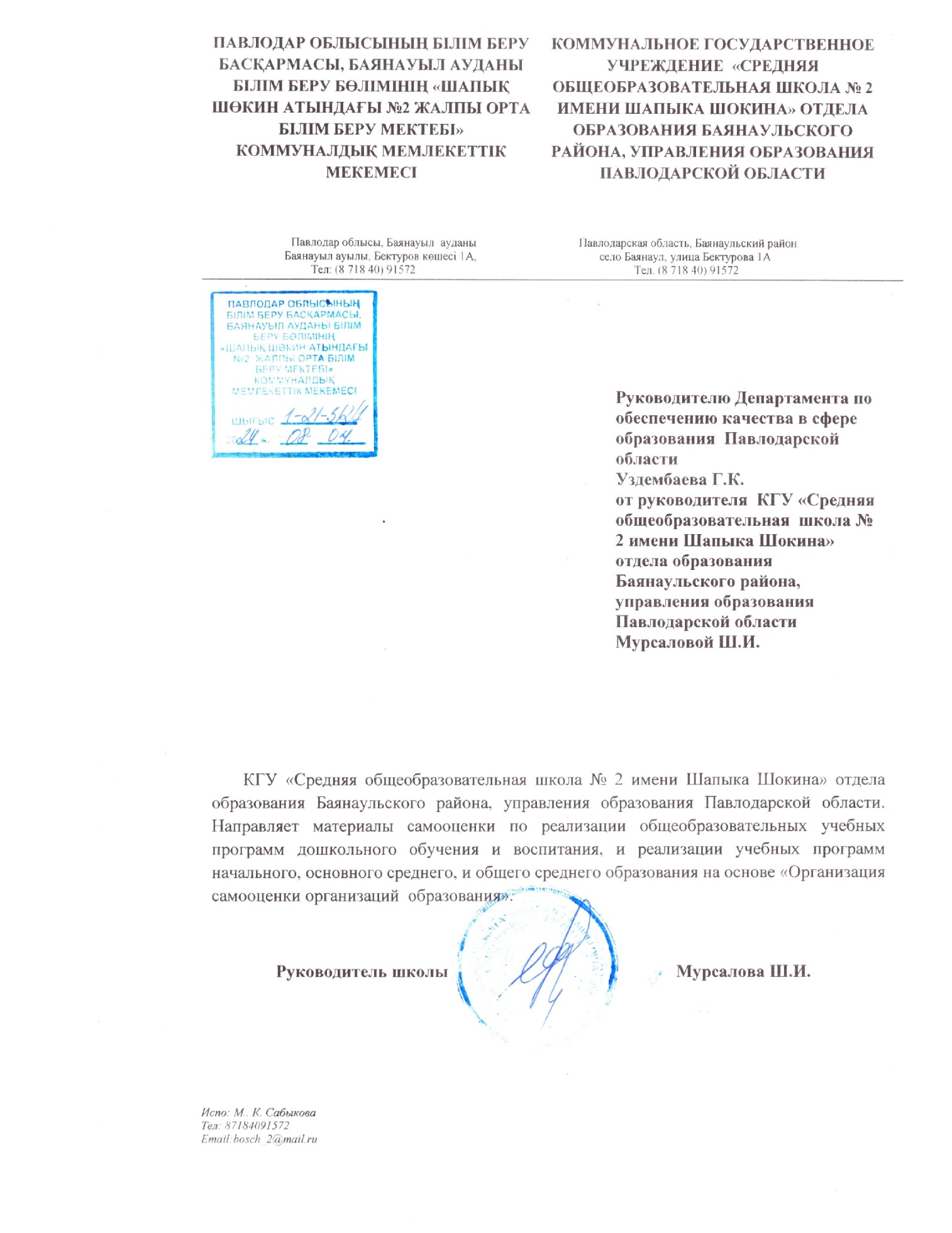    СПРАВКАпо итогам самооценки коммунального государственного учреждения «Средняя общеобразовательная школа № 2 имени Шапыка Шокина» отдела образования Баянаульского района, управления образования Павлодарской области»  Вид оценки: самооценкаОснование для проведения самооценки: - пп. 1 п. 44 статьи 1 Закона Республики Казахстан «Об образовании»;- приказ Министра просвещения Республики Казахстан от 5 декабря 2022 года № 486 «Об утверждении критериев оценки организаций образования»;- приказ РГУ «Комитета по обеспечению качества в сфере образования Министерства просвещения Республики Казахстан» № 12 от 27 декабря 2022 года «Об утверждении Методических рекомендаций по организации и проведению самооценки организаций образования»;- перечень организаций образования Павлодарской области, подлежащих государственной аттестации в 2024 году, утвержденный приказом № 36 от 20 февраля 2024 года ГУ «Департаментом по обеспечению качества в сфере образования Павлодарской области»Состав комиссии по самоаттестации:      Основными направлениями и объектами изучения при проведении самооценки образовательной деятельности явились: 1) цель, задачи и ценности школы;2) преподавание и обучение;3) наличие квалифицированных сотрудников;4) создание условий для доступного образования;5) обеспечение безопасности обучающихся;6) материально-техническая база, способствующая эффективному обучению.ПАРАГРАФ 2. Критерии оценки организаций образования, реализующих общеобразовательные учебные программы начального, основного среднего и общего среднего образованияОбщая характеристика коммунального государственного учреждения «Средняя общеобразовательная школа № 2 имени Шапыка Шокина» отдела образования Баянаульского района, управления образования Павлодарской области»     	Полное наименование организации образования: Коммунальное государственное учреждение «Средняя общеобразовательная школа № 2 имени Шапыка Шокина» отдела образования Баянаульского района, управления образования Павлодарской области.Справка о государственной перерегистрации юридического лица получено 04.06.2021 года. Дата первичной государственной регистрации: 28.07.1998 года.Юридический адрес: Республика Казахстан, Павлодарская область, Баянаульский район, улица Абикена Бектурова, 1А, почтовый индекс 140300. Электронная почта школы: bosch_2@mail.ru, инстаграмм школы: sh.shokin_2, сайт школы: bosch2.edu.kz   Телефон: 8 (71840) 91572	Руководитель  школы – Мурсалова Шынар Ильдебаевна – Приказ о назначении № 89-Ж от 07.06.2021 года «Отдела образования Баянаульского района, управления образования Павлодаской  области».КГУ «Средняя общеобразовательная школа № 2 имени Шапыка Шокина» отдела образования Баянаульского района, управления образования Павлодарской  области был создан на основании Закона РК «Об образовании», Устава организации образования, правил внутреннего распорядка и других нормативно-правовых документах, регулирующих гражданские отношения. Учредитель: ГУ «Аппарат акима Павлодарской области».Акт на право собственности на земельный участок, право постоянного землепользования был выдан 18.10.2017 года на основании постановления Баянаульским районным отделением Департамента земельного кадастра и технического обследования недвижимости – филиал некомммерческого акционерного общества «Государственная корпорация «Правительство для граждан» по Павлодарской области  № 289 от 18.10.2017 года (площадь земельного участка – 1.4740га) кадастровый номер: 14-205-062-237 (копия прилагается).Образовательная деятельность осуществляется в соответствие Закону РК «Об образовании», нормативным документам в сфере начального, основного и общего среднего образования в РК, приказам и инструктивно-методическим письмам, типовым Правилам деятельности организации дошкольного, начального, основного среднего и общего среднего образования, Уставу школы. Государственная лицензия на занятие образовательной деятельностью была получена 23.07.2021 года № KZ47LAA00031850. Дата первичной выдачи: 16.06.2008 г. Срок действия лицензии – бессрочно  (копия прилагается).Школа является коммунальным государственным учреждением, есть текущий счет, печать.БИН: 980740000611БИК: ККMFKZ 2 AИИК: KZ 10070103KSN4501000	РГУ “Комитет казначейства министерства финансов РК”Технический паспорт здания был сделан 10.07.2018 года. Серия – А (основное здание школы), кадастровый номер: 14:205:062:237:1/А, целевое назначение: образовательная деятельность (А), число этажей – 3, площадь застройки – 1145,5, объем здания – 14720, общая площадь – 2505,1, число помещений, комнат – 63, материал стен – силикатный кирпич, год постройки – 1968, физический износ –  Серия – Б (столовая), кадастровый номер: 14:205:062:237:1/А, целевое назначение: образовательная деятельность (Б), число этажей – 1, площадь застройки – 78,2, объем здания –234,6, общая площадь – 80,4, число помещений, комнат – 3, материал стен – силикатный кирпич, год постройки – 1968, физический износ – Серия – В (пристрой), кадастровый номер: 14:205:062:237:1/А, целевое назначение: образовательная деятельность (В), число этажей – 1, площадь застройки – 31,7, объем здания – 95,1, общая площадь – 31,7, число помещений, комнат – 2, материал стен – силикатный кирпич, Анализ кадрового потенциала- Сведения о педагогах, имеющих высшее образование: Школа укомплектована педагогами в соответствии с предметами учебного плана. Администрация школы осуществляет прием кандидатов на занятие вакантной должности  согласно приказов № 568 от 19.11.2021г ; № 513 от 22.12.2022 г.В КГУ «Средняя общеобразовательная школа № 2 имени Шапыка Шокина» отдела образования Баянаульского района, управления образования Павлодарской области. В 2021-2022 учебном году работало 65 педагога, в том числе 5 совместителя. Качественный состав 94 %62 педагога имеют высшее образование, 3 педагога среднее – специальное.В 2022-2023 учебном году работало 60 педагогов, в том числе 4 совместителя. Качественный состав 92%59 педагога имеют высшее педагогическое образование, 5 педагога среднее – специальное.В 2023-2024 учебном году работает 60 педагогов, в том числе 4 совместителя.Качественный состав 92 %.Все 55 педагога имеют высшее педагогическое образование. - Сведения о педагогах-совместителяхВ 2021-2022 учебном году работало 5 совместителя: учитель технологии для мальчиков с высшей категорией с высшим образованием Сабданбеков Ж.А. с нагрузкой 9 часов в 5-9 классах; учитель математики с высшей категорией, с высшим образованием Мергалиева Н.Б. с нагрузкой 9 часов в 5-9 классах; учитель информатики с 1 категорией, с высшим образованием Жангельдина Г.Б. с нагрузкой 10 часов в 5-9 классах; педагог– организатор, педагог-исследователь, с высшим образованием  Алсейтов Е.С. с нагрузкой 0,5 ставка. учитель английского языка с высшей категорией, с высшим образованием Назымбекова К.К. с нагрузкой 10 часов в 5-9 классах.В 2022-2023 учебном году работало 4 совместителя: учитель казахского языка и литературы с высшей категорией высшим образованием Садвакасова М.К. с нагрузкой 2 часав 10 классе; учитель химии с с высшей категорией высшим образованием Маненова Б.К. с нагрузкой 8 часов в 7-11 классах; учитель хими педагог – эксперт с высшим образованием Кенжебалина А.С. с нагрузкой 8 часов в 7-11 классах; педагог– организатор, педагог-исследователь с высшим образованием  Алсейтов Е.С. с нагрузкой 0,5 ставка.В 2023-2024 учебном году работает 4 совместителя: учитель химии педагог-эксперт с высшим образованием Маненова Б.К. с нагрузкой 9 часов в 7-10 классах; учитель казахского языка и литературы педагог – исследоваетель с высшим образованием Садвакасова М.К. 3 часа в 11 классе; учитель истории без категории с высшим образованием Садыкова Г.К. 8 часов в 5,10 классах; учитель математики педагог – исследователь с высшим образованием  Шаймардан Е. 10 часов, 5, 7, 10 классах.- Сведения о прохождении аттестации руководителейРуководитель «Средняя общеобразовательная школа № 2 имени Шапыка Шокина» отдела образования Баянаульского района, управления образования Павлодарской области Мурсалова Ш.И. педагог-исследователь была назначена директором 07.06.2021г.  аттестацию как директор прошла 2023 году, руководитель – менеджер.- Сведения о повышении/прохождении уровня квалификационной категорииВ целях соблюдения квалификационных требований, предъявляемых к образовательной деятельности организаций, предоставляющих начальное, основное среднее, общее среднее, техническое и профессиональное, послесреднее, духовное образование, и перечня документов, подтверждающих соответствие им (далее – Квалификационные требования), утвержденных приказом Министра просвещения Республики Казахстан от 24 ноября 2022 года № 473 (зарегистрирован в Реестре нормативных правовых актов под № 30721) педагоги школы не реже одного раза в 5 лет проходят квалификационную аттестацию, в соответствии с Правилами и условиями проведения аттестации педагогов приказа Министра образования и науки Республики Казахстан от 27 января 2016 года № 83. Зарегистрирован в Министерстве юстиции Республики Казахстан от 29 февраля 2016 года № 13317. Приказ Министра просвещения РК от 2 апреля 2024 года № 72. В 2021-2022 учебном году работало 65 педагога, в том числе 5 совместителя. Качественный состав 94 %В 2022-2023 учебном году работало 60 педагогов, в том числе 4 совместителя. Качественный состав 92%В 2023-2024 учебном году работает 60 педагогов, в том числе 4 совместителя.Качественный состав 92 %.- Сведения о педагогах, подготовивших победителейПрофессиональный конкурс – это не только серьезное творческое испытание для лучших педагогов. Его проведение способствует эффективному развитию системы школьного образования, широкому внедрению в практику новых интересных методик и подходов к преподаванию, активизирует творческий потенциал учителей, создает условия для максимального проявления лучших качеств педагога.Достижения педагогов в 2021-2022 учебном годуДостижения педагогов в 2022-2023 учебном годуДостижения педагогов в 2023-2024 учебном годуПедагогический коллектив нашей школы старается создать детям условия для раскрытия способностей в полной мере, достижения высоких результатов в выбранном ими виде деятельности, развития их талантов и умений. Согласно внутришкольного плана работы в течение 2021-2022, 2022-2023 учебных годов проводилась работа с мотивированными детьми, целью которой является: Создание условий для выявления, поддержки и развития одарённых детей, их самореализации, профессионального самоопределения в соответствии со способностями в условиях опережающего развития образования». Результаты участия в олимпиадах и в конкурсах по годам стабильны.Достижения учащихся 2021-2022 учебном годуДостижения учащихся в 2022-2023 учебном годуДостижения учащихся в 2023-2024 учебном годуСведения о повышении квалификации руководящих кадров, педагоговВ целях непрерывного совершенствования своего профессионального мастерства, исследовательского, интеллектуального и творческого уровня согласно приказу Министра просвещения РК от 03.10.2022 г. № 415 педагоги СОШ № 2 имени Шапыка Шокина  регулярно повышают квалификацию на курсах, которые проводятся организациями образования, реализующими образовательные программы повышения квалификации. На сегодняшний день 48 педагогов (86%) имеют сертификаты установленного образца по теме курсов повышения квалификации.Руководитель СОШ №2 имени Шапыка Шокина  Мурсалова Ш.И. прошла курс «Инновационный менеджмент в управлении школой» № 0043464 АОО «Назарбаев интеллектуальные школы» ЦПМ от 11.01.2024. Заместитель руководителя по учебной работе Сункарбекова М.С. прошла курс «Білім беруді цифрлық трансформациялау жағдайындағы инновациялық менеджмент»  25.04.2022 – 06.05.2022 г. АО НЦПК «Өрлеу» № 0533314Контингент обучающихсяСтруктура контингента обучающихся 2021-2022 г.г.Структура контингента обучающихся 2022-2023 г.г.Структура контингента обучающихся 2023-2024 г.г.- Соблюдение требований к делению классов на группы, в том числе с учетом особенностей обучающихся с особыми образовательными потребностями в рамках инклюзивного образованияЗа оцениваемый период контингент обучающихся КГУ «СОШ №2 имени Шапыка Шокина» следующий:в 2021-2022 учебном году количество классов - 30, классов-комплектов-30, обучающихся –430 на конец учебного года, средняя наполняемость обучающихся в классах от 6  до 25 детей; из общего контингента обучающихся – 5 обучающийся с особыми образовательными потребностями  и 4 обучающихся на дому: в 0ә,3а,6в,7а,7б,8а,8б,11а,11б классах.Согласно Инструктивно-методического письма «Об особенностях учебно-воспитательного процесса в организациях среднего образованияРеспублики Казахстан в 2021-2022 учебном деление класса на две группы допустимо в сельских организациях образования при наполнении класса в 20 и более обучающихся по:1) казахскому языку и литературе – в классах с неказахским языком обучения;2) русскому языку и литературе – в классах с нерусским языком обучения;3) иностранному языку;4) художественному труду;5) информатике;6) физической культуре.в 2022-2023 учебном году количество классов-30, классов-комплектов-30, обучающихся –436 на конец учебного года, средняя наполняемость обучающихся в классах от  7 до 25 обучающихся. Из общего контингента обучающихся – 3 обучающихся на дому и 4 обучающихся с ООП: в 1а,4а,4б,5ә, 7в,8а,9б классах.В соответствии с Государственным общеобязательным стандартом основного среднего образования (приказ Министра просвещения Республики Казахстан от 3 августа 2022 года № 348) деление класса на две группы в организациях образования осуществляется при наполнении класса в 24 и более обучающихся по: 1) казахскому языку и литературе – в классах с неказахским языком обучения; 2) иностранному языку; 3) художественному труду; 4) информатике.в 2023-2024 учебном году количество классов- 30 на начало учебного года, классов-комплектов-30,  обучающихся - 427, средняя наполняемость обучающихся в классах от 6 до 25 детей. из общего контингента обучающихся –3 обучающихся на дому и 2 обучающихся с ООП (2а,6ә,8в,9а, 9б классы).Сводный отчёт о движении учеников за период с 01.09.2021 по 25.05.2022Сводный отчёт о движении учеников за период с 01.09.2022 по 31.05.2023Сводный отчёт о движении учеников за период с 01.09.2023 по 31.03.2024Учебно-методическая работа- Наличие рабочего учебного плана и расписания занятий, утвержденных руководителем организации образования и утвержденных приказом министра образования и науки Республики Казахстан от 8 ноября 2012 года № 500 (зарегистрирован в Реестре государственной регистрации нормативных правовых актов за № 8170), типовых учебных планов начального, основного среднего и общего среднего образования и соответствие требованиям ГОСО. К оцениваемому периоду прилагаются копии рабочего учебного плана и расписания занятий.2021-2022 учебный годКГУ «средняя общеобразовательная школа №2» отдела образования Баянаульского района,управления образования  Павлодарской  области  при организации учебного процесса в 2021-2022 учебном году руководствовалась Государственного общеобязательного стандарта основного среднего образования, утвержденного приказом Министра образования и науки Республики Казахстан от 31 октября 2018 года № 604;Типовых учебных планов основного среднего и общего среднего образования образования, утвержденных приказом Министра образования и науки Республики Казахстан от 8 ноября   2012 года № 500 (с внесенными  изменениями и дополнениями на 20 августа  2021 г. № 415);  Типовых учебных планов основного среднего и общего среднего образования образования, утвержденных приказом Министра образования и науки Республики Казахстан от 8 ноября   2012 года № 500 (с внесенными изменениями и дополнениями на 26 марта  2021 г. № 125);  Типовых учебных программ по общеобразовательным предметам основного среднего образования, утвержденных приказом Министра образования и науки Республики Казахстан от 3 апреля 2013 года  № 115 (с внесенными изменениями и дополнениями на 25 октября 2017 г.  № 545);  Типовых учебных программ по общеобразовательным предметам общего среднего образования, утвержденных приказом Министра образования и науки Республики Казахстан от 3 апреля 2013 года  № 115 (с внесенными изменениями на  3 апреля 2017 г.  № 352);  Типовых учебных программ по общеобразовательным предметам общего среднего образования, утвержденных приказом Министра образования и науки Республики Казахстан от 3 апреля 2013 года  № 115 (с внесенными изменениями на 7 марта 2019 г.  № 105);  Типовых учебных программ по общеобразовательным предметам основного среднего образования, утвержденных приказом Министра образования и науки Республики Казахстан от 3 апреля 2013 года  № 115 (с внесенными изменениями на 15 июля 2014 года № 281 по предмету «Светскость и основы религиоведения»);  учебных изданий, утвержденных приказом Министра образования и науки Республики Казахстан «Об утверждении перечня учебников, учебно- методических комплексов, пособий и другой дополнительной литературы, в том числе на электронных носителях» от 17 мая 2019 года № 217; «Об утверждении типовых учебных программ по общеобразовательным предметам, курсам по выбору и факультативам для общеобразовательных организаций» (приказ МОН РК от 3 апреля 2013 года № 115 (с изм. и допол.на 27 ноября 2020г. №496). Методического письма на 2021-2022 учебного года Национальной академии образования им. Ы.Алтынсарина. 2022-2023 учебный годУчебный план  составлен на основе  Государственного общеобязательного стандарта основного среднего образования, утвержденного приказом Министра образования и науки Республики Казахстан от 31 октября 2018 года № 604;Типовых учебных планов основного среднего и общего среднего образования образования, утвержденных приказом Министра образования и науки Республики Казахстан от 8 ноября   2012 года № 500 (с внесенными  изменениями и дополнениями на 20 августа  2021 г. № 415);  Типовых учебных планов основного среднего и общего среднего образования образования, утвержденных приказом Министра образования и науки Республики Казахстан от 8 ноября   2012 года № 500 (с внесенными изменениями и дополнениями на 26 марта  2021 г. № 125);  Типовых учебных программ по общеобразовательным предметам основного среднего образования, утвержденных приказом Министра образования и науки Республики Казахстан от 3 апреля 2013 года  № 115 (с внесенными изменениями и дополнениями на 25 октября 2017 г.  № 545);  Типовых учебных программ по общеобразовательным предметам общего среднего образования, утвержденных приказом Министра образования и науки Республики Казахстан от 3 апреля 2013 года  № 115 (с внесенными изменениями на  3 апреля 2017 г.  № 352);  Типовых учебных программ по общеобразовательным предметам общего среднего образования, утвержденных приказом Министра образования и науки Республики Казахстан от 3 апреля 2013 года  № 115 (с внесенными изменениями на 7 марта 2019 г.  № 105);  Типовых учебных программ по общеобразовательным предметам основного среднего образования, утвержденных приказом Министра образования и науки Республики Казахстан от 3 апреля 2013 года  № 115 (с внесенными изменениями на 15 июля 2014 года № 281 по предмету «Светскость и основы религиоведения»);  учебных изданий, утвержденных приказом Министра образования и науки Республики Казахстан «Об утверждении перечня учебников, учебно- методических комплексов, пособий и другой дополнительной литературы, в том числе на электронных носителях» от 17 мая 2019 года № 217; «Об утверждении типовых учебных программ по общеобразовательным предметам, курсам по выбору и факультативам для общеобразовательных организаций» (приказ МОН РК от 3 апреля 2013 года № 115 (с изм. и допол.на 27 ноября 2020г. №496). Методического письма на 2022-2023 учебного года Национальной академии образования им. Ы.Алтынсарина. 2023-2024 уч.годУчебный план  составлен на основе- «Об утверждении государственных общеобязательных стандартов дошкольного воспитания и обучения, начального, основного среднего и общего среднего, технического и профессионального, послесреднего образования» (далее – ГОСО) (приказ Министра просвещения РК от 03.08.2022 г. № 348, с изменениями, внесенными приказом Министра просвещения РК от 23.09.2022 № 406.«Об утверждении типовых учебных планов начального, основного среднего, общего среднего образования Республики Казахстан» (приказ МОН РК от 08.11.2012 г. № 500 (с изменениями и дополнениями от 18.08.2023 г. № 264.− «Об утверждении типовых учебных программ по общеобразовательным предметам, курсам по выбору и факультативам для общеобразовательных организаций» (приказ Министра просвещения Республики Казахстан  с изменениями от 21.11.2022 г. № 467), с изменениями от 05.07.2023 г. № 199«Перечня учебников для организаций среднего образования, учебно-методических комплексов для дошкольных организаций, организаций среднего образования, в том числе в электронной форме» (приказ МОН РК 21 июнь 2021 года № 291);Инструктивно-методического письма на 2023-2024 учебного года Национальной академии образования им. Ы.Алтынсарина.Качество знания по предметам за три годаКоличество учащихсяОтличники и  хорошисты  учебы за три годаКачество знаний по школе за три годаЧтобы предотвратить неуспеваемость, учителя проделали большую работу. Учителя своевременно выявляют образовавшиеся пробелы в знаниях, умениях и навыках учащихся и организовывают своевременную ликвидацию этих пробелов. Устанавливают  правильность и разумность способов учебной работы, применяемых учащимися, и при необходимости корректирует  эти способы. Систематически обучают учащихся общеучебным умениям и навыкам. Организовывают учебный процесс, жизнь учащихся в школе и в классе, чтобы вызвать и развить у учащихся внутреннюю мотивацию учебной деятельности, стойкий познавательный интерес к учению. Так же проводиться тесная работа с родителями неуспевающихся учеников. Проводятся собрании, консилиумы. С учениками проводиться индивидуальные уроки по плану. Очень много учеников с одной тройкой. Учителя составляют индивидуальные планы работы с такими учениками, проводят уроки с целью ликвидации пробелов.Анализируя всю проведенную за истекший период работу за 2021-2024 года, вся деятельность велась в соответствии с перспективным планом работы и по всем направлениям. Проведенная работа позволила выявить собственные профессиональные возможности, а также определить основные пути для реализации собственной деятельности и профессионального роста в дальнейшем.                                                                                                                                                                 АНАЛИЗ РЕАЛИЗАЦИИ ВОСПИТАТЕЛЬНОЙ РАБОТЫЦель: Воспитание всесторонне развитой и гармоничной личности на основе общечеловеческих и национальных ценностей. Обеспечить системность и последовательность учебно-воспитательного процесса. Создание оптимальных условий для развития, саморазвития и самореализации личности ученика – личности патриотичной, образованной, обладающая здоровьем, ответственной и энергичной, успешно работающей в условиях инновационной экономики, воспитание человека с активной жизненной позицией не только в обучении, но и в жизни, способного ставить перед собой цели, решать учебные и жизненные задачи и отвечать за результат своих действий. Для достижения этой цели, педагогический процесс строился с учётом совместной деятельности ребенка и педагога. Учебная и воспитательная деятельность была основана на принципах сотрудничества и взаимопонимания, впитавшей общечеловеческие ценности и культуру казахстанского народа, совершенствовать механизмы сотрудничества между школой и родителями; претворение в жизнь Патриотического Акта и общенациональной патриотической идеи «Мәңгілік Ел», концепции Толық адам; - Воспитательный план школы охватывает все направления воспитательной работы:воспитание казахстанского патриотизма и гражданственности, правовое воспитание;духовно-нравственное воспитание;национальное воспитание;трудовое, экономическое и экологическое воспитание; поликультурное и художественно-эстетическое воспитание;интеллектуальное воспитание, воспитание информационной культуры;физическое воспитание, здоровый образ жизни.Работа по направлениям воспитательной работы реализуется через традиционные школьные мероприятия, работу детского объединения, школьного самоуправления, внеклассную и внеурочную деятельность по предметам, тесное сотрудничество с организациями дополнительного образования.Работа с классными руководителями.Основными критериями результативности работы классных руководителей являютсясодействие самостоятельной творческой деятельности учащихся, повышение уровня удовлетворенности их жизнедеятельностью класса;уровень взаимодействия с учителями, коллективом педагогов, с разными школьными службами, ведомствами.уровень взаимодействия с педагогами ДО и другими социальными партнерами.Заседания методического объединения классных руководителей проходили один раз в четверть. Структура проведения заседания: теоретический блок, выступление классных руководителей – из опыта работы по теме семинара; знакомство с методической литературой по изучаемому вопросу.Темы МО определены по заявкам классных руководителей: Проектировочная деятельность и планирование воспитательной работы в классе,Нравственное и военно-патриотическое воспитание учащихся как одно из условий развития личности, Изучение семейного благополучия и планирование работы на основе полученных данныхКазахстанский патриотизм и гражданское, правовое воспитаниеЦель: формирование гражданина и патриота, способного жить в новом демократическом обществе; политической, правовой и антикоррупционной культуры личности, правосознания детей и молодежи, готовности противостоять жестокости и насилию в детской и молодежной среде.Патриотическое воспитание в системе общешкольных мероприятий:направлено на воспитание уважительного отношения к историческому прошлому Родины, своего народа, его обычаям и традициям, чувства гордости за своё Отечество, за символы государства, за свой народ; долга и ответственности за судьбу Родины и своего народа, за ее будущее, способности проявлять гуманизм, милосердие, общечеловеческиеценности, реализуемое также на материале учебников и учебных пособий, литературных произведений в урочной деятельности.Патриотическое воспитание во внеурочной деятельности учащихся реализуется через организацию различных видов деятельности школьников, направленных на освоение знаний об истории, традициях, культуре, своём родном крае, месте рождения; содержательному знакомству с историей своей семьи, формирование уважительного отношения к труду окружающих, стремления посильно участвовать в нем, проявлять нравственное поведение.В качестве форм патриотического воспитания используются:классные часы: «Государственные символы РК», «Моя семья в военные годы», «Чтозначит, Родину любить?» и др.;беседы по темам: «Мир – наш дом», «Обычаи и традиции», «Друзья познаются в бедеили в радости», «Что для меня моя семья?», «Не место красит человека, а человек место»;викторины: «Знаешь ли ты свой город, край»,коллективные творческие дела: «Улица, на которой я живу», «Операция «Кормушка»,«Мое семейное древо»,выставки (рисунков на тему «Моя Родина»), экскурсии и другие формы работы.Важно донести до сознания ребенка, что символы Казахстана - это не просто отличительные знаки государства, а это наша история, воплощение многовековой мечты казахского народа и народов, проживающих в Казахстане, о свободе, независимости и процветании. Для изучения значения, сущности и роли государственных символов, воспитания в духе почитания государственных символов в школе проводятся общешкольные мероприятия, классные часы, анкетирование учащихся на знание государственных символов РК. Уголки с государственными символами расположены в фойе на 1-ом этаже, в кабинетах НВиТП, истории, начальных классов, казахского языка, библиотеке, кабинете руководителя школы.Патриотическое воспитание в рамках работы с родителями.Настоящий патриот не тот, кто говорит об этом во всеуслышание, а тот, кто честно живет и работает, ведет здоровый образ жизни, имеет нормальную семью, помнит своих предков, на их примере воспитывает своих детей. В такой семье и может вырасти патриот своей Родины. Основы патриотизма закладываются именно в семье. И от того, какой будет казахстанская семья, будет зависеть, кого мы воспитаем, и каким будет наше будущее и будущее Казахстана. В качестве форм работы с семьей по патриотическому воспитанию школьников выступали: родительские собрания гражданско-патриотической направленности; помощь в организации и проведении внеклассных мероприятий;привлечение родителей к организации экскурсий, походов, праздников; совместных внеклассных мероприятий (выставки,  конкурсы, экскурсии).Сегодня, когда утеряны многие духовные ценности, особенно важно воспитывать у детей систему нравственных ценностей, в основе которой такие качества, как: трудолюбие, честь, порядочность, милосердие, стремление к постоянному самосовершенствованию и обучению, дисциплине.Основными    задачами	при организации работы в области обеспечения антитеррористической  безопасности является: создание безопасных условий жизнедеятельности образовательной организации; совершенствование системы профилактической работы в области противодействия экстремизму и терроризму; повышение эффективности контрольных мероприятий за соблюдением обучающимися и работниками школы правил и норм безопасной учебной и производственной деятельности, направленной на борьбу с терроризмом и экстремизмом. В школе осуществляется система административного контроля за соблюдением норм и правил обеспечения антитеррористической безопасности. Для реализации комплексной программы противодействия терроризму и экстремизму в школе ведется следующая работа:Нормативные документы, касающиеся сферы свободы вероисповедания и деятельности религиозных объединений в РК, есть в наличии, согласно перечня Законов и нормативно правовых актов.Составлен план работы по профилактике религиозного экстремизма, согласованный с управлением по делам религий Павлодарской области.В течение года на совещаниях при директоре, МО классных руководителей рассматриваются вопросы ношения религиозной одежды в образовательных учреждениях (наоснове «Закона об образовании» и Закона«О свободе вероисповедания и религиозных объединениях»).В начале учебного года собираются сведения о детях, чьи семьи принадлежат к различным религиозным объединениям, сведения о социальном статусе семей, школьная и внешкольная занятость учащихся.В школе имеется в наличии методическая, художественная литература, видеофильмы, рекомендации по профилактике религиозного экстремизма, предоставленные специалистамиуправления по делам религии.С учащимися проводятся тематические классные час: « Духовное единение народов Казахстана – гарант мира 	 согласия»(1-4 классы), «Конституция Казахстана – гарант свободы совести, вероисповедания многоконфессионального общества» (5-11 классы), Знакомство с основными статьями и положениями статьи «Состояние и тенденции развития религиозных процессов в Павлодарской области» (8-11 классы), « Я и моя религия» (9 классы), беседа «Истоки религиозного экстремизма» (10-11 классы),час психолога «Как не попасть во влияние деструктивных течений, беседы с родителями «»Школьная форма и запреты. Реализация программ и методик, направленных на формирование законопослушного поведения несовершеннолетних, формирование у обучающихся антитеррористической, антиэкстремистской идеологии, повышение уровня правовой культуры, информационной безопасности, расширение знаний о национальных традициях, профилактику вовлечения детей и молодежи в деятельность радикальных и экстремистски настроенных организаций.«Религиоведение»	включены	модули,	направленные	на	обеспечение	безопасности	детей. Итоги  анкетирования учащихся 9-ых классов по религиозному экстремизму оказываютследующие результаты: 97% учащихся знают, что такое Экстремизм? 98 % учащихся смогли ответить на вопрос, что такое Терроризм? На вопрос «Знакомы ли Вы с деятельностью молодежных	организаций экстремистской направленности?»  96% учащихся ответили, что знакомы.Откуда получают информацию об объединениях экстремистской направленности 72% учащихся ответили, что из Интернета, 16 %- на классных часах, 12% СМИ.Как вы относитесь к тем, кто совершает теракты? В большинстве ребята ответили, что осуждают, презирают их (98%), 2% относятся безразлично.Выводы и рекомендации: работу по данному направлению можно считать удовлетворительной, мероприятия выполнялись согласно плану, созданы условия для формирования толерантного отношения учащихся друг к другу.Вместе с тем, низкая правовая культура отдельных родителей в вопросах ношения хиджаба в школу свидетельствует о том, что необходимо продолжить регулярно проводить беседы, анкетирования, встречи со специалистами Управления по делам религии.Таким образом, воспитательный потенциал проводимой работы позволяет обеспечить духовно - нравственное становление подрастающего поколения, его подготовку к жизненному самоопределению, самостоятельному выбору в пользу гуманистических идеалов, формирование уважения к своему Отечеству. Вывод: Анализ работы данного направления воспитательной работы показал отсутствие роста числа учащихся, посещающих неформальные религиозные объединения.Молодежь является стратегическим потенциалом современного Казахстана. Ее настоящее положение, потребности, интересы, ценности и возможности определяют контуры ближайшего будущего страны. Основной комплекс ценностей и установок, безусловно, дает школа.Духовно- нравственное и национальное воспитание Цель: формирование духовно-нравственных и этических позиций,нравственных качеств и взглядов личности, согласованных с обще человеческими ценностями, нормами и традициями жизни казахстанского общества.В	течение года проводятся тематические классные часы, линейки, акции, тематические вечера и др.в соответствии с годовым вопитательным планом и планом УО.В целях создания условий в школе для становления развития высоко нравственного, ответственного, инициативного и социально- компетентного гражданина и патриота был издан приказ об открытии клуба «Адал Ұрпақ».В школе функционирует дебатный клуб «Болашак», воспитанники который является частью городского дебатного движения.Цель: развитие талантливой и инициативной молодежи; формирование социально- политически ориентированных граждан общества;развитие критического мышления, ораторских способностей, коммуникативных навыков членов клуба; способствование развитию и укреплению казахстанского дебатного движения;В этих целях в учреждениях образования эффективно внедрялись Концептуальныеосновы воспитания в условиях реализации программы « Рухани жаңғыру» .Государственная программа развития образования и науки Республики Казахстан на 2020 – 2025 годы, утвержденная постановлением Правительства Республики Казахстан от 27 декабря 2019 года №988;Концептуальные основы воспитания в условиях реализации программы «Рухани жаңғыру», утвержденной приказом Министерства образования и науки Республики Казахстан от 15 апреля 2019 года №145.Краеведение в Республике Казахстан, утвержденное приказом министра образования и науки Республики Казахстан от 1 октября 2018 года № 525 - проект «образование, основанное на ценностях» на 2020-2025 годы, утвержденный приказом Министерства образования и науки Республики Казахстан от 12 июня 2020 года № 248.В соответствии с государственной программой развития образования и науки Республики Казахстан на 2020-2025 годы учебно-воспитательная система строится на единых идеологических и ценностных подходах на всех уровнях образования.Закон Республики Казахстан "Об образовании" (с изменениями и дополнениями от 10.07.2012 г.) Инструктивное и методическое письмо Министерства образования и науки Республики Казахстан об особенностях организации учебного процесса в организациях образования Республики Казахстан в 2021-2024 учебном году очень масштабная республиканская программа « Болашаққа бағдар Рухани жаңғыру". Мы должны очень бояться образования, которое дается без воспитания. Это понимает весь мир.Программа "Рухани жаңғыру" была запущена во время программы.Как сказал всем известный Пифагор «Воспитание, которое идет от деда к ребенку, более сильный обычай, чем хороший закон».У великого Абая есть прекрасные  стихи Ақылмен ойлап білген сөз, Бойыңа жұқпас, сырғанар. Ынталы жүрек сезген сөз, Бар тамырды қуалар. Абай.Многое из того, что мы делаем, не доходит до сердца ребенка, остается в душе.Что такое рухани жаңғыру Давайте подумаем об этом. Программа имеет три направления.Воспитание нового Казахстана и воспитание гражданина, правовое воспитание.Духовно-нравственное воспитание.Национальное воспитание.Конечно, процветание, развитие государства, обновление сферы образования, проникновение сети Интернет-все это говорит о резком изменении требований современности.Нельзя продолжать тосковать по прошлому. Инновации в сфере образования не подводят нас.Спешка интернета окутывает нас. Все время дети разговаривают по телефону, никто не знает, какой ущерб причинен. «Кибербуллинг», которое сегодня является мировой проблемой.Особенно сильно тревожит наше будущее воспитание детей в молодом возрастеМы должны знать, что эта программа ориентирована непосредственно на учителей, особенно на классных руководителей. Учитель в целом должен обладать всесторонними знаниями. Если вы серьезно относитесь к слову	« учитель», то это главная задача программы рухани жаңғыру.Начаты работы по направлению данной программы следующим образомТрудовое, экономическое и экологическое воспитаниеТруд – это неотъемлемая часть нашей жизни, а также важный аспект развития психики и нравственных представлений личности. Он помогает формировать естественную потребность в физической интеллектуальной активности.Трудовое воспитание в начальной школе играет решающую роль в организации и стимулировании полезной деятельности учащихся, развитии их умений и навыков, а также воспитании ответственного отношения к работе, поощрении творчества, инициативы и стремления к достижению высоких результатов.Цель: формирование осознанного отношения Личности к профессиональному самоопределению, развитие экономического мышления и экологической культуры.В рамках данного направления в сентябре-октябре, апреле-мае проводятся экологические субботники на пришкольном участке как с участием учеников, так и педагогического коллектива. Также весной проходят экологические мероприятия по очистке территории, озеленению.В течение всего периода школа принимает активное участие в городском социальном экологических проектах.Вывод: Мероприятия по трудовому, экономическому и экологическому воспитаниюведутся по плану. Продолжить работу по участию в акциях «Чистый школьный двор», «Чистый четверг»Привлекать	родителей	в	участие	внеклассных	мероприятий   по трудовому, экономическому и экологическому воспитанию.Поликультурное и художественно-эстетическое воспитаниеЦелью данного направления является:Формирование общекультурных навыков поведения в обществе, развитие готовности личности к восприятию, освоению, оценке эстетических объектов в искусстве и действительности, создание образовательного пространства организаций образования как поликультурной среды самоидентификации личности.Критерии оценивания:проявление уважительного отношения к:общепринятым нормам поведения в обществе и общественных местах;культуре общения;соблюдению речевой культуры;формированию творческих способностей в области художественнойкультуры, эстетическим идеалам, совершенной красоте в искусстве и вдействительности;мышлению и творческому воображению, творческой деятельности;межкультурному взаимодействию;знанию государственного, русского, английского и других языков;формированию толерантности и глобального мышления;формированию поликультурной личности.Механизм реализации осуществляется через:Занятия, учебныепредметы, дополнительное образование,внеурочную деятельность. Кружки, литературные клубы и. т.д.; экскурсии: театры, музеи, художественные выставки, галереи, исторические места, мероприятия: творческие вечера,выставки работ детей и молодежи, фестивалидружбы народов, языковые и творческие клубы, конкурсы; встречи: с известными людьми, деятелями искусства;сотрудничество с Ассамблеей народа Казахстана и этнокультурными центрами; создание Малых Ассамблей народа Казахстана в организациях образования и т.дБольшое значение в эстетическом воспитании имеет творчество детей.Вывод: как показала работа приложили максимум усилий для реализации поставленных целей и задач в 2021-2023 учебном году. Активизировалась деятельность учителей и учащихся, стали разнообразными формы работы. Анализ знаний позволяетэстетическому воспитанию учащихся ведется. Ученики с интересом участвуют во всехвнеклассных и внешкольных мероприятиях.1.Продолжить работу по воспитанию у учащихся нравственности и высокой культуры. 2.Приобщение к культурным ценностям.3.Развитие эстетического восприятия и воспитание эстетического вкусаИнтеллектуальное воспитание, воспитание информационной культурыЦелью данного направления является:Формирование мотивационного пространства обеспечивающего развитие интеллектуальных возможностей, лидерских качеств и одаренности каждой личности, этических норм и ценностных установок в информационном взаимодействии, функциональных навыков работы с информацией, активизация личностной позиции детей и молодежи в образовательном процессе на основе получения новых, личностно- значимых знаний.Критерии оценивания:проявление заинтересованности, желания и стремления к:обучению на протяжении всей жизни;самостоятельному добыванию знания и умению пользоваться информацией;развитию способности мыслить критически, анализировать и эффективно использовать полученную информацию;овладению навыками исследовательской и проектной деятельности, способности к инновациям;навыкам ведения дискуссии;созидательной деятельности;работе в команде, укреплению корпоративного духа.различным источникам информации;способам поиска и каналам получения необходимой информации;полученной информации в различных сферах своей деятельности;степени включенности в Интернет-сообщество;противостоянию девиантному поведению в Интернете;приемам и способам самостоятельного поиска,анализа и выбора источников информации;Интернет-грамотности;ответственному поведению и создаваемому информационному продукту;этическим нормам в информационной деятельности и общении.Выводы: работа классных руководителей по интеллектуальному воспитанию и воспитанию информационной культуре учащихся ведется. Ученики с интересом участвуют во всех внеклассных и внешкольных мероприятиях. Удачный выбор формы и методов проведения мероприятий, оптимальное сочетание разнообразных видов заданий и конкурсов позволяет классным руководителям в полной мере решить поставленные цели и задачи, раскрыть возможности каждого ребёнка.Продолжить    работу по        интеллектуальному     воспитанию     и	воспитанию информационной культуре учащихся.Продолжить участвовать в творческих конкурсах.Физическое воспитание и ЗОЖОдним из основных направлений деятельности школы является сохранение и укрепление здоровья учащихся. В школе система оздоровительной работы, включает в себя методическое, спортивно-оздоровительное, образовательную и воспитательную область, ученическое самоуправление, мониторинг уровня физического здоровья учащихся, систематическую работу по охране труда и технике безопасности, по организации питания учащихся и контролю за санитарно-гигиеническими нормами и их соблюдением.Взяв за основу своей деятельности перспективную программу здоровья, каждый учитель нашего коллектива организует свою деятельность по оздоровлению детей, по формированию у них ориентации на здоровый образ жизни и по улучшению физического и нравственного воспитания учащихся. Уделялось внимание охвату учащихся горячим питанием, проводились проверки членами родительского комитета школы по организации питания учащихся.Учащиеся добиваются спортивных успехов во многих спортивных состязаниях. В школе накоплен интересный опыт проведения различных массовых физкультурно – оздоровительных мероприятий с учащимися. В рамках спортивно – оздоровительного направления были проведены традиционные мероприятия: «День здоровья», соревнования по волейболу, баскетболу, настольный теннис, «Спортивный праздник», «Легкоатлетическая эстафета» и др. Достижения школы в этом направлении отражены вприложении. При проведении Всероссийского Дня Здоровья были проведены часы общения и акции на темы:«Мы выбираем жизнь», «Искусство быть здоровым!», «Берегите здоровье».В рамках реализации государственной программы развития здравохранения «Денсаулык» в нашей школе были запланированы и проведены следующие мероприятия по основным разделам:Профилактика дорожно – транспортного травматизма Профилактика кишечных инфекций и пищевых отравлений Профилактика болезней системы кровообращенияДень семьиДень психического здоровья Охрана здоровья женщинПрофилактика вредных привычек (алкоголя, табакокурения, нарк. веществ) Профилактика ОРВИ и ГРИППАПрофилактика ВИЧ/СПИДаПрофилактика онкологических заболеванийОхрана репродуктивного здоровья и профилактика ранней беременности Профилактика ИППП и нравственно половое воспитаниеПрофилактика туберкулеза Профилактика травматизма Правильное питание Профилактика иммунитетаПрофилактика болезней дыхательных путейНа протяжении 2021-2023 учебного года согласно плану проводятся мероприятия по формированию ЗОЖ. В сентябре, по традиции, проводились спортивные мероприятия к Всемирному Дню здоровья: физ. зарядки, эстафеты для учащихся младшего звена, классные часы в среднем и старшем звеньях. Проводились классные часы по ПДД, конкурс рисунков на знание основных правил дорожного движения. К Дню семьи также был проведен конкурс рисунков, в котором ребята принимали активное участие. Для учеников 5 -8 классов была проведена онлайн-лекция: «Возможности здорового сердца». В октябре была проведена видеолекция для учащихся 7-8 классов: «Здоровье матери – здоровье ребенка». Информационные часы прошли в старших классах: «Скажи зависимости нет», «Психологический климат в семье», «Что значит хорошее настроение?»,«Факторы риска инсульта», а также круглый стол «Алкоголизм и подросток».В ноябре и декабре прошли мероприятия, посвященные всемирному дню борьбы с СПИДом: информ - дайджест «Мы против СПИДа», беседа «СТОПВИЧСПИД», встреча с представителями ПОНД«профилактика табакокурения», беседа «Что мы знаем о ВИЧ/СПИДе», а также видеопрезентация «Победите диабет», пресс-конференция «Я не курю и это мне нравится!»В январе проводились мероприятия по профилактике ОРВИ и ГРИППА: виртуальное путешествие«Осторожно грипп» для учащихся 9-10 классов, выставка книг и журналов по ОВИ и гриппу, конкурс листовок «Осторожно ОРВИ», а также видеопрезентация «Здоровая пища – здоровое тело».Также в январе был составлен отдельный план мероприятий по формированию репродуктивного здоровья и профилактике ранней беременности. Еженедельно с января по май с приглашением врачей, специалистов, юристов проводились мероприятия направленные на сохранение репродуктивного здоровья подростков и вреде ранних половых отношений и ранней беременности.Кл.часы: «Семейные традиции»Родительское собрание «Семейные ценности» Встреча с интересными людьми: «Что такое красота?» Лекция-беседа: «Репродуктивное здоровье подростка» Заочное путешествие: «Что знаем про ИППП?»Медицинская гостинная: «Репродуктивное здоровье подростков» Лекция: Как сохранить свое здоровье?Откровенный разговор: "Современный подросток. Взросление и пол" Видеобеседа "Возраст первой любви"Откровенный разговор: «Главные ценности. Любить и быть любимыми…» Спортивная эстафета «Чтобы быть здоровым»Встреча с интересными людьми: «Влияние половых инфекций на здоровье девушки»Встреча со специалистами: «Откровенный разговор – О самом сокровенном…» Классный час на тему: «Береги платье снову, а здоровье смолоду»Медицинская страничка: «…»Конкурс рисунков «Что может быть семьи дороже».Согласно плану проводятся классные часы-беседы: «Что мы знаем про онкозаболевания», акция «Здоровая семья», «Профилактика туберкулеза», «Как уберечь свои легкие», физкультурные развлечения «Мы болезней не боимся», конкурс фото и рисунков «Фотокамера смотрит в мир – Я за ЗОЖ!».26 марта 2021 года был проведен городской семинар на тему: Охрана репродуктивного здоровья. Профилактика ранней беременности. Цель семинара - обмен опытом с коллегами других школ по вопросам профилактики репродуктивного здоровья подростков.В апреле и в мае мероприятия по профилактике ИППП, травматизма и иммунизации: спортивная эстафета«Чтобы быть здоровым», встреча с врачами и специалистами: «Влияние половых инфекций на здоровье девушки», заочное путешествие в будущее «Какой будет моя семья?», «Профилактика бытового травматизма», «Рациональное питание – залог здоровья», «Нужна ли прививка?», «Почему повышается давление?», «Влияние табака и алкоголя на ССС», видеолекция «История одной сгареты», «Болезни органов дыхания в цифрах и фактах».https://www.instagram.com/p/CmhRmyStjfD/?igsh=MXZnb2F1OWNlcndpMQ==https://www.instagram.com/p/CoZA43UN7Ua/?igsh=MWtvMXd2MThzcnlibg==https://www.instagram.com/reel/Co5V-BGKAVQ/?igsh=MWEzeTRiYm1xOWQyZw==https://www.instagram.com/p/Co889yQNJyc/?igsh=NW5zcW92eW1wM2d5https://www.instagram.com/p/CpCxqIrN-xr/?igsh=MWdqazVtcjQ1cWFkhttps://www.instagram.com/p/CpDLQitt8CY/?igsh=ZmEzZ2o3YzFuYmowhttps://www.instagram.com/reel/CpJre5ho8Xi/?igsh=MXNsa3F5aXZ3enczaA==https://www.instagram.com/p/CpLDAyitQOq/?igsh=MWwydWZjaGZxMmhpbg==https://www.instagram.com/reel/CpMicL6oM8i/?igsh=N2xhMGw1YTAzeHZ2https://www.instagram.com/reel/CpNbf6_I2m8/?igsh=MW1wcGp4bnl1c3M2Yw==https://www.instagram.com/p/CpNceY_N-s3/?igsh=eGdrOXNzcGpuZDN0https://www.instagram.com/p/CpPfbKVNlfI/?igsh=aDkxMGRxM2MwOWZjhttps://www.instagram.com/reel/CpU8oKzIqWh/?igsh=MjN1eHliMWl2YWxihttps://www.instagram.com/p/CsV5lF_t-t1/?igsh=MTBxYjFoc2phcnl5ZA==https://www.instagram.com/reel/CsYFYqeo6gk/?igsh=amo0cDY2NzNqMmhrhttps://www.instagram.com/reel/Css1XsyIFtd/?igsh=emZ3MjU4azEwd3Vphttps://www.instagram.com/p/CstNJldNSJ8/?igsh=MXB5MHhlaHMzNGdneA==https://www.instagram.com/reel/CsvbdL8oZrZ/?igsh=MXNpeTRzdjJucDYxMg==https://www.instagram.com/p/Cs1MvndNPdu/?igsh=MTd1cWQzd2t3cXAzOQ==https://www.instagram.com/reel/Cs1XTQWopMn/?igsh=dmJscXp6ZjN1MDk0https://www.instagram.com/p/Cs6r_ZRNOaO/?igsh=YnQxa2hsdHd5dWo0https://www.instagram.com/p/CtA9JdJtG76/?igsh=aXhocWo2ejE4b2UyЧитающая школаhttps://www.instagram.com/reel/CojFdLfoJMq/?igsh=a21xajd2Z3lvZGxzhttps://www.instagram.com/reel/Ckv6y_JoTAK/?igsh=MWY2bm1zbDM1NmhhaQ==https://www.instagram.com/reel/Ck4zzucoVHX/?igsh=MXJwNTB1aXU4ZTBnMw==https://www.instagram.com/reel/ClDDqTSI3Gf/?igsh=aDhhcWUxNXRmNzMxhttps://www.instagram.com/p/ClEYWhhtNRm/?igsh=cGFnMHE4YTh3a2V3https://www.instagram.com/reel/CljpZNSIKN8/?igsh=MWY2MmlubzhhOG1sYQ==	Безопасность учащихся во время учебного процесса и внеучебное время является приоритетной в деятельности администрации и педагогического коллектива. Объектами этой деятельности являются: охрана жизни и здоровья учащихся (знание правил техники безопасности), профилактика правонарушений,буллинг.  Данная деятельность отражается в нормативно-правовых актах школы (Устав школы, план работы, инструктажи и др.) и реализуется в учебно-воспитательном процессе через проведение различных мероприятий информационного характера (лекции, беседы, классные часы, круглые столы, встречи, родительские собрания). Детский мир без жестокости и насилияhttps://www.instagram.com/p/Ck2PN-_IBGk/?igsh=cjN5aDE0OTVtMHlphttps://www.instagram.com/reel/Ck2PfRlImIj/?igsh=amhlOXpudnhiYTdp2.Духовно-нравственное, нравственно-половое воспитание: Учитывая психолого-возрастные особенности школьников, ежегодно проводятся уроки этикета, круглые столы, психологические тренинги, где обсуждаются вопросы морали, нравственности. В рамках духовно-нравственного воспитания активно начал работу проект «Читающая школа». Классными руководителями ведётся работа по краеведению в форме проведения экскурсий по музеям города и области.                                                                                                    В рамках нравственно-полового воспитания совместно с психологами школы, ежегодно ведётся профилактическая работа с учащимися и их родителями по вопросам полового созревания, нравственности и здоровья. Приглашаются для профилактических бесед специалисты. Большая роль в нравственном воспитании отводится работе клуба девочек. С родителями профилактическая работа по вопросам полового созревания школьника   проводится в формате педагогического лектория: выступление на общешкольных собраниях психологической службы школы с рекомендациями, раздача памяток.https://www.instagram.com/reel/CmbR6AHKS4Z/?igsh=c2xoaDEzZ3RuMDky3.Национальное воспитание: Ориентация личности на общечеловеческие и национальные ценности, уважение кродному и государственному языкам, культуре казахского народа, этносов и этническихгруппРеспублики Казахстан.Механизмы реализации: занятия, интеграция общечеловеческих и национальныхценностей в учебных предметах, дополнительном образовании, внеурочной деятельности.Проведение акций в рамкахреализации программы «Рухани Жанғыру», фестивалей и конкурсов познанию символики Республики Казахстан, государственного языка, культуры и традиций казахского народа, историй Казахстана, краеведческая работа.Согласно утвержденного плана проводятся мероприятия, ориентированные на национальные ценности, культуре казахского народа, этносов Республики Казахстан. Юбилейные и памятные даты отмечаются в форме конференций, музыкальных и литературных гостиных, творческих конкурсов. Стало традицией в праздник 1 Мая проводить дни национальных культур.https://www.instagram.com/reel/Ck-5BDgquyT/?igsh=MWpndWUzZ3NoNHkzeg==https://www.instagram.com/p/Ck_Ew6jN9zA/?igsh=MXB6aDJ3Znd6aTl1Nw==https://www.instagram.com/p/ClAp4FmtpoA/?igsh=MXh3NjFvNms0OWpxcw==https://www.instagram.com/p/CmOu1tQtk-F/?igsh=MTR2NWdiN2hhdGZjNA==Ежегодно учащиеся школы принимают активное участие в районных творческих конкурсах.4.Семейное воспитаниеЦелью семейного воспитания является формирование таких качеств личности, которые помогут достойно преодолеть трудности и преграды, встречающиеся на жизненном пути.Развитиеинтеллектаитворческихспособностей,первичногоопытатрудовойдеятельности,нравственноеиэстетическоеформирование,эмоциональнаякультураифизическоездоровьедетей,ихсчастье-всеэтозависитотсемьи,отродителей,ивсеэтосоставляетзадачи семейного воспитания.https://www.instagram.com/reel/Ck4zzucoVHX/?igsh=MXJwNTB1aXU4ZTBnMw==https://www.instagram.com/p/Ck-TO11tZ0F/?igsh=MWJob3EwYXR2ZW9tcA==https://www.instagram.com/p/Cmfxm_FIZod/?igsh=Z2FyZmRqb2d3N3Zmhttps://www.instagram.com/p/Cmp3AJ6otTS/?igsh=MWl3Zmt2b2xqeWRibQ==https://www.instagram.com/reel/CnEcwsoIbJI/?igsh=MXR6dTd0ZTl4NnZnMQ==Циклограмма совместной деятельности школы и родителей учащихсяОбязательное условие проведения родительского собрания – встреча с учителями-предметниками. При возникающих проблемах с классным коллективом, собрания проводятся в форме педагогического консилиума с присутствием членов администрации школы и психологов.                                                                                                                                                                      Работает клуб родителей На плановые заседания клубов для совместного проведения мероприятий, приглашаются учащиеся 5-10-х классов. Перед педагогическим коллективом стоит важная задача - продолжать  совершенствовать партнёрские отношения школа-семья. Прогнозируемый результат: повышение педагогической компетентности родителей в вопросах воспитания, рост количества учащихся и родителей, участвующих в совместной творческой деятельности.5.Трудовое, экономическое, экологическое воспитаниеНемалое внимание школа уделяет и трудовому воспитанию. Основополагающейидеейэтогонаправленияявляетсясистематический,совместный,созидательный,творческий,социальнозначимыйтруд.Цель данного направления воспитания: формирование осознанного отношения к профессиональному самоопределению, развитие экономического мышления и экологической культуры личности. Внеурочная деятельность ведётся через профориентационную работу (встречи, экскурсии на предприятия и учебные заведения города), участие в экологических акциях, озеленение школьного двора, защиту научных проектов, плановые мероприятия.https://www.instagram.com/reel/CmQb3I_qkda/?igsh=MWdueGY4a2QxZHNmYw==https://www.instagram.com/reel/Cmrlc6gIDJz/?igsh=MWJjN3pxZ3lyazIyMg==https://www.instagram.com/p/CnB0TVLNdKL/?igsh=bThsemJ2YmZ2anFw6.Поликультурное и художественно-эстетическое воспитание                                                                  Цель данного направления воспитания: развить у учащихся общекультурные навыки поведения в обществе, сформировать творческие способности. Механизм реализации осуществляется через: познавательные программы, беседы, тренинги, языковые конкурсы, сотрудничество с этнокультурными центрами, а также через творческие конкурсы и школьные праздники. Творчество наших учащихся радует не только на школьных выставках и концертных программах, но и выходит на районный уровень. https://www.instagram.com/reel/Ck8cnTgIx4y/?igsh=MTA1Y3IydGs0cmJvMw==https://www.instagram.com/p/CmZbS0aNoib/?igsh=ZjB0N3B1dWMxZHNnhttps://www.instagram.com/reel/CmxxzkXqC04/?igsh=MTFrbXVydDZpNjMzdw==https://www.instagram.com/p/CnBnWzXtsfW/?igsh=Z2xiemtwemMzZGtyhttps://www.instagram.com/p/CoVRZqENLDS/?igsh=MW9xempxMm1zZDJnYQ==7. Развитие интеллектуальной, информационной культуры.Активно участвуя в реализации данного направления, учащийся приобретает коммуникативные навыки, лидерские качества, умение работать в команде. Ожидаемый результат: достижения на всех уровнях, умение рационально использовать полученную информацию для развития своего интеллектуального потенциала, проявление способности к самостоятельному добыванию знаний. Согласно плана  дебатного движения школьников «Орда» проводятся дебаты,  интеллектуальные игры для всех возрастов учащихся.https://www.instagram.com/reel/ClF5bpGKAPt/?igsh=MzE5bThkazIzbmdn8.Формирование навыков здорового образа жизни.   Организация внеклассной физкультурно-оздоровительной и спортивно-массовой работы в школе говорит о многогранности форм и методов, об успешности проведения.Большая часть учащихся школы занимается дополнительно именно спортом (различные виды).   В школе постоянно ведётся активная пропаганда здорового образа жизни, а также активное сотрудничество с врачами поликлиники  (репродуктивное здоровье девочки) и наркологией.Согласно плана для учащихся 6-10-х классов ведёт свою деятельность Наркопост. Создан банк информации о физическом состоянии и здоровье детей. Проводится ежегодный плановый медосмотр. Большое внимание уделяется вопросу организации летнего оздоровительного отдыха детей и подростков: пришкольный лагерь «Достық».   Среди учащихся систематически проводятся инструктажи по технике безопасности во время каникул, по противопожарной безопасности, по антитеррористической безопасности, по профилактике ДТП с участием детей, поведению в местах массового скопления людей, на водоемах, во время тонкого льда, безопасности во время схода снега и льда с крыш, по профилактике негативных ситуаций на улице, в транспорте и т.д. https://www.instagram.com/p/ClBflB7tMLM/?igsh=MWlidmx5Y3pjcXVrcQ==https://www.instagram.com/p/CloRySbtdED/?igsh=Y2gwYTUwd29udXVyhttps://www.instagram.com/p/Clv9sQ8NYzg/?igsh=MTRzNWQ5MGhmOGtnYg==Работа спортивных секций и кружков.В школе организована работа различных11 спортивных кружков, таких как:баскетбол, футбол,легкая атлетика, асык ату, тогызкумалак, шахматы, гандболпулевая стрельба. Бес асық ВолейболОФПРабота секций организована строго в соответствии с установленным и утвержденным руководителем школы графиком. График составлен на основании тарификационной ведомости и расписания уроков с учетом санитарно- гигиенических норм.Результативность спортивно-массовой работы за 2021-2024 уч.годы.За 2021-2024 учебный год было проведено множество спортивных мероприятий, посвященныхразличным праздникам, знаменательным датам и т.д. Наша школа старается разнообразить и расширить спортивную составляющую школы, поэтому в соревновательной деятельности используются различные виды спорта и испытаний, требующие различных навыков и умений, конечно же учителя не забывают о дифференцированном подходе, и учитывают пожеланиякаждого учащегося.Все спортивно-массовые мероприятия проходят строго в соответствии с положением и регламентом соревнований, обязательным предоставлением заявок и подписью о состоянии здоровья каждого ребенка от медицинского сотрудника. После каждого проведенного соревнования ответственным педагогом делается отчет и публикация в инстаграмм и на сайт школы.За последние 3 года наша школа организовала и провела множество внутриклассных, внутришкольных онлайн и оффлайн соревнований.Выводы: Недостаточный уровень здоровья детей - социально-педагогическая проблема, требующая приоритетного разрешения в условиях достижения качества образования, который педагогическому коллективу следует учитывать при организации УВП. Мы обязаны думать о том, как не забрать имеющееся здоровье у детей. Для этого необходимо продолжить работу по созданию условий для здоровьесбережения в учебно- воспитательном процессе, за счет перехода на новые стандарты образования, развития системы педагогического сопровождения, усиления воспитательного воздействия, направленного на пропаганду здорового образа жизни, привлечение максимального количества детей к занятиям спортом. Выполнять требования санитарно-гигиенических норм, проводить полагающиеся физкультминутки, следить за осанкой ученика, учителям начальных классов проводить на переменах подвижные игры, а классным руководителям обеспечить правильную рассадку учащихся с учетом состояния их зрения и наличия простудных заболеваний. Обратить особое внимание коллектива на соблюдении требований техники безопасности при организации различных видов деятельности с детьми, помнить, что в наши должностные обязанности входит обеспечение сохранности жизни и здоровья детей.Учителям физкультуры необходимо сотрудничать с детскими спортивными школами, проводить работу по привлечению учащихся школы к занятиям спортом профессионально.https://www.instagram.com/p/CTSEnzHC4NY/?igsh=c3F4ZHM5cTRnMGNyhttps://www.instagram.com/p/CTWXZKetgKc/?igsh=dXlidzAxcmVsc3Nohttps://www.instagram.com/p/CTWXomPCwhf/?igsh=aTN5czljaDk5dno4https://www.instagram.com/p/CTWYH1aNDv-/?igsh=MXcwemZpaTFjamU3ZQ==https://www.instagram.com/p/CTmhabQNrIE/?igsh=MWJ5YTNiZWJyN3dvcg==https://www.instagram.com/p/CTzeW7WtHzs/?igsh=ZzAwOXA3NzZhdTZ0https://www.instagram.com/p/CT1qVArINVA/?igsh=MThqYXRkb2hiaHgzOA==https://www.instagram.com/p/CUC93GRNfmE/?igsh=YzVybDd6NWZhdmZthttps://www.instagram.com/p/CUDOScqNJz6/?igsh=MWZtcXlndDB0MGViZg==https://www.instagram.com/p/CUIW4setL4Q/?igsh=MXczZnpzaWc0a2ltNQ==https://www.instagram.com/p/CUKF-9vITGU/?igsh=aGZmaW1qZTZzeHc=https://www.instagram.com/p/CUMR1mboeyb/?igsh=c3huejNuejM0Z2Zzhttps://www.instagram.com/p/CUWhGeMo2yY/?igsh=MWU4cHYzdnI4MDJsOQ==https://www.instagram.com/p/CUu6xPLtX_m/?igsh=MXZzZWh0emc0dXFkZQ==https://www.instagram.com/p/CU6HO14o7fF/?igsh=cTRjbnFwaXN5ZzM1https://www.instagram.com/p/CU7c_weNvfl/?igsh=MTdjYm9hYjdtMDJjcw==https://www.instagram.com/p/CWNXevQN2AM/?igsh=am50eXpxamU5NzJzhttps://www.instagram.com/p/CW6F1UwNPlv/?igsh=cnlxNmZkYmdtNnduhttps://www.instagram.com/tv/CXNTzlYoi6r/?igsh=MTlqbm5pdW1pcWVrhttps://www.instagram.com/tv/CXhyCqpIgn6/?igsh=dnM4eGIxdWRiZmo2https://www.instagram.com/p/CX_N5IoNIeM/?igsh=MWJyOHJuYjV0Z2I1dA==https://www.instagram.com/p/CYBlUnvtwmL/?igsh=YnVjZGM3dGdiOGVkhttps://www.instagram.com/p/CYRgzSDoOWa/?igsh=YXF5MXllend0M3Jyhttps://www.instagram.com/tv/CYyi7XpoMXp/?igsh=ZGU0MmYwYjNsZDd1https://www.instagram.com/p/CZwtYX7twJG/?igsh=MXgwbDN1Yjk1d3I0cg==https://www.instagram.com/p/CZwtYX7twJG/?igsh=MXgwbDN1Yjk1d3I0cg==https://www.instagram.com/p/CZzYhxvt9TT/?igsh=OGRsaHN1N2JuY3Vwhttps://www.instagram.com/p/CZzYhxvt9TT/?igsh=OGRsaHN1N2JuY3Vwhttps://www.instagram.com/tv/CZ9J3ArqfmJ/?igsh=aHRpZW9iZ3I2Mm1zhttps://www.instagram.com/p/CazAI28tkU1/?igsh=NDhhemNvYzMzem9rhttps://www.instagram.com/p/CcATKDWtx36/?igsh=MzVhbzY3OGNucGg2https://www.instagram.com/p/CcHuoBKNOjw/?igsh=OHd2aHJuY210a3Zlhttps://www.instagram.com/p/CcPoYO1NdrH/?igsh=NXY2OTEyengyMnljhttps://www.instagram.com/p/CcZmGLSNWmE/?igsh=bnNzd3FxMXkybDJzhttps://www.instagram.com/p/CcfTYZUNuUh/?igsh=dmh2ZDVrbGFibjg=https://www.instagram.com/p/CckHdurNt6j/?igsh=MWw5dnlkbGF5dDB1bA==https://www.instagram.com/p/CcrzqzqNkSD/?igsh=NnhsbnhuMTJjeTdnhttps://www.instagram.com/tv/Cc5z_fqo0Ku/?igsh=MXBheWxjZHNrNXJ3Zw==https://www.instagram.com/tv/Cc7U0ZJo09T/?igsh=MTNrNHF1OGo3Y2lvMw==https://www.instagram.com/tv/Cc9uixAIYZF/?igsh=MW9zbXR2NGdmZzJ1Zg==https://www.instagram.com/p/CdAo-mUNkTE/?igsh=c3VsZnV3Y3djbmN2https://www.instagram.com/tv/Cd5tIY-KFj2/?igsh=cDNxYTJmOHNzNTg0https://www.instagram.com/p/Cd-n5ZaoMUA/?igsh=cGR3ZDR5YTM2cno=https://www.instagram.com/tv/Cd_XsGso9Db/?igsh=MWl1MnRtN3lkaWt5cw==Планирование составлено на основании Комплексного плана по реализации «Единой программы воспитания» Министерства просвещения РК на 2023-2024 учебный годВоспитание и привитие у подрастающего поколения духовно-нравственных качеств актуально во все времена. Наше будущее, будущее страны – молодое поколение, а воспитание поколений – извечная тема человечества. Воспитание сегодняшних детей и подростков, которые станут будущим страны, предоставление им максимальной социальной поддержки, создание условий для их полноценного образования, защита их прав и законных интересов, является одними из основных направлений национальной политики Казахстана. Воспитание и обучение тесно связаны, представляют собой единый процесс, который невозможно отделить друг от друга. Воспитание в организациях образования осуществляется посредством предметного содержания, классных часов и дополнительных внеклассных и внешкольных занятий. На выступлении Главой государства Касым-Жомартом Токаевым на втором заседании Национального курултая «Әділетті Қазақстан – Адал азамат» было отмечено «Каким образом мы станем успешной страной»? Качества, присущие ответственному гражданину, необходимо укоренить в сознании подрастающего поколения. Если мы не будем направлять детей, показывать им правильный путь – это может стать крайне опасной тенденцией… Плохие привычки молодежи – это прежде всего упущения старшего поколения», поэтому для создания справедливого Казахстана необходимо: - самое главное – необходимо поменять сознание каждого гражданина; - изменить мировоззрение и жизненные позиции нашего народа; - в противном случае все реформы будут напрасными, отметил он. «Единая программа воспитания» основана на национальных, общечеловеческих ценностях казахского народа. В этом документе определены цель и задачи воспитания, которые должны быть реализованы в воспитательной работе организаций образования. Наша цель – воспитать добросовестного гражданина, впитавшего в себя общечеловеческие и национальные ценности и освоившего передовое мировое образование. Цель: воспитание трудолюбивого, честного, сознательного, созидательного гражданина на основе общечеловеческих и национальных ценностей. Задачи: 1. Формировать умения и прививать навыки уважения родителей, взрослых, прислушиваться к их назиданиям, ценить семейный лад, достойно исполнять свои обязанности перед семьей. 2. Прививать качества как доброта, честь, совесть, достоинство, ответственность, чувство заботы и справедливости, формировать трудолюбие и правовую культуры. 3. Беречь национальное достояние, уважать казахский язык, национальные символы, сохранять мир, согласие, Рекомендация сплоченность и национальное единство, воспитывать патриотизм и государственность. 4. Ценить здоровье, здоровый образ жизни, чистоту ума и эмоциональную устойчивость. 5. Воспитать бережное отношение к природе, национальному и культурному наследию, экономному и эффективному использованию природных ресурсов. Ожидаемые результаты 1. Умеет уважать своих родителей и взрослых, принимает и понимает свою ответственность перед семьей, ценит значение понятий «шаңырақ», «жетіата», «тектілік», дорожит семейным благополучием. 2. Берет на себя ответственность за свои поступки в семье и школе, верен своему слову, делу, поддерживает младших, почитает старших, бережет и дорожит честью и достоинством, высоко ценит честный труд. 3. Проявляет патриотизм, имеет активныую гражданскую позицию, благородство, считает своим долгом верно служить своему народу, защищать независимость государства, целостность страны и земли, знает традиции и сохраняет их. 4. Поддерживает чистоту помыслов и тела, культуру здорового образа жизни, гармонию души. 5. Содержит в чистоте свой дом, двор, город, стремится поддерживать в чистоте общественные места и окружающую среду, с любовью относится к природе, признает и почитает неповторимые черты родного края, уважает национальную культуру.Национальные ценности: НАЦИОНАЛЬНЫЙ ИНТЕРЕС, СОВЕСТЬ, СТРЕМЛЕНИЕ. Национальный интерес: – Участие в укреплении государственности Казахстана; – Готовность служить национальным интересам Казахстана; – Служение во благо общества; – Активно способствовать формированию казахстанского имиджа; – Быть готовым обеспечить безопасность Казахстана; – Бережно относиться к национальному наследию; – Прославлять национальную культуру; – Расширять сферы применения казахского языка; Ожидаемый результат: – Патриот, чувство гордости за свою Родину Рекомендация – Уважает государственную символику – Ценит историю страны – Гордится национальным наследием и культурой – Имеет представление о правовой и экологической культурах Совесть: – Поддерживать принцип академической честности; – Соблюдать моральные нормы; – Уважать честный труд; – Уметь принимать решения и формировать чувство ответственности; – Быть верным своим словам и делам; – Проявлять доброту и уважение по отношению к друзьям, одноклассникам, членам семьи; – Заботиться о чести семьи; – Чувствовать себя ответственным перед семьей, классом, школой, обществом, страной. Ожидаемый результат: – Ценит честность, справедливость и порядочность; – Трудолюбивый, сохраняет верность своему слову, ответственный за свои действия и поступки; – Он любит и принимает заботу своих родителей; – Он уважает своих друзей и одноклассников и умеет им сопереживать; – Поддерживает младших и почитает старших. Стремление: – Учится критически и творчески мыслить; – Имеет стремление к общению, к труду и саморазвитию; – Продвигать технологические и цифровые навыки; – Уметь развиваться индивидуально и в команде; – Уметь устанавливать правильные отношения; – Быть физически активным; – Эффективно планировать время и собственные ресурсы. Ожидаемый результат: – Поддерживает гармонию души и чистоту тела – Выявляет свои стремления к обучению, труду и саморазвитию – Сохраняет окружающую среду в чистоте – Имеет достижения в информационной, медийной и финансовой грамотности – Сформированы личностные качества как любознательность, целеустремленность и познавательная активностьСЕНТЯБРЬ-месяц знаний1 сентября – День знаний, воспитательные часы5 сентября – Мероприятия на тему «Чистота языка», приуроченные ко дню рождения А.Байтурсынулы930-летие со дня рождения духовного наставника и религиозного наставника мусульман Востока Кожа Ахмета Ясауи80-летие со дня рождения одной из ярчайших звезд казахской литературы, писателя и драматурга Оралхана БокееваОКТЯБРЬ- месяц ПРОСЛАВЛЕНИЯ ДЕЯТЕЛЕЙ ПАРТИИ АЛАШ 1 октября – День пожилых людей5 октября – День Учителя25 октября – День Республики145-летие со дня рождения казахского писателя, общественного деятеля, заслуженного учителя Казахстана Спандияра Кобеева165-летие со дня рождения славного сына Алаша, одного из выдающихся казахских акынов, этнографа, мыслителя и ученого Машхура-Жусупа Копеева165-летие со дня рождения поэта, писателя, философа, историкаи композитора Шакарима Кудайбердиева135-летие выдающегося казахского писателя, драматурга, публициста, одного из основателей казахской литературы Жусупбека Аймауытова130-летие со дня рождения деятеля движения Алаш, поэта, писателя начала 20 века, мыслителя, демократа Султанмахмута Торайгырова130-летие со дня рождения поэта, писателя, видного государственного и общественного деятеля Сакена СейфуллинаНОЯБРЬ-МЕСЯЦ ПОЭЗИИ15 ноября – День национальной валютыОсенние каникулыДЕКАБРЬ-«КАЗАХСТАН-СТРАНА ВЕЛИКОЙ СТЕПИ»16-17 декабря – 32-летие Независимости РКЯНВАРЬ – «МЕСЯЦ «национального КОДА»зимние каникулыФЕВРАЛЬ – МЕСЯЦ ПРИСТРАСТИЯ К ЛИТЕРАТУРНОМУ ЧТЕНИЮМАРТ – месяц ВОСХВАЛЕНИЯ НАЦИОНАЛЬНЫХ ТРАДИЦИЙ1 марта – день Благодарности8 марта – Международный  женский день21,22,23 марта – Наурыз мейрамы27 марта – Всемирный день театраАПРЕЛЬ – месяц ЭКОЛОГИЧЕСКОЙ КУЛЬТУРЫ 12 апреля – день Науки125 летие Каныша Имантаевича СатпаеваМАЙ – месяц МИРА И СОГЛАСИЯ 1 мая – Праздник единства народа Казахстана7 мая – День защитника Отечества9 мая – День Победы31 мая – День памяти жертв политических репрессий и голода165 лет со дня рождения поэта, писателя, философа, историка, композитора Шакарима КудайбердыулыТак же в воспитательный план включены республиканские проекты «Читающая школа» «9-айға – 9 шара»Девять месяцев – 9 мероприятий: Қыркүйек - Сентябрь – Сергіту сәті – челлндж физкультминуткаҚазан - Октябрь – Әнұран орындау – исполнение государственного гимнаҚараша - Ноябрь – Асық ату – челленджЖелтоқсан- Декабрь – Шығарма жазу: Болшаққа хат (Письмо в будущее) – написание сочиненияҚаңтар - Январь– Есеп шығару (қазақ есебі) – решение математических и интеллектуальных заданий Ақпан - Февраль – Оқуға құштар мектеп - челленджНаурыз - Март - Домбырашылар - Челлендж домбристовСәуір - Апрель – Шахмат ойнау (Игра в шахматы) - челленджМамыр - Май – Жасыл мекен – челлендж посадка саженцевРеспубликанский проект программа - «Центр педагогической поддержки родителей»«Ата-аналарды педагогикалық қолдау орталығы» Ценности воспитания: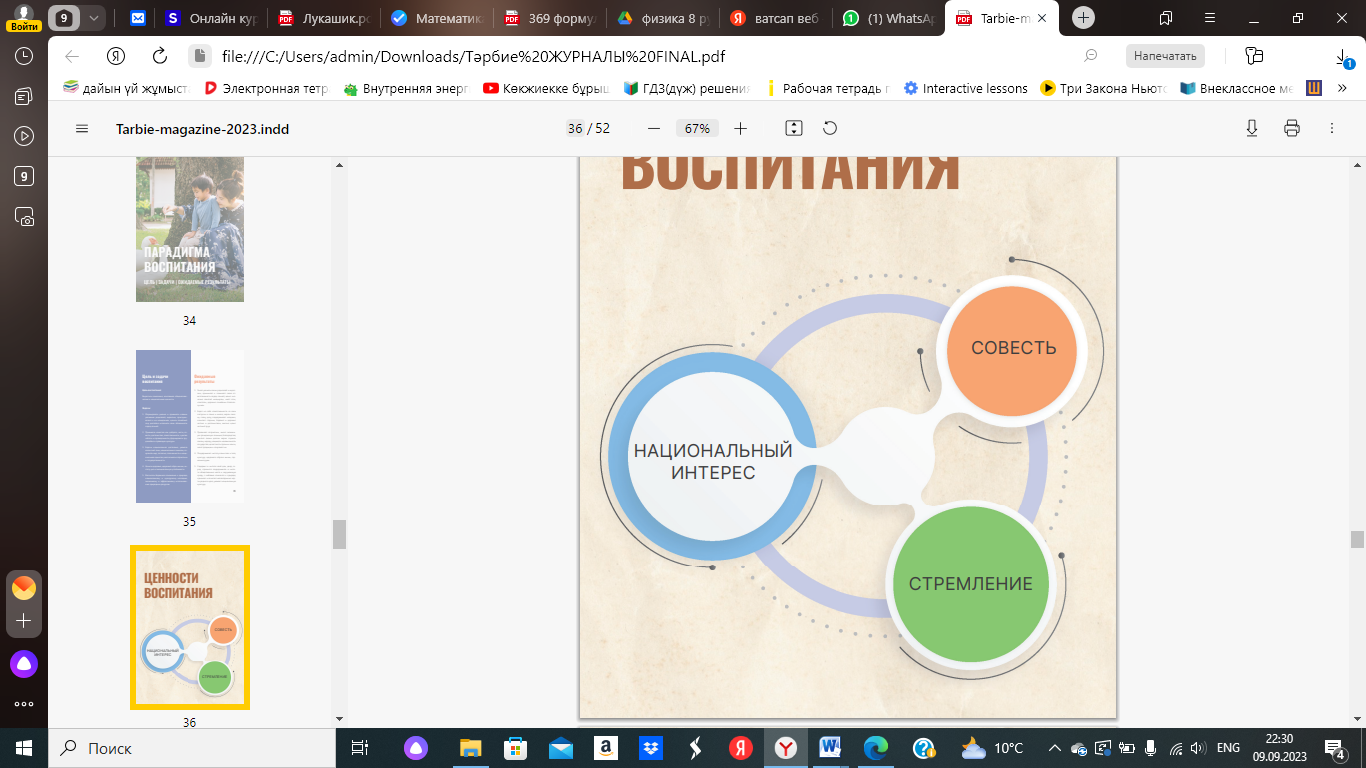 По данным направлениям были реализованы все мероприятия, классные часы и внеклассные мероприятия. Массовые мероприятия, проводимые в школе, являются средством коммуникативного воспитания, помогают учащимся развивать вкус и рационально использовать свободное время. Анализ и изучение развития классных коллективов показал, что учащиеся школы стали активнее включаться в жизнедеятельность школы.“Мектебім мейірбандық мекенім” алғашқы қоңырау салтанатыhttps://www.instagram.com/reel/CwpIL1joDso/?igsh=M3ZsaHkyb3dsemExhttps://www.instagram.com/reel/CwpIgRDIp8Y/?igsh=MWx0MDZvdW44bnh0dQ==https://www.instagram.com/reel/CwpIc-BIS6J/?igsh=MWtiemhxaWl3a2w2Zg==https://www.instagram.com/p/CwpUUScI_cB/?igsh=MTkwa2pvOXVoanVsYQ==https://www.instagram.com/reel/CwpUs1ToH2h/?igsh=MWFmdGFtNWMyd3Z1Ng==https://www.instagram.com/reel/CwpaEOeoipQ/?igsh=MXV5dWxpODhjcGJ1dg==https://www.instagram.com/reel/Cwpa2CEoxt-/?igsh=dXB2eXFkcWMyYmRyhttps://www.instagram.com/p/CwpgQNzoDoM/?igsh=NWhteGpyOGg1bGJvhttps://www.instagram.com/p/Cwpn1NbIHc2/?igsh=M3F6cWN0cDJyZnlshttps://www.instagram.com/p/Cwpn1NbIHc2/?igsh=M3F6cWN0cDJyZnlshttps://www.instagram.com/reel/Cwr0wyqt7vE/?igsh=YnN0ZHlvdWNrMm4x«Жақсының аты өлмейді»  қайрымдылық шарасыhttps://www.instagram.com/p/CwrSNswtKmo/?igsh=MWgzem4yaDJ4cGFvaw==https://www.instagram.com/reel/Cwr9jZhNSMY/?igsh=NnprNjJ5c2szYnFp«Менің туым» облыстық жобасы https://www.instagram.com/reel/Cwwkk_-No8D/?igsh=MTR3aW82Z214cmRlbQ==https://www.instagram.com/reel/CyQSeMmNnGi/?igsh=OTZ1bjI3YncxeWR3https://www.instagram.com/reel/CySsWsGNK62/?igsh=bG1waXIya28zbzB0https://www.instagram.com/reel/CyTAaPqNO6c/?igsh=MTFseTVsdWZwdzMwMw==«Алғашқы патриоттық лездеме»https://www.instagram.com/p/CwxpgGZNWGB/?igsh=MWQ1eTlmY2lmcDRzeA==«Мағжан Жұмабаев – заманның заңғар тұлғасы» атты диктантhttps://www.instagram.com/reel/CwzHlSON6Ju/?igsh=MXhuNmNoM2RocnE2eA==Адаптация учеников 1 и 5 классовhttps://www.instagram.com/p/CwzoYIPNubm/?igsh=bDU2NjVqY2ZhZzEy«Мой выбор казахский язык» республиканский челленджhttps://www.instagram.com/reel/Cw2O2M0N4_d/?igsh=YzBlM2Y0bm5hcTR2Проектная деятельностьПроектная деятельность школьников – это познавательная и творческая деятельность, позволяющая проявить себя индивидуально или в группе, попробовать свои силы, приложить свои знания. С 2021-2022 учебного года стартовал проект «Читающая школа» в целях поддержки чтения и повышения престижа книги. Проект направлен на повышение читательской компетентности, уровня культуры чтения и читательской активности учащихся, а также привлечение родителей к мероприятиям данного проекта. В школе оформлен уголок чтения «Буккроссинг». Проводятся: акции «Давай поменяемся книгами»,  плановые школьные мероприятия, участие в районных, областных конкурсах.  В 2022-2023 учебном году проект «Читающая школа» продолжил свою деятельность. В проекте участвуют учащиеся с 5 по 11класс.С 2023-2024 учебного года начали работать такие проекы как: «Жеткіншектің жеті жарғысы», «Өзіңе және өзгеге жақсылық жаса», «Еңбегі адал жас өрен», «Детская библиотека», «Национальная школьная лига», «Школа родителей» Центр педагогической поддержки.«Оқуға құштар мектеп» жобасын іске асыру. Реализация проекта «Читающая школа»https://www.instagram.com/p/Cw2PHcgN-AH/?igsh=MWZva2FvZjQ2OHR6Mg==https://www.instagram.com/reel/CxgBGMkt8Gr/?igsh=MWZ6bDFma3EzYnF5MQ==https://www.instagram.com/p/CxiC4oMtXCc/?igsh=aDMzdnl0azIycjhzhttps://www.instagram.com/reel/CxlHWpdtjXQ/?igsh=MTd3OHljMTk0b3F3eA==https://www.instagram.com/reel/Cx0s0eotZQn/?igsh=MW9keGh0Z3RyaXR5cg==https://www.instagram.com/reel/Cx9YxfooNrW/?igsh=NnVpdGlva3pwODI1https://www.instagram.com/reel/CyPVHijoYqd/?igsh=ZGFkaDJ2Mnlxc2l6 https://www.instagram.com/reel/C1mLCSuNQ2K/?igsh=MWg4NWtzcWV0YnlzOA==https://www.instagram.com/p/C1mgSGxNXld/?igsh=aWNuOHdjNjR4Yzdihttps://www.instagram.com/p/C1oxKzTNiBB/?igsh=eHE1bHhqcW5rbzFlhttps://www.instagram.com/p/C1pM-6ItCGM/?igsh=ZGV5ZnVnN211ZDcyhttps://www.instagram.com/p/C1qhWiaIpiG/?igsh=cTk1MXRrMnFqZWMwРодительские собрания в рамках ЦППРhttps://www.instagram.com/p/Cw21tQDtJMV/?igsh=MW52cjcwOTkzNTJxbg==https://www.instagram.com/p/Cw6nT-2tZnl/?igsh=eDUwOHl0MWlubXJvhttps://www.instagram.com/reel/Cw7IxCUtCuk/?igsh=MTNveXF6N2Rla3Z1cQ==https://www.instagram.com/p/Cw7qC4VtJDQ/?igsh=MWNraDg4ZTBsMzQ1bQ==https://www.instagram.com/p/Cw7y_CdNbLQ/?igsh=NzlnN3pib2UwbXJzhttps://www.instagram.com/p/Cw9Rz_vtaoW/?igsh=MXJ6Y3JjZnBzOGFkMQ==https://www.instagram.com/reel/CxR2GDFtpmx/?igsh=MWtrYWwyc2kzb2VqZQ==https://www.instagram.com/reel/C2NR34KNe6j/?igsh=anI5Z2w3aXM5MDdthttps://www.instagram.com/reel/C2zl6IAtGae/?igsh=eHp6enBybGc2c2N6Даналық мектебіhttps://www.instagram.com/reel/C2zztnotp0Q/?igsh=OHF6Y3Bja2hndThhhttps://www.instagram.com/reel/C2z14rLtwfY/?igsh=MWdqcTljeGd5NHhyMA==Пофилактика гаджетозависимостиhttps://www.instagram.com/reel/C2zwz3INA7e/?igsh=MTBhbWIzdnh0emMxaQ==https://www.instagram.com/reel/CyUeEMMIW1-/?igsh=dHFxemQ0Zno4MDNs«День рождение Ахмета Байтурсунова» https://www.instagram.com/reel/Cw2PS5GtP3z/?igsh=MW04eWI3OXN1ajhqcQ==https://www.instagram.com/p/Cw211pKtUbv/?igsh=dmNlMWhocGZhanAxhttps://www.instagram.com/p/Cw7y_CdNbLQ/?igsh=NzlnN3pib2UwbXJz«Сергіту сәті» общереспубликанский челленджhttps://www.instagram.com/reel/Cw7BCPutB-a/?igsh=MXByZ3F3ZWJiMzF5OA==Челлендж  «Я и моя семья»https://www.instagram.com/p/CxAO4vcNlUC/?igsh=MWFpb2lsdTdscjdhZQ==https://www.instagram.com/p/CxAPKX4NsqD/?igsh=MWk4aHZoNWpvc3Z1aA==https://www.instagram.com/p/CxAbWj9tWau/?igsh=MTl5aG1vbmltdXpkbA==https://www.instagram.com/p/CxAblWANn9I/?igsh=eHM5eW9yeTBxemJmhttps://www.instagram.com/reel/CxAbpCFt3SI/?igsh=andxOTEycGRieDVmhttps://www.instagram.com/p/CxApGvtNA07/?igsh=MXhqbWp3dmV6OWo5NA==https://www.instagram.com/p/CxAsSwftE5G/?igsh=MXg1MTBib201anZ2Zg==«Неделя МО Казахского языка»https://www.instagram.com/reel/CxFFJDVNqFI/?igsh=MmNwa3RwaWsyYXhk«ПДД» классные часы https://www.instagram.com/p/CxPLEY3or2G/?igsh=MWNtb2NxOHlzeTNscQ==https://www.instagram.com/reel/CxPLHuyICTo/?igsh=YjByZHpoZHVjYmZ4https://www.instagram.com/reel/CxPK7CeoqkT/?igsh=MTk0eGJ6NTlkZDI4Yw==«Профессия моих родителей» челленджhttps://www.instagram.com/reel/CxSkH1dtlx6/?igsh=MWI2bmY3czJoNnN3Yw==https://www.instagram.com/reel/CxSmIfhNj4B/?igsh=MXFrcHAxczdsbjNsNg==https://www.instagram.com/reel/CxSsYdUtdpr/?igsh=MTU3N3N0aGQxNzM0eg==https://www.instagram.com/reel/CxSmIfhNj4B/?igsh=MXFrcHAxczdsbjNsNg==https://www.instagram.com/reel/CxTVE25NtYH/?igsh=dXdkNzBmdDFodmpohttps://www.instagram.com/reel/CxTVSNiNmzT/?igsh=azU4Z3RrcDVoN3Qxhttps://www.instagram.com/reel/CxTVSNiNmzT/?igsh=azU4Z3RrcDVoN3QxКлассный час в честь 150 летия А.Байтурсыноваhttps://www.instagram.com/p/CxTW1rBNzrc/?igsh=MWNodGdvZmVubG1rbg==Классный час по реализации семейных ценностей «Моя семья – территория счастья»https://www.instagram.com/p/CxTW9SPNg3L/?igsh=eXFmZ3E0M202cDFjРабота с попечительским советомhttps://www.instagram.com/p/CxVErQYtLfS/?igsh=MWgwN3VjODF1anhoeQ==«Посещение музея имени Каныша Сатпаева»https://www.instagram.com/p/CxXt7Qlt1LR/?igsh=MXB1dG81NGZudmh4aA==5 осенняя спартакиадаhttps://www.instagram.com/p/CxXubDMtQnH/?igsh=MTE2aGNpcmZrdGw1YQ==«Архив и будущее поколение»https://www.instagram.com/reel/Cxch3WCtSBJ/?igsh=MXFnbnRpcHNqcHhyYg==«День труда» патриотический клуб «Мирас» https://www.instagram.com/reel/CxdA54GNVm7/?igsh=MW9uMHJ4dXRjZ3hxOQ==«День добра и добрых дел» волонтерское движениеhttps://www.instagram.com/reel/CxdP5dTNw0a/?igsh=d241NGU2dWlwYWVyhttps://www.instagram.com/reel/CxdP5dTNw0a/?igsh=d241NGU2dWlwYWVyhttps://www.instagram.com/reel/CxdkJ0JNZhq/?igsh=MXZ1bDd4N3JtdHdxdw==930 лет со дня рождения Кожа Ахмет Яссау классный часhttps://www.instagram.com/p/CxfYm4ctmwm/?igsh=dnR4bXNhYnZpamlrhttps://www.instagram.com/p/CxfYxHFNsPx/?igsh=ZmFyaWNmMGt2YWM5День трудаhttps://www.instagram.com/p/CxfcwoCNNrZ/?igsh=aDhmM2hyNDFsMGNxhttps://www.instagram.com/reel/Cxf4l47tlsm/?igsh=aTdsNDZ6cjdtc3dq«Я гражданин своей страны» патриотический классный часhttps://www.instagram.com/p/Cxf7BC4tOmE/?igsh=MTh3c2c0M3lneHVqMg==Лингомарафон https://www.instagram.com/p/Cxf_hdlt5Zc/?igsh=MXhhemZmenh4MnB4YQ==«Ізгілікке қалам тартқан жас ғұмыр» классный часhttps://www.instagram.com/reel/CxgAujBtE5K/?igsh=MXhzZjZtM2tkdm9jOA==«Еңбегі адал жас өрен» жобасыhttps://www.instagram.com/p/CxgBxm2tKRj/?igsh=MW44eXpvY2d2NTR3aw==Фэмели дэй областной проектhttps://www.instagram.com/reel/CxnwNLWN8pR/?igsh=N3RpbHJrZml0Y2Y4https://www.instagram.com/reel/Cx2bnpltQn5/?igsh=bDBoNjRvaTNyejZzhttps://www.instagram.com/reel/Cx4JujZoCET/?igsh=OHVuYXRpcXl4YjBkЯ люблю спорт – реализация мероприятий направленных для ЗОЖhttps://www.instagram.com/reel/CxtypFFIC91/?igsh=MTlqanJmOW4xNWVxaQ==https://www.instagram.com/p/CxuiOTYtyCf/?igsh=YjA3ZDl1aW4zZ2Zhhttps://www.instagram.com/p/Cxx-Db3tHU2/?igsh=OGFybHRnbW9temwzhttps://www.instagram.com/p/CyJGv3lNpla/?igsh=MXR0Z3Boc3Fxd21vcw==\Челлендж Қазақ есебі в рамках проекта 9 ай 9 шараhttps://www.instagram.com/reel/C2jvTJNtnFo/?igsh=ZWM1dzVldm5vaWF0Патриотические линейкиhttps://www.instagram.com/reel/C2rTxEltFsa/?igsh=MXU4YTV5ZWZnOWY1aQ==Спорт денсаулық кепіліhttps://www.instagram.com/reel/C2w9u1qN0dt/?igsh=aXdjMWRtZjBnZmdzДень учителяhttps://www.instagram.com/reel/CxxSxyvNfMB/?igsh=cXE0Y2U5aXB0bWFshttps://www.instagram.com/reel/CyBdevZtGxa/?igsh=MTBqcjQ4Nmk1cGs4bQ==https://www.instagram.com/reel/CyEAqYjNvgU/?igsh=NnNpdXFwcTJmd3I3День пожилыхhttps://www.instagram.com/reel/Cxxc94UNAXw/?igsh=MXQ4dXNnOHdzZ2o5bQ==https://www.instagram.com/reel/CxxzeJKNJxb/?igsh=eG1nZTYyOGhyaWtu80 лет Оралхан Бокеюhttps://www.instagram.com/p/Cxx2r7ftu58/?igsh=cWtsMTZ1MGp0N2Rohttps://www.instagram.com/reel/Cx3J6UqNUwq/?igsh=Y2FmZ25wZTJiemttНет БУЛЛИНГУhttps://www.instagram.com/p/Cx-NYaINrJH/?igsh=MWVsMGkxZGM4Zmdoaw==https://www.instagram.com/reel/C2zLEIyNxkG/?igsh=cDk0ZGNweXU4N2hwhttps://www.instagram.com/reel/C2z2krYNSht/?igsh=YzNnanB2bWYxaGN2Республиканская акция ДОСболайкhttps://www.instagram.com/reel/C2z7y_HNXb4/?igsh=MTJzaTRwMWM1ZGE4cQ==https://www.instagram.com/reel/C20H_q3N-L1/?igsh=dWd0b2U3YmtxbHIyТолағайhttps://www.instagram.com/reel/C21ITyxosJo/?igsh=dThmZ2ptdDNxaW9ihttps://www.instagram.com/reel/C4ueYrztG3Y/?igsh=azQ0MnJ3MWk0cjBxБіріңғай домбырада ойнау күніhttps://www.instagram.com/reel/C4ufymdtrO0/?igsh=MXdmY2M0dW96ZzM1MQ==Ұлттық мүдде құндылығын насихаттау шараларыhttps://www.instagram.com/reel/C4s9R-xtyYY/?igsh=YzRtd25ydWFwOTE0https://www.instagram.com/reel/C4v3jqltKGP/?igsh=MTYzMTN6cWR3cWI3Zg==https://www.instagram.com/reel/C4v-6lTtT0I/?igsh=NHhvb2k2djIwZ29lhttps://www.instagram.com/reel/C4pyCyzNMSb/?igsh=MWp3dGphZWFibWplNw==https://www.instagram.com/reel/C3CEk3HttX1/?igsh=ZmRubm5qOTlydmh2Встреча с представителями ЧСhttps://www.instagram.com/reel/CyPwccPN7-9/?igsh=MXc3eGRxZ284MDlleg==https://www.instagram.com/p/CyP6TpZNvyX/?igsh=MW9jcHV3NGs4YnYyaA==Встреча с студентами и выпускниками школыhttps://www.instagram.com/reel/C2AVxQoti6M/?igsh=MThwMnIxMDYyeXlzNA==Лудомания чума 21 векаhttps://www.instagram.com/p/C2CdcquNRGh/?igsh=MW5zbGY3ZWN5eG11cw==Интернет и детиhttps://www.instagram.com/p/C2Cgdq8NWgu/?igsh=eDA0YXJ5N2YzNWps125 летие Каныша Имантаевича Сатпаеваhttps://www.instagram.com/p/C2NCeKDIoDQ/?igsh=MWF2ZnVqenY4ZXVucg==https://www.instagram.com/p/C2NCjn6opoe/?igsh=ZjVoOHRwN24zYWx5О деятельности Школьного Парламента.Президент  школы – Школьный парламент –  ЕДЮ «Жас Ұлан».Одна из важных задач воспитательной работы школы – поддержка социальной инициативы, творчества,  самостоятельности у школьников через развитие детских общественных движений и органов ученического самоуправления. С 2021-2022 учебного года в школе работает Школьный парламент, которым руководит Президент школы. Парламент – это форма участия школьников в соуправлении. Цель работы: вовлечение каждого школьника в общественную жизнь школы, формирование навыков лидерского поведения. Содержание работы школьного парламента: организация и проведение школьных праздников, мероприятий по плану, участие в городских акциях, организация товарищеских встреч-игр с другими школами.                                                                                                                                                                        В 2023-2024 учебном году, выбрав нового Президента школы, парламент стал работать активнее. Согласно выбранной фракции, участники парламента работают с лидерами детских объединений и старостами старших классов, активно участвуя в общественной жизни школы.В этом учебном году работа Президента и школьного парламента ярко проявилась в организации спортивных состязаний и подготовке к традиционным школьным праздникам.Парламент школыhttps://www.instagram.com/reel/CyQE0GutaoS/?igsh=MTdrbXN3c2F4cnN0ag==https://www.instagram.com/reel/CySsWsGNK62/?igsh=bG1waXIya28zbzB0https://www.instagram.com/reel/CyUebVnIIK5/?igsh=MXZtODF1ZWRlYnd2eg==https://www.instagram.com/reel/CyUq_4mos0w/?igsh=MTM3MmxubWl5azJyNw==https://www.instagram.com/reel/CyU6ORqN6Yd/?igsh=bDJqY3lpOHZhcW4xОжидаемый результат: повышение статуса органов школьного самоуправления.                               Пути решения: заседания актива, самостоятельность в реализации задуманногодела, анализ и самоанализ проведенного.                                                                                                                                                            О деятельности детских объединений.ВСТАВИТЬ ВОЖАТЫХ                                                                           Активно в этом учебном году стал работать клуб девочек «Аққу». Изменили содержание работы, изменен состав присутствующих (с 5 по 9 класс). Результат: в процессе работы у девочек-подростков  повышается уровень самооценки, развиваются коммуникативные навыки, проявляется желание на дополнительные встречи. Основные направления: встреча со специалистами, нравственно-половое воспитание, искусство коммуникации, моделирование форм поведения, формирование навыков ЗОЖ, правильного питания и режима дня. Клуба мальчиков «Мирас». Основу деятельности клуба составляют спортивные мероприятия, где мальчики и среднего и старшего звена охотно принимают участие проводятся заседания клуба по нравственной тематике, правовому воспитанию, встречи с психологом. Пути решения: разнообразить содержание и формы проведения, выбрать принцип диалогического общения в клубе. Планируемый результат: высокий показатель нравственности, правовой культуры у мальчиков.Работа патриотического клуба Мирасhttps://www.instagram.com/reel/CyN6ePOtDSf/?igsh=MWU2YzB3MDlwM3VyOQ==https://www.instagram.com/reel/C2NFCQuovWR/?igsh=MXQ2d3ZxZjRmOHA0eQ==Эффективность работы методического объединения классных руководителейЦель методической работы заключается  в оказании действенной помощи классным руководителям в улучшении организации воспитания учащихся, обобщении и внедрении передового педагогического опыта. Поставленная задача перед МО «Повысить уровень профессиональной компетентности классного руководителя» решается через проведение творческих семинаров, открытых воспитательных часов. Анализ деятельности методического объединения показывает, что классные руководители хорошо ориентируются в вопросах методики гражданско-патриотического воспитания, правового воспитания, анализа воспитательных мероприятий, формировании навыков здорового образа жизни. Классные руководители творчески подходят к проведению мероприятий как классных, так и участия в школьных. В школе ведется мониторинг участия классов в общественной жизни школы, что сильно мотивирует учителей и учащихся. Заседание МО классных руководителейhttps://www.instagram.com/reel/C2fM6cRtdFC/?igsh=MXV1bzRjMDdwOHVodg==Заседание Совета по педагогической этикеhttps://www.instagram.com/reel/C2ZkwsAt9CN/?igsh=MTVhNW90Y2xzYjV3dQ==Анализ участия классных коллективов с 5-го по 11-й классы в общешкольных мероприятияхНедостаток в работе МО классных руководителей – не готовится обобщение опыта работы классными руководителями, отсутствие печатных материалов.Одной из традиционных форм внеклассной работы в нашей школе является организация экскурсионного дня  в каникулярное время. В рамках внеклассной работы по краеведению, учащиеся посещают музеи города и области, культовые   объекты. Экскурсии с учащимися – это не только впечатления, общение, но и дополнительная возможность разнообразить школьную программу.Рекомендации:Активизировать работу по распространению опыта работы посредством публикаций статей, методичексих разработок, воспитательных пргорамм и тп.                                                                                 Вопросы воспитания по плану обсуждаются на совещании при директоре, на педагогическом совете, на совещании при заместителе директора по воспитательной работе.Занятость учащихсяВ школе работают спортивные кружки и секции:Так же в школе ведётся внеклассная спортивно-оздоровительная работа, учащиеся и родители с удовольствием принимают участие в традиционных состязаниях«Папа, мама, я -спортивная семья», Днях здоровья, «Военно-спортивная эстафета», «Стартуем с нами», Днях здоровья и др.В течении учебного года в школе проводятся Республиканские месячники по приему нормативов Президентских тестов физической подготовленности населения Республики Казахстан.Также учащиеся посещают кружки вне школы такие как: танцевальные студии, спортивные секции, музыкальные школы, секции во Дворце школьников, центр внешкольной подготовки, художественные школы, языковые курсы, учебные центры плавание.По результатам 2021-2022 учебного года школу окончили  15 выпускников.     Всего грантов РК – 7,  что составило 47%     Грантов РФ – 0       Всего грантов –7 , что составило  47% от общего число выпускников     Дальнее зарубежье – 2     Количество обладателей «Алтын белгі» - 2. Сәтбай Алия - ученица 11 «А» класса, Штибен Диляра – ученица 11 «Б» класса.Аттестат с отличием-3. Алмат Айсана-ученица 11 «А» класса, Волосейко Дарья-ученица 11 «Б» класса, Катай Алуа-ученица 11 «Б» класса. По результатам 2022-2023 учебного года школу окончили  14 выпускника.     Всего грантов РК –8 ,  что составило 57 %     Грантов РФ – 2, что составило  14%     Всего грантов – 10, что составило  71 % от общего число выпускников     Дальнее зарубежье – 1     Количество обладателей «Алтын белгі» - 4. Қайыргелді  Аружан - ученица 11 «А» класса, Мужикова Елизавета– ученица 11 «Б» класса, Дзязиков Бекхан – ученик 11 «Б» класса, Болих Арина-ученица 11»Б» класса.	Эти данные подтверждает,  что профильное обучение  с учетом индивидуальных интересов и потребностей с углубленным обучением  приводит к результам и правильно ориентироваться в выборе  профессии, исходя из собственных способностей и увлечений. Также  эффективность  профильного обучения  подтверждает достижение учащихся на предметных олимпиадах и конкурсах. - Реализация курсов по выбору и факультативов вариативного компонента, осуществляемого в соответствии с ТУПСодержание факультативных программ составлено за счет углубления и расширения базовых тем дисциплин, а также:- К базовому содержанию учебных дисциплин;- Профилю класса;- На личные пожелания учащихся;- Разработан в соответствии с запросами общества и возможностями реализации учебных программ. По участию в факультативных занятиях была проведена следующая аналитика:- содержание обучения имеет новизну и значимость;- помимо того, что он отличается от базового курса, он дополняет и углубляет его;- содержание материалов, составленных в соответствии с логикой, предполагает интегрированную, междисциплинарную связь знаний и практико-ориентированную;- группировка видов и форм проводимых работ и действий в соответствии с требованиями учащихся;- развитие внимания и обеспечения самостоятельности и личностных качеств учащихся.2021-2024 учебный годРабочий учебный план является основным нормативным документом КГУ «СОШ №2 имени Шапыка Шокина». Его структура позволяет сочетать интересы государства и личности учащегося, профилизацию учебного заведения, что является проявлением демократичности построения содержания образования.Рабочий учебный план разработан на основе:Учебный план школы отражает современные тенденции обновления содержания образования, а также специфику школы.Учебный план направлен на развитие коммуникативных навыков учащихся, мыслительных навыков высокого порядка (анализа, синтеза), на формирование важных для жизни в социуме навыков, необходимых для полноценного общения и способствующих развитию личности, и привитию национальных и общечеловеческих ценностей.Рабочий учебный план позволяет: обеспечить получение полноценного и качественного основного среднего образования, адекватного современным общественным потребностям;развивать когнитивный интерес у обучающихся, интеллектуальные и творческие способности; развивать способности, самостоятельно применять компоненты программы и пополнять свои знания через содержание учебного курса; использовать технологии проблемно- ориентированного обучения, направленного на развитие умений изобретательского решения проблемы; формировать психологическую культуру личности в целом.Принципы реализации рабочего учебного плана:-  программно-целевой подход, который предполагает единую систему планирования и своевременное внесение корректив в планы;-  информационная компетентность участников образовательного процесса в образовательном учреждении;- вариативность осуществления различных действий по реализации задач рабочего учебного плана школы и социального заказа общества.Рабочий учебный план 1-11 класса состоит из инвариантного, вариативного  компонентов:1 блок: инвариантный компонент базисного учебного плана реализует государственный образовательный стандарт, который обеспечивает единство образовательного пространства Республики Казахстан. В учебном плане базовое содержание образования представлено в образовательных областях: язык и литература, математика и информатика, естествознание, человек и общество, технология и искусство, физическая культура.2 блок: вариативный компонент в учебном плане представлен элективными курсами, предметами по выбору , содержание которых определено профилем школы, интересами учащихся и их родителей. Вариативное содержание образования поддерживает направление профилизации школы, способствует развитию интересов и склонностей учащихся, их социализации.Изучение учебного курса «Основы безопасности жизнеятельности»Содержание учебного курса «Основы безопасности	жизнедеятельности» в 1-4 классах реализуется в рамках учебного курса «Познание мира»:в 1-3 классах с годовой учебной нагрузкой 6 часов, в 4 классе – 10 часов учителями начальных классов;в 5-9 классах реализуется в рамках учебного курса «Физическая культура» с годовой учебной нагрузкой 15 часов учителями физической культуры;в 10-11 классах реализуется в рамках учебного курса «Начальная военная и технологическаяподготовка» с годовой учебной нагрузкой 12 часов преподавателями- организаторами начальной военной подготовки. Занятия по основам безопасности жизнедеятельности являются обязательными и проводятся в учебное время.Материалы разделов программы представлены так, чтобы дать учащимся как можно больше самостоятельности в исследовательской и поисковой работе, проведении различных экспериментов и выражения своих творческих идей. Все виды самостоятельной деятельности ученика направлены на развитие функциональной грамотности, чтобы он мог применять полученные знания, умения и навыки в повседневной жизни.Охрана здоровья и жизни детей предполагает организацию обучения Правилам дорожного движения таким образом, чтобы у каждого учащегося, педагога и родителя, обучающегося сформировалась жизненно важная потребность не только в изучении, но и соблюдении правил дорожного движения. Вызывает тревогу постоянно возрастающее количество дорожно- транспортных происшествий с участием детей в нашем городе. Дети как малоопытные участники дорожного движения, нередко оказываются в аварийных ситуациях на улицах и дорогах, и задача взрослых помочь им избежать неприятностей, а иногда и сохранить жизнь. Поэтому мы стоим перед необходимостью формирования навыков безопасного поведения и их соблюдения, активизации пропагандистской деятельности, увеличение количества мероприятий, результатом которых явилось бы приобретение детьми практических умений и навыков безопасного поведения на улицах. Для достижения этой цели на протяжении 2021-2023 учебного года в нашей школе велась интересная и содержательная работа по профилактике дорожно - детского травматизма,которая включает в себя:работу с учащимися;работу с педагогическим коллективом;работу с родителями;Основными направлениями в работе являются:пропаганда значимости знаний, умений и навыков правильного поведения на дорогах;обучение детей правилам дорожного движения;вовлечение в различные массовые мероприятия по ПДД, предотвращению ДДТ;привлечение родителей к работе по выработке безопасных маршрутов «Дом- школа- , школа - дом;консультативно-методическая помощь учителям, проводящим классные часы, занятия на транспортной площадке, внеклассные мероприятия.Администрация школы контролирует весь процесс обучения Правилам дорожного движения:выполнение программы обучения Правилам дорожного движения в 1-8 классах;проведение инструктажа с обучающимися и ведение журнала инструктажей, обучающихсяорганизацию работы классных руководителей с учащимися, родителями. Задача педагогического коллектива – обеспечить сознательное усвоение детьми ПДД и выработать навыки ориентирования в быстроменяющейся дорожной обстановке.Работа с обучающимися складывается из общешкольных мероприятий, классных мероприятий, тематических классных часов, деятельности кружка ЮИД.В школе сложилась система профилактической работы по предупреждению дорожного травматизма в основе, которой обучение правилам дорожного движения через:классные часыуроки различных предметных областей (творческие задания, задачи, упражнения)занятия по профилактике ДТП (1 раз в месяц),общешкольные воспитательные мероприятия.Классные руководители используют разнообразные формы методы дифференцированной профилактической работы по ДДТТ с учащимися.На изучение ПДД в 1 – 4 классах отводится 6 часов, 5-8 10 часов год которые прописаны в воспитательном плане и проводятся классными руководителями на классных часах.Ребята принимают активное участие в различных конкурсах (рисунков, поделок и т.д.), викторинах, линейках.В целях предотвращения детского дорожно- транспортного травматизма, повышения интереса учащихся к ПДД у каждого ученика начальной школы в дневник был вклеен план- лист «Моя дорога в школу»Для родителей первоклассников ежегодно  проводится родительское  собрание«Безопасное движение ребенка в школу», где родителям напоминают об основных правилах ПДД и как своим примером учить своих детей соблюдать их.Ежегодно провится Акция «Балалар, назар аударыңыз!» Ежедневный инструктаж учащихся начальной школы по ПДД.Перед выходом учащихся на каникулы проведятся итоговые линейки «Помни правила Дорожного движения и соблюдай их». На итоговых классных часах всеми классными руководителями проведены беседы на тему "Будь внимателен! Впереди лето!" и проведены инструктажи на летние каникулы.Среди учащихся 5-8 классов проводятся такие мероприятия, как минутки безопасности, уроки- практикумы с оформлением маршрутного листа «Я иду в школу», конкурсы «Лучший маршрутный лист» среди параллелей, рисунков, макетов «Безопасный перекресток», родительские собрания «Безопасное движение ребенка в школу», онлайн- викторина«Безопасная дорога в школу», Правовой классный час: «Причины дорожно- транспортных происшествий», конкурс- викторина «Умный пешеход», инфо-встречи «Езда на велосипеде». Правила, классный час «Дорога для транспортных средств, а тротуар для пешеходов» организована агитбригада «Осторожно тонкий лёд", раздача листовок агитбригадой«Соблюдайте ПДД!».С учащимся 5-8 классов классные руководители проводят беседы об опасности катания на роликовых коньках, мопедах, велосипедах по дорогам, местам, не предназначенным для катания, компьютерное тестирование, привлекают к созданию презентаций по ПДД;в 10-11 классах ребята регулярно повторяют ПДД на классных часах, во время выхода детей на экскурсии, в театры, кинотеатры, также они участвуют в организации мероприятий для учащихся старшего и среднего звена.При работе с детьми учителя используют как можно больше разнообразных методов, приемов, форм. На занятиях используют таблицы, информационные стенды, видеоролики, презентации, рассказ учителя, игрушечные автомобили, модели ТС.Большую работу по пропаганде правил дорожного движения проводит отряд ЮИД. Ребят выступают с агитбригадами, показывают презентации, проводят акции, викторины. В своей работе используют ролики, фильмы, которые находят в Интернете, информацию газету.Рекомендации: - овладение практическими навыками оказания доврачебной помощи пострадавшим при дорожно-транспортном происшествии;  - применять на практике полученные знания и умения;- вовлечение родителей в процесс обучения несовершеннолетних основам безопасного поведения на дорогах, проведение бесед на родительских собраниях;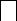 - сотрудничество с инспекторами ГАИ.- Критерии к максимальному объему учебной нагрузки обучающихсяНачало учебного года, продолжительность и каникулярные периоды 2021-2022 учебного года в организациях среднего образования независимо от форм собственности и ведомственной подчиненности утверждены приказом МОН РК от 27 июля 2021 года № 368 «Об определении начала, продолжительности и каникулярных периодов 2021-2022 учебного года в организациях среднего образования»: 1) начало 2021 - 2022 учебного года – 1 сентября 2021 года; 2) продолжительность учебного года в 1 классах – 33 учебные недели, во 2-11 (12) классах – 34 учебные недели;Типовые учебные планы утверждены приказом МОН РК от 8 ноября 2012 года № 500 (с изменениями и дополнениями, внесенными приказом от 26 марта 2021 года № 125) (действующие с 2018 года в соответствии с приказом МОН РК № 441 от 4 сентября 2018 года).Одной из актуальных задач 2021-2022 учебного года является восполнение знаний обучающихся за прошлый учебный год и усвоение программы нового учебного года.	- Организация обучения на дому  2021-2022 учебный годУчащиеся, состоящие в списке по обучению на дому в 2021-2022 учебном году – 3 ученика на 1 сентября 2022 г. Болат Танат ученик 6В класса обучался по специальной  учебной программе для детей с ЗПР, Черкашин Богдан-ученик 7 Б класса обучался по адаптированному индивидуальному учебному плану для детей с УУО, Рустамбек Ділназ- ученица 8Б класса обучалась по индивидуальной специальной учебной программе для детей с ЛУО. Учителями составлены индивидуальные календарные планы.Индивидуальный учебный план основного среднего образования для обучения на дому   на 2021-2022 учебный год  разработан на основе следующих нормативных документов:– «Об утверждении государственных общеобязательных стандартов образования всех уровней образования» (далее – ГОСО) (приказ МОН РК от 31 октября 2018 года № 604 (с изменениями и дополнениями на 28 августа 2020 года № 372)  – «Об утверждении типовых учебных программ по общеобразовательным предметам, курсам по выбору и факультативам для общеобразовательных организаций» (приказ МОН РК от 3 апреля 2013 года № 115 (с изменениями и дополнениями на 27 ноября 2020г. №496) – «Об утверждении перечня учебников, учебно-методических комплексов, пособий и другой дополнительной литературы, в том числе на электронных носителях» (приказ МОН РК от 10 июня 2021 года № 286); – «О внесении изменений и дополнений в некоторые приказы МОН РК» (приказ МОН РК от 26 июля 2019 года №334); – «Об утверждении Типовых правил деятельности организаций образования соответствующих типов» (приказ МОН РК № 595 от 30 октября 2018 года);- Типовые учебные программы, разработанные по Типовым учебным планам с сокращением учебной нагрузки, утверждены приказом МОН РК от 27 ноября 2020 года № 496.- «Об утверждении Типовых правил проведения текущего контроля успеваемости, промежуточной и итоговой аттестации обучающихся» (приказ МОН РК от 18 марта 2008 года № 125);- Порядок приема на обучение в организации образования, реализующие Типовые учебные программы начального, основного среднего и общего среднего образования, независимо от форм их собственности и ведомственной подчиненности, а также порядок оказания государственных услуг, прием документов и зачисление в организации образования, прием документов для перевода детей между организациями начального, основного среднего и общего среднего образования осуществляется на основе приказа МОН РК от 12 октября 2018 года № 564 - «Об утверждении Типовых правил приема на обучение в организации образования, реализующие общеобразовательные учебные программы начального, основного среднего и общего среднего образования» (с изменениями и дополнениями на 7 августа 2020 года № 332 и на 3 июня 2021 года № 275) https://adilet.zan.kz/rus/docs/V1800017553.	ЗаконРК«ОправахребенкавРеспубликеКазахстан» https://adilet.zan.kz/rus/docs/Z020000345.Согласно Закона РК «О социальной и медико-педагогической коррекционной поддержке детей с ограниченными возможностями».Ст.8 пункт 5. Закона Об образовании РК № 319-ӀӀӀ от 27.07.2007 года.Приложения 4 к приказу Министра образования и науки Республики Казахстан от 8 апреля 2015 года № 174 Стандарт государственной услуги «Прием документов для организации индивидуального бесплатного обучения на дому детей, которые по состоянию здоровья  в течение длительного времени не могут посещать организации начального, основного среднего, общего среднего образования»,Согласно Государственной программе развития образования и науки Республики Казахстана 2020-2025годы,утвержденнойПостановлениемПравительстваРеспубликиКазахстанот27декабря2019года№988,необходимообеспечитьвоспитаниеиобучениеличностинаосновеобщечеловеческихценностей.Санитарных правил "Санитарно-эпидемиологические требования к объектам образования" Утверждены приказомМинистра здравоохраненияРеспублики Казахстанот 5 августа 2021 года № ҚР ДСМ-76.Методические рекомендации по обучению детей на дому по учебным программам общеобразовательной школы. Обучение проводится в соответствии с индивидуальным учебным планом по общеобразовательной учебной программе. В соответствии с Государственным общеобязательным стандартом  образования продолжительность учебного года составляет 34 учебных недель.Учителя-предметники составили  КТП опираясь на учебный план основного среднего образование для индивидуального бесплатного обучения на дому (по специальным учебным программам). На основании школьного приказа  организовано обучение на дому учеников по утвержденному директором школы учебному плану: Индивидуальное обучение на дому осуществляли следующие учителя:   Маненова А.А.- учитель русского языка,  Солтанова К.Т.  - учитель казахского языка,  Сейсембаева Д.А.-учитель математики,  Тлеубаев А.Ж. - учитель географии, Абикеева А.К. - учитель истории.Всего в год 884 часов. Заместителем руководителя по УР Сункарбековой  М. С. было составлено расписание индивидуального обучения, в соответствии с которым осуществляется обучение. В электроном журнале записывались  темы проведенных уроков в соответствии с календарно-тематическим планированием. Контроль за ведением журнала осуществлялся Заместителем руководителя по УР Сункарбековой  М. С. Все часы проводятся в соответствии с учебным планом обучения на дому, согласно расписанию уроков. В дневник и журналы индивидуального обучения регулярно выставляются отметки. Замечаний по организации образовательного процесса и качеству преподавания со стороны родителей не было. Темы уроков, совпавшие на праздничные дни, были проведены в предпраздничные и после праздничные дни. В 2022-2023 учебном году было организовано надомное обучение учеников 1 «А» класса  Сейлбек Санжар, 7 «В» класса Болат Танат и ученицы 9»Б» класса Рустамбек Ділнәз.        Индивидуальный  учебный план основного среднего образования для  обучения на дому   на 2022-2023 учебный год  разработан на основе следующих нормативных документов:− «Об утверждении государственных общеобязательных стандартов дошкольного воспитания и обучения, начального, основного среднего и общего среднего, технического и профессионального, послесреднего образования» (далее – ГОСО) (приказ Министра просвещения Республики Казахстан от 3 августа 2022 года № 348); − «Об утверждении типовых учебных планов начального, основного среднего, общего среднего образования Республики Казахстан» (приказ МОН РК от 8 ноября 2012 года № 500); − «Об утверждении типовых учебных программ по общеобразовательным предметам, курсам по выбору и факультативам для общеобразовательных организаций» (приказ МОН РК от 3 апреля 2013 года № 115); − Постановление Правительства Республики Казахстан от 12 октября 2021 года № 726-Об утверждении национального проекта «Качественное образование» «Образованная нация» − «Об утверждении Типовых правил проведения текущего контроля успеваемости, промежуточной и итоговой аттестации обучающихся» (приказ МОН РК от 18 марта 2008 года № 125); – «Об утверждении перечня учебников для организаций среднего образования, учебно-методических комплексов для дошкольных организаций, организаций среднего образования, в том числе в электронной форме» (приказ МОН РК от 22 мая 2020 года № 216); − «О внесении изменений и дополнений в некоторые приказы МОН РК» (приказ МОН РК от 26 июля 2019 года №334); − «Об утверждении Типовых правил деятельности организаций образования соответствующих типов» (приказ МОН РК № 595 от 30 октября 2018 года);-Приказ Министра здравоохранения Республики Казахстан от 7 апреля 2022 года № КР ДСМ – 34  «Об утверждении Положения о деятельности врачебно-консультативной комиссии»Инструктивно-методического письма «Об особенностях учебно-воспитательного процесса в организациях среднего образования Республики Казахстан в 2022-2023 учебном году.» (протокол № 8 от 21 июля 2022 года.)На основании  школьного приказа было организовано обучение на дому, по утвержденному директором школы учебному плану. Индивидуальное обучение на дому осуществляли следующие учителя: учитель начального класса-Байдильдина Р.Х. Маненова А.А. - учитель русского языка и литературы,  Солтанова К.Т. - учитель казахского языка,  Сейсембаева Д.А. - учитель алгебры и геометрии,  Тлеубаев  А.Ж. - учитель географии,  Шагирова А.М. - учитель биологии,  Абикеева А.К. - учитель истории.Заместителем руководителя по УР Сункарбековой  М. С. было составлено расписание индивидуального обучения, в соответствии с которым осуществляется обучение. В электроном журнале записывались  темы проведенных уроков в соответствии с календарно-тематическим планированием. Контроль за ведением журнала осуществлялся Заместителем руководителя по УР Сункарбековой  М. С. Все часы проводятся в соответствии с учебным планом обучения на дому, согласно расписанию уроков. В дневник и журналы индивидуального обучения регулярно выставляются отметки. Замечаний по организации образовательного процесса и качеству преподавания со стороны родителей не было. Темы уроков, совпавшие на праздничные дни, были проведены в предпраздничные и после праздничные дни. 2023-2024 учебный год  Надомное обучение было организовано ученику 2 А класса Сейлбек Санжар,ученику 8в класса Болат Танат и ученику 9 Б класса Черкашин Богдану.       Индивидуальный  учебный план основного среднего образования для  обучения на дому   на 2023-2024 учебный год  разработан на основе следующих нормативных документов:- «Об утверждении государственных общеобязательных стандартов дошкольного воспитания и обучения, начального, основного среднего и общего среднего, технического и профессионального, послесреднего образования» (далее – ГОСО) (приказ Министра просвещения РК от 03.08.2022 г. № 348, с изменениями, внесенными приказом Министра просвещения РК от 23.09.2022 № 406 − «Об утверждении типовых учебных планов начального, основного среднего, общего среднего образования Республики Казахстан» (приказ МОН РК от 08.11.2012 г. № 500 (с изменениями, внесенными приказами Министра просвещения РК от 12.08.2022 г. № 365 от 30.09.2022 г. № 412 − «Об утверждении типовых учебных программ по общеобразовательным предметам, курсам по выбору и факультативам для общеобразовательных организаций» (приказ Министра просвещения Республики Казахстан от 16.09.2022 г. №399 с изменениями, внесенными приказами Министра просвещения РК от 21.11.2022 г. № 467 − Постановление Правительства Республики Казахстан от 12.10.2021 г. № 726 Об утверждении национального проекта «Качественное образование» «Образованная нация»  − «Об утверждении Типовых правил проведения текущего контроля успеваемости, промежуточной и итоговой аттестации обучающихся» (приказ МОН РК от 18.03.2008 г. № 125; с изменением, внесенным приказом Министра просвещения Республики Казахстан от 13.04.2023 г. № 96 − «Об утверждении перечня учебников для организаций среднего образования, учебно-методических комплексов для дошкольных организаций, организаций среднего образования, в том числе в электронной форме» (приказ МОН РК от 22.05.2020 г. № 216)  --«Об утверждении Типовых правил деятельности организаций дошкольного, начального, основного среднего, общего среднего, технического и 7 профессионального, послесреднего образования, специализированных, специальных, организациях образования для детей-сирот и детей, оставшихся без попечения родителей, организациях дополнительного образования для детей и взрослых» (приказ Министра просвещения РК от 31.08.2022 г. № 385).На основании школьного приказа  было организовано обучение на дому , по утвержденному директором школы учебному плану. Заместителем руководителя по УР Сункарбековой  М. С. было составлено расписание индивидуального обучения, в соответствии с которым осуществляется обучение. В электроном журнале записывались  темы проведенных уроков в соответствии с календарно-тематическим планированием. Контроль за ведением журнала осуществлялся Заместителем руководителя по УР Сункарбековой  М. С. Все часы проводятся в соответствии с учебным планом обучения на дому, согласно расписанию уроков. В дневник и журналы индивидуального обучения регулярно выставляются отметки. Замечаний по организации образовательного процесса и качеству преподавания со стороны родителей не было. Темы уроков, совпавшие на праздничные дни, были проведены в предпраздничные и после праздничные дни. - Соблюдение требований к срокам освоения общеобразовательных учебных программ соответствующих уровнейСогласно Инструктивно-методического письма «Об особенностях учебно-воспитательного процесса в организациях среднего образования Республики Казахстан в 2021-2022 учебном году начало учебного года, продолжительность и каникулярные периоды следующие: 2021-2022 учебного года в организациях среднего образования независимо от форм собственности и ведомственной подчиненности утверждены приказом МОН РК от 27 июля 2021 года № 368 «Об определении начала, продолжительности и каникулярных периодов 2021-2022 учебного года в организациях среднего образования»:1) начало 2021 - 2022 учебного года – 1 сентября 2021 года;2) продолжительность учебного года в 1 классах – 33 учебные недели, во 2-11 (12) классах – 34 учебные недели;3) каникулярные периоды в течение учебного года:в 1–11 (12) классах:- осенние – 7 дней (с 1 по 7 ноября 2021 года включительно),- зимние – 11 дней (с 30 декабря 2021 года по 9 января 2022 года включительно),- весенние – 12 дней (с 19 по 30 марта 2022 года включительно).В соответствии с подпунктом 14) статьи 5 Закона Республики Казахстан "Об образовании" и Государственными общеобязательными стандартами дошкольного воспитания и обучения, начального, основного среднего и общего среднего, технического и профессионального, послесреднего образования, утвержденными приказом Министра просвещения Республики Казахстан от 3 августа 2022 года № 348 определить следующие сроки начала, продолжительности и каникулярных периодов 2022-2023 учебного года в организациях среднего образования независимо от форм собственности и ведомственной подчиненности:       1) начало 2022 - 2023 учебного года – 1 сентября 2022 года;      2) продолжительность учебного года в 1 классах – 35 учебных недель, во 2-11 (12) классах – 36 учебных недель;      3) каникулярные периоды в течение учебного года:      в 1–11 (12) классах: осенние – 7 дней (с 31 октября по 6 ноября 2022 года включительно), зимние – 9 дней (с 31 декабря 2022 года по 8 января 2023 года включительно), весенние – 9 дней (с 18 по 26 марта 2023 года включительно);В соответствии с подпунктом 38) статьи 5 Закона Республики Казахстан "Об образовании" и Государственными общеобязательными стандартами дошкольного воспитания и обучения, начального, основного среднего и общего среднего, технического и профессионального, послесреднего образования, утвержденными приказом Министра просвещения Республики Казахстан от 3 августа 2022 года № 348 определить следующие сроки начала и завершения 2023-2024 учебного года в организациях среднего образования независимо от форм собственности и ведомственной подчиненности:      1 сентября 2023 года – 25 мая 2024 года включительно:      продолжительность четвертей и каникул в течение учебного года в 1–11 (12) классах:      1 четверть – 8 учебных недель, осенние каникулы – 7 календарных дней (с 30 октября по 5 ноября 2023 года включительно);      2 четверть – 8 учебных недель, зимние каникулы – 10 календарных дней (с 29 декабря 2023 года по 7 января 2024 года включительно);      3 четверть – 10 учебных недель, весенние каникулы – 11 календарных дней (с 21 по 31 марта 2024 года включительно);      4 четверть – 8 учебных недель.5. Учебно-материальные активыТип строения (типовой проект, приспособленное, иное), фактический адрес строений, занятых под образовательный процесс с указанием общей и полезной площади (м2): типовое, общая площадь -  2505,1   кв.м,  рабочая площадь – 1145,5    кв.м. Адрес – А.Бектурова 1А.Год постройки 1964. Проектная мощность 500. 2014 г. - заменен фасад, крыша, двери и окна школы, 2021 год - твердотопливный котел заменен на электрический  котел.Наличие материально-финансовых активов (принадлежащих на праве собственности, хозяйственного ведения или оперативного управления, или доверительного управления), сведения об аренде материальных активов: Образовательная деятельность в КГУ «средняя общеобразовательная школа №2 имени Шапыка Шокина» , проходит на учебной и вспомогательной площади типового здания общей  площадью - 2505,1   кв.м,  где рабочая площадь составляет  - 1145,5кв.м. Образовательное учереждение расположено по адресу: А.Бектурова 1А, имеются специализированные учебные кабинеты, спортивный зал, столовая, медицинский кабинет. Материально-техническое обеспечение учебно-воспитательного процесса позволяет осуществлять его с достаточной степенью эффективности. Школьная столовая обслуживается ТОО «ТАБЫС.» на правах аренды. Заказчик: КГУ «Средняя общеобразовательная школа №2 имени Шапыка Шокина» отдела образования  Баянаульского района, управления образования Павлодарской области.  «Передать в доверительное управление объект-помещение столовой общей площадью 63,2 кв.м. в здании КГУ «средняя общеобразовательная школа №2 имени Шапыка Шокина» отдела образования Баянаульского района, управления образования Павлодарской области , расположенный по адресу: Баянаульский район, с.Баянаул улица А.Бектурова 1А  ТОО «ТАБЫС.» Дополнительное соглашение №8 от 12.02.2023 г. к Договору государственно-частного партнерства по проекту «Доверительное управление школьных столовых с проведением текущего ремонта и заменой оборудования в КГУ «средняя общеобразовательная школа №2 имени Шапыка Шокина» отдела образования Баянаульского района, управления образования Павлодарской области.Предметные кабинеты с указанием наименования и площади:В школе 18 учебных кабинетов и 2 мастерских.Каб физики -1(59.5 кв.м), Каб.химии - 1(60.6 кв.м), Каб.биологии - 1(64.6кв.м), Математика -1 шт(48,5кв.м), Каб.истории -1шт(49,2 кв.м), Каб.каз.яз - 1(49,1кв.м), Каб.рус.яз - 1(49,1кв.м), Каб.линганфон - 1(50,4кв.м), Каб.информатики - 1шт(51,3кв.м), Каб.НВП - 1(31,8кв.м), Другие - 7шт(51,3;. 49,4;. 47,0;.49,5;.47,2;.50,2;. кв.м), Мастерские (каб.труда) – 2 шт (67,5;.37,8 кв.м). В школе имется  актовый зал с площадью – 81,0 кв.м., спортзал с площадью – 166,0 кв.м, библиотека с площадью – 48,0 кв.м. В 6 кабинетах установлено интерактивное оборудование. В актовом зале установлена интерактивная панель. В школе имеется ПК – 132 шт, ноутбуки –87 шт, моноблоки –10 шт, принтеры – 6 шт, проекторы – 2 шт, интерактивные доски – 6 шт, интерактивная панель – 1шт,  акустическая система –1 шт, веб-камеры – 26 шт, модемы – 2 шт, сетевые  фильтры – 6 шт. Все педагоги владеют навыками работы с персональным компьютером, информационно-коммуникативными технологиями. Специализированные учебные кабинеты используются по назначению, расписание уроков составляется с учетом полной загруженности специализированных кабинетов.Наличие социально-бытового и иного назначения (пропускные пункты, санузлы (унитазы, умывальные раковины): Организация учебно-воспитательного процесса, условия обучения соответствуют требованиям СанПиН. Для общего пользования в школе есть санузлы: в количестве 9 шт унитаза, 7  шт умывальные раковины.видеонаблюдение: 9 шт – наружных,  17 шт –  внутрених  с выходом ЦОУ. Наличие  видеонаблюдения в помещениях и (или) на прилегающих территориях организации образования, информационной системы управления образованием с актуальными базами данных о контингенте, доменного имени третьего уровня в зоне edu.kz: видеонаблюдение наружное – 9 шт, внутренее – 17 шт, с выходом в ЦОУ Департамента полиции Баянаульского района-17  шт. Тревожная кнопка – 1 шт. стационарные, 1 штСведения о медицинском обслуживании обучающихся: Медицинское обслуживание в КГП на ПХВ   «Баянаульская районная больница» УЗПО АПО  осуществляется согласно договора с ГП № 5 «Договор безвозмездного пользования (ссуды) областным коммунальным имуществом» № 175-17 от 20.10.2021 г. и санитарно-эпидемиологическое заключение № S.05.X.KZ69VBS00060584  от 17.02.2017 г. Медицинское  обслуживание  осуществляется  в  медпункте,  который  находится  на I  этаже  школы.  Медпункт  оборудован  согласно  СанПиН.  За  период 2021-22 уч год 2022-23 уч год 2023-24 уч год сделаны  следующие  профилактические прививки:ЦПО 2021-22 уч год425  учащихся прошло. углубленный проф осмотр  4252022-23 уч год Целевой проф осмотр 436  уч-ся Углубленный проф осмотр 436Анализами охвачено  41 уч-ся2023-24 уч год план проф осмотра на углубленный осмотр  432. Целевой осмотр  432 график в апреле месяце 2024гна анализы план- 61ЭКГ план-26 Девочек фертильного возраста-40Экстрагенитальная патология - нетЕжеквартально  учащиеся  осматриваются  на  чесотку, педикулез. Выявленных – нет. Проводится санитарно-просветительная работа. Проведены беседы на  темы: «Профилактика  простудных  заболеваний», «Иммуннопрофилактика»,  «Профилактика  вирусных  гепатитов»,  «Профилактика  туберкулеза», «Правила  личной  гигиены.  Чес)!отка, педикулез,  грибковые  заболевания»,  «Профилактика  травматизма», «Профилактика  алкоголизма  и  наркомании»,  «Профилактика  бронхиальной  астмы,  поллинозы», «Правильное питание», «Травматизм на дорогах», «Здоровый образ жизни», «Профилактика  ОКИ», «Профилактика  сахарного  диабета», «Профилактика  солнечного  удара», «Профилактика  КОРИ».Была показана методика техники мытья рук по Евро стандарту.Совместно с педагогами  школы: проводились  лекции,  диктанты  на  темы: «Туберкулез», «Грипп», «Острицы»,  «СПИД  и  наркомания», «Профилактика  КОРИ». «Иммуннопрофилактика», «Профилактика  вирусных  гепатитов».- Сведения о наличии доменного имени третьего уровня в зоне edu.kz: Сайт bosch2.edu.kz- Сведения о наличии оборудованных шкафов для индивидуального использования: в кабинетах, закрепленных за 5-ми классами установлены индивидуальные шкафы для верхней одежды в количестве 55  штук. - Сведения о наличие условий для лиц с особыми образовательными потребностями: В школе созданы условий для лиц с особыми образовательными потребностями, где имеется пандус, кнопка вызова, название школы на языке Браиля, желтые полосы движения, туалет, кабинет для инвалидов, указатели в столовую и условные знаки. - Сведения об оснащенности оборудованием и мебелью организации образования, учебно-лабораторного оборудованием и техническими средствами обучения:В школе  имеется 1 кабинет информатики и 1 лингафонный кабинет с необходимыми техническими средствами в том числе: в  кабинете  информатики ПК – 6 шт, ноутбук – 64 шт, веб-камера –  3 шт, акустическая система – 1 шт, МФУ – нет, проектор – нет, интерактивная панель – нет, коммутатор – нет шт, модем – 1шт, стол компьютерный одноместный-8 шт,  ученических стульев -24 шт., учительский стол – 1  шт., учебные шкафы – 2 шт., моноблоки – 3 шт., планшет – 3 шт., LEGO EV3 – 4шт.  В лингафонном  кабинете  ПК – 16 шт, ноутбук – 13 шт.,  МФУ – 1 шт, проектор – 1 шт. с акустикой, интерактивная доска – 1 шт, коммутарор – нет, модем – 1 шт, сетевой  фильтр – 6  шт, стол компьютерный одноместный-1 шт,  ученических одноместные компьютерные столы 16 шт., ученические стулья – 16 шт.	В специлизированных кабинетах биологии, химии, физики имеется учебное оборудование с лабораторей для обучение учащихся. В кабинете биологии с лаборантской имеется мебель в количестве 35– шт, мебель для лаборантской – 3 шт , технические средства обучения – 13 шт, цифровая лаборатория по биологии – нет, микропрепараты –40 шт, приборы оптические –26 шт, принадлежности для опытов – 17 шт, модели по анатомии – 3 шт, скелет-1 шт, модели объемные по ботанике – 1 шт, гербарии и коллекции – 1 шт, пособия, стенды и таблицы – 2 шт, дополнительные принадлежности – 122 шт. В кабинете химии с лаборантской имеется мебель в количестве –41 шт, мебель для лаборантской – 9 шт , технические средства обучения –7 шт, модели демонстрационные – 4 шт, коллекции натуральные – 5 шт, пособия, стенды и таблицы – 5 шт.В кабинете физики  с лаборантской имеется мебель в количестве –56 шт, мебель для лаборантской –3 шт , технические средства обучения – 6 шт, цифровая лаборатория по физике  – нет, приборы и принадлежности для опытов – 500 шт, пособия, стенды и таблицы – 20 шт.Информационные ресурсы и библиотечный фонд.                                  Главный указатель библиотечных фондов                   Состояние библиотечного фонда в новом 2021-2022 учебном году.         В 2021-2022 учебном году количество новой литературы, поступившей в библиотеку КГУ «Средняя общеобразовательная школа  № 2 имени Шапыка Шокина»  составило 846 экземпляров. Прежде всего, это дополнительные заказные учебники (620 экземпляров) для всех классов от таких издательств, как «Мектеп», «Атамура», «Кокжиек-Горизонт», «Арман-ПВ», «Келешек-2030». Большая часть поступлений (52 штуки) оказалась фикцией. Обеспеченность 5-11 классов составила 100 процентов.Поступление 2021-2022 учебного годаКонтрольные показатели библиотеки СОШ № 2 им.Ш.Шокинана 20.01.2022 г.Состояние библиотечного фонда в 2022-2023 учебном году        В 2022-2023 учебном году количество новой литературы, поступившей в библиотеку КГУ «Средняя общеобразовательная школа № 2 имени Шапыка Шокина», составило 619 экземпляров. В основном это художественные (29) произведения. Однако обеспеченность 5-11 классами составила 100 процентов. Нехватку некоторых наименований учебников удалось решить, путем обмена книгами с другими школами района.Прием на 2022-2023 учебный годПоступление 2022-2023 учебного годаКонтрольные показатели библиотеки СОШ № 2 им. Ш. Шокинана 20.01.2023 гСостояние библиотечного фонда в 2023-2024 учебном году        В 2023-2024 учебном году количество новой литературы, поступившей в библиотеку КГУ «Средняя общеобразовательная школа № 2 имени Шапыка Шокина», составило 1165 экземпляров. В основном это художественные (19) экземпляры. Это дополнительно заказанные учебники для 5, 7, 8, 9 классов, обучение по которым в этом году ведется на государственном языке, а также для 5, 7, 8, 9 классов. Обеспеченность 5-11 классов составила 100 процентов. Нехватку некоторых наименований учебников удалось решить путем обмена книгами с другими школами района.Поступление 2023-2024 учебного годаКонтрольные показатели библиотеки СОШ № 2 им. Ш. Шокина на 1.01.2024 гКритерии к уровню подготовки обучающихсяОсуществление оценки учебных достижений обучающихся в соответствии с критериями оценки знаний обучающихся, утвержденными приказом МОН РК № 52 от 21.01.2016 года и соблюдение требований формативного и суммативного оценивания    Осуществлялось под руководством нормативных и методических рекомендация по критериальному оцениванию учебных достижений обучающихся. Оценка осуществлялась в соответствии с системой учебных целей, указанных в учебной программе по каждой учебной дисциплине, на основе отслеживания учебных достижений обучающихся по конкретной части/общей теме. Во всех классах, обучающихся по обновленной программе, определяющей усвоение обучающимися базового уровня учебных предметов с обязательным минимальным объемом знаний и охватом их умений и навыков, имеются материалы, подтверждающие проведение итоговых оценок по разделам и квартальных итоговых оценок.При проверке получена и проверена сводная оценка по отделу, кварталу, выставлены баллы в электронном журнале. Подписано об ознакомлении родителей с рубрикаторами, предназначенными для предоставления информации родителям относительно критерия оценки и результата итоговой оценки по разделу. Протоколы модерации имеются в накопительных папках. Составлен график проведения СОР/СОЧ.Согласно приказа МОН РК № 52 от 21.01.2016 года были составлены планы учителей, по которым проводились работы по суммативному оцениванию за раздел и за четверть согласно критериям оценки знаний обучающихся. Наличие в школе текущих оценок, квартальных и годовых оценок изучено через электронный журнал «Kundelik. kz».Согласно пункту 3 Главы 2 Приказа Министра образования и науки Республики Казахстан от 18 марта 2008 года №125 «Об утверждении Типовых правил проведения текущего контроля успеваемости, промежуточной и итоговой аттестации обучающихся для организаций среднего, технического и профессионального, послесреднего образования» (приказ министра образования и науки от 21.10.2020 № 453)  оценка учебных достижений получателей осуществляется в формативной и суммативной формах оценки, пункт 4  «Формативная оценка, в том числе оценка домашней работы проводится для мониторинга достижения обучающимися целей обучения и дальнейшего построения дифференцированной работы на уроке и осуществляется в письменной форме (в тетрадях или дневниках) или устно посредством рекомендаций педагога».При учебной нагрузке 1 час в неделю СОР проводилось не более трех раз в четверть с объединением разделов, итоговая оценка выставлялась на полугодие. Разделы/общие темы были объединены с учетом специфики тем и количества целей обучения при условии изучения четырех и более разделов/общих тем за четверть. С учетом уровня сложности учебных дисциплин за один день проведено не более трех СОЧ. В последний день окончания четверти СОЧ не проводилось. По одному учебному предмету СОР и СОЧ не проводились в один день. Текущий контроль успеваемости обучающихся – это систематическая проверка знаний обучающихся, проводимая учителем в ходе текущего занятия в соответствии с общеобразовательной учебной программой. Однако в ходе оценки было установлено, что результаты, реально достигнутые многими обучающимися в обучении, неоднократно менялись учителями.       При проверке электронного журнала на объективность выставления оценок были обнаружены внесенные изменения в СОР, СОЧ, в четвертные, годовые оценки (неоднократные внесения изменений в баллы, оценки). В связи с этим от педагогов были взяты объяснительные, были объявлены замечания по приказу школы. Были проверены требования, изложенные в разделе 9 (максимальный балл за СОР в 1-4 классах не менее 7 и не более 15 баллов, в 5-11 классах не менее 7 и не более 20 баллов) приказа МОН РК № 125. Выявлено, что некоторые предметы в оценивании СОР/СОЧ определяют максимальный балл больше необходимого. При проверке выполнения программ по классам за оцениваемый период у всех классов 100% выполнение программного материала. КТП заполнено у всех учителей полностью.В названиях предметов по учебному плану были допущены следующие изменения: в 2021-2022 уч.г., 2022-2023 уч.г.  и 2023-2024 уч.г. в 10-х и 11-х классах предмет «Алгебра и начала анализа» по невнимательности  задали в расписаниии как «Алгебра». Также с целью сокращения в 10-х классах предмет «Основы предпринимательства и бизнеса» заменили на сокращенно «бизнес.», но в полном названии ошибок нет.За выявленные нарушения при заполнении электронного журнала учителям, допустившим ошибки, сделаны замечания. С них собраны объяснительные с указанием причин допущенных ошибок.Согласно приказа Министра образования и науки Республики Казахстан от 24.04.2017 года №182 об утверждении методических рекомендаций по организации и выполнению домашнего задания в организациях среднего образования Республики Казахстан определены нормы выполнения домашнего задания и учет времени выполнения в системе Кунделик. В данном приказе определены нормы по всем предметам и классам обучения со 2 по 11. Учителя выставляют в Кунделик рядом с домашним заданием минуты, необходимые для выполнения дз. Рекомендуемый объем домашнего задания (на один учебный день) с учетом затрат на его выполнение, должен не превышать: 5-6 классах – 90 минут, 7-9 классах- 110 минут, 10-11 классах – 130 минут. При проверке было выявлено, что не все учителя своевременно ставят нормы времени выполнения домашних заданий, также выявлено, что есть дни, в которые время выполнения превышает допустимое, но в другие дни время выполнения меньше. Это  связано с расписанием и предметами в этот день, так как каждый предмет имеет свой временной промежуток. Если брать время выполнения за неделю, то в время выполнения домашнего задания в норме. Превышение в 5-6 классах на 7-12 минут в день. В 7-9  классах на 5-13 минут. В 10-11 классах – 10-15 минут. Информация о работе ресурсного центра за 2021-2022 учебный год, 2022-2023 учебный год,2023-2024 учебный годПриказом Управления образования Павлодарской области от 2014 года №1-05/44, постановлением акимата Баянаульского района от 2014 года №18/01, в 2014 году на базе «средней общеобразовательной школы №2 отдела образования Баянаульского района» начал свою работу Ресурсный центр (опорная школа).Ресурсный центр начал работу первой сессии 2021-2022 учебного года, которая пройдет с 13 по 15 октября. В число опорных школ №2 Баянаульской средней общеобразовательной школы имени Ш. Шокина входят магнитная СОШ им. Дуйсенбая Рахметова, магнитная СОШ им.Жусупбека Аймаутова, магнитная СОШ им.С. Торайгырова, магнитная СОШ им.А. Маргулана и школа им. Ш. Шокина.В СОШ вошли 10-11 учащихся. В целом количество учащихся 10-11 классов указанных школ составляет 70 учащихся.2-я сессия проводилась 23-25 февраля 2022 года.Работа 3 сессии проводилась с 10 по 12 мая 2022 года.В соответствии с нашим планом учащиеся указанных школ прошли обучение на «Устоновочных», «Учебных» и «Итоговых» сессиях. Каждое занятие проводилось в течение трех дней.В соответствии с нашим типовым планом утверждены 4 основных предмета: Математика, история Казахстана, Физика и Биология.По итогам 2021-2022 учебного года получены показатели I, II,III сессий с учетом показателей качества и успеваемости основных дисциплин.Кадровый состав ресурсного центра на 2021-2022 учебный год.Коммунальное государственное учреждение "Средняя общеобразовательная школа №2 Баянаульского отдела образования" опорной школы (ресурсный центр)Ресурсный центр завершил первую сессию 3-дневного учебного года. Сессионную работу провели квалифицированные, образованные, опытные преподаватели опорной школы по 4 основным предметам: истории Казахстана, алгебре, физике, Биолгии и психологии. На сессии, которая проходила с 13 по 16 октября, в первый день были взяты контрольные работы по 4 основным предметам для определения качества знаний, затем с учащимися были проведены занятия по различным сложным и интересным темам. Во время занятий учителя опорных школ широко использовали платформы Зум, Билимленд, ватцап, так как они были организованы дистанционно. В то время как Джамборт создавал отчет через свою доску, Вilimlend тестировал через платформу и использовал различные методы обновленного контента для закрепления темы. Психолог опорной школы обратил внимание на вопросы профориентации и провел тренинги с учащимися. Учащиеся Магнитской школы выразили благодарность учителям за качественное и интересное прохождение урока.   В свободное время учащихся организованы шахматы, шашки, спортивные игры.Психолог ресурсного центра Алькенова Амина Муратбековна и заместитель руководителя школы по ресурсному центру Идрисов Айбат Сейсенбекович посетили СОШ им.Дюсенбая Рахметова (магнитная школа) и провели встречу с учащимися 9-11 классов. Цель работы: проведение работы по психологическому сопровождению и профессиональному направлению учащихся набт. В связи с эпидемиологической ситуацией работа сессии проводится дистанционно. Внеаудиторная работа обязательно будет продолжена в магнитных школах.Сессия, проведенная с 10 по 12 мая 2021-2022 учебного года, проводилась в оффлайн режиме. На этой сессии шла работа по профориентации. С целью ознакомления с профессиями в форме опыта, были проведены беседы с привлечением учащихся в организации нашего района.Кроме того, на базе Ресурсного центра им. Ш. Шокина была проведена встреча со специалистами, руководителями учреждений. Вид с урока робототехники.По окончании учебных сессий были подведены итоги по основным предметам, лучшие ученики получили награды.Запросы учащихся магнитных школ:Продление периода сессии до 7 дней;Включение предмета «География» в сессионные занятия.Проблемы ресурсного центра:1.Проведение межсессионной работы, работа с учащимися и учителями-предметниками с посещением магнитных школ(проведение семинаров, коучингов).2.Поиск путей эффективного использования досуга учащихся (проведение мероприятий после заселения учащихся в корпус школы – интерната).Информация о работе ресурсного центра                      за 2022-2023 учебный год.В 2022-2023 учебном году Ресурсный центр систематически вел свою работу в соответствии с планом. Опорная школа ресурсного центра расположена на базе СОШ №2 имени Шапыка Шокина. В состав опорной школы входят СОШ им.А. Маргулана, СОШ им.С. Торайгырова, СОШ им.Ж. Аймаутова, СОШ им.Д. Рахметова. В работе сессии приняли участие учащиеся 10-11 классов из указанных магнитных школ. Общее количество составило 44 учащихся. Транспортировка учащихся из сельских школ была организована через отдел образования. В связи с надстройкой учащиеся посещают учебную сессию по плановому графику опорной школы до окончания сессионной работы. Спальное место и полностью обеспечены 5-ти сезонным питанием.Сессионная работа проводилась с 27-29.10.2022, 23-25.02.2023 и  с 26 по 28.04.2023. Учащиеся подготовились к итоговой аттестации по истории Казахстана, математике, биологии, физике и провели лабораторную работу. Кроме того, участвовал в робототехнике, рукоделии, физической культуре, психологических тренингах, дополнительных занятиях по английскому языку. Для эффективного досуга проводились спортивные игры. В перерыве между занятиями художественный руководитель опорной школы провел интересные дебаты, игры.Учителя, которые проводят все уроки, очень опытны. Стаж достаточный, есть категории. Отвечая на все вопросы учащихся по предмету качественно, с пониманием, учащиеся выражают благодарность.Борьба с недостатками-это путь к успеху. В ходе этой встречи психолог Ресурсного центра провел треннинги с родителями, коллективом.Большое внимание уделяется и профориентационной работе. По просьбе учащихся они посетили ветеринарный отдел, районный суд, отделение полиции, редакцию, отделение Народного банка, центральную больницу, Департамент санитарно - эпидемиологического контроля, районный военный комиссариат, Финанс, пожарную часть, где получили ответы на интересующие их вопросы.Проведенные мероприятия своевременно публикуются в нашей социальной сети. Ссылки ниже;https://www.facebook.com/100005624346619/posts/pfbid0kxKj8tCjdmbdBtGWocLiDKHiLpjmm5HvSLkYHNRP6yiE2K3SmkQxP6bEH9rHHihbl/?app=fbl  https://www.facebook.com/100041599237717/posts/pfbid02xtPQVy4PH8iW67DaLLfmBNEEQmv3KU9hRP2aZYy7LUp6VZ8RPNqfvHxzkcTzX6LUl/?app=fbl https://www.facebook.com/100041599237717/posts/pfbid034xooNjx1HhU7Mr6rs3SPxuAJmSM26cTNmSWbp4CZEmi8P8YpNvPTLfpPTDSeWLUcl/?app=fblhttps://www.facebook.com/100041599237717/posts/pfbid02mKWVvyirJcKatNZWdSQqKMXa815kwAaMr4TpL5pNFBwB7KpTrroUseGZnu6WLwdCl/?app=fblhttps://www.facebook.com/100005624346619/posts/pfbid02UY7tzbmbkJTrLe31zfyT5wpXWwVu5JC9UCE7BGUpLixi8EqYuWtzWumbVJbX1evTl/?app=fblhttps://www.facebook.com/100005624346619/posts/pfbid031HCA3ZKwEmz9oG4Dze1gbdUFSDUKRDwbE8i292RGFNZhJfZCX4gGkQa4QDhgYvNKl/?app=fblhttps://www.facebook.com/100041599237717/posts/pfbid0yD4azcNud1x5EzKSEfuAHG5s5PWMXZPX6ttc8E3iXT2pnLsusQYhgBT6QQ3vh8KLl/?app=fblhttps://www.facebook.com/100005624346619/posts/pfbid02evxc5KuYMAP1cJipz5YLYS8nUBtpkHwhm72vg1UGi8VWGyD3adVNAf4hDCmrtHASl/?app=fblhttps://www.facebook.com/100041599237717/posts/pfbid0VkEWDwD5CAnU8ubZ7QJHHkFCKmpM49s9djGuje8bhRLVjQC7uN97BhrfmXuJU6tfl/?app=fblhttps://www.facebook.com/100005624346619/posts/2083461735184618/?mibextid=rS40aB7S9Ucbxw6vhttps://www.facebook.com/100005624346619/posts/2084146161782842/?mibextid=rS40aB7S9Ucbxw6vhttps://www.facebook.com/100041599237717/posts/pfbid0hExgozE53jgeS3RaLdFZubL6DRFSURg4zaDdifGnSD1ffE5uyAVpoLFQiWhShESxl/?app=fblhttps://www.facebook.com/100041599237717/posts/pfbid02Phzi6ksgUiZmcJt4wbRhJoTzBmCFWqecnWXprt7kLLxS4vDzZTPZLmeFwoTaFnHMl/?app=fblhttps://www.facebook.com/100041599237717/posts/pfbid0FjVVPgUJGTDFtjBch1WH3vqNW8mi3maRqvy1QbK8bpMAw5rVdNCDwbsSrUSCYj6Hl/?app=fblhttps://www.facebook.com/100041599237717/posts/pfbid02qGXGEjm9FusJW3VPVqjnsRw7wfcSeezhEmCRS4KsJrtN4jjMvv7MyG9ZHJh1c5YPl/?app=fbl@resurs.ortalygy_bayanauil в Instagram: https://www.instagram.com/reel/CrjGQ1tokIz/?utm_source=ig_web_button_share_sheethttps://instagram.com/resurs.ortalygy_bayanauil?igshid=MzMyNGUyNmU2YQ==По итогам 2022-2023 учебного года получены показатели I, II,III сессий с учетом показателей качества и успеваемости основных дисциплин. Кадровый состав ресурсного центра на 2022-2023 учебный год.Коммунальное государственное учреждение "Средняя общеобразовательная школа №2 Баянаульского отдела образования" опорной школы (ресурсный центр)Информация о работе ресурсного центра за 2023-2024 учебный год.Тема: проведение зимней сессии РО.Цель: проанализировать проведение осенней сессии.Объект: учащиеся 10-11 классов, документы осенней сессии.Методы контроля: работа с документами, беседа.Дата: 16-18 октября 2023г.Ресурсный центр, созданный управлением образования Павлодарской области, Коммунальное государственное учреждение "Средняя общеобразовательная школа №2 имени Шапыка Шокина" отдела образования Баянаульского района, управления образования Павлодарской области включает 4 сельские школы района:Коммунальное государственное учреждение "Средняя общеобразовательная школа имени Дюсенбая Рахметова" отдела образования Баянаульского района, управления образования Павлодарской области;Коммунальное государственное учреждение "Средняя общеобразовательная школа им. Ж.Аймаутова" отдела образования Баянаульского района, управления образования Павлодарской области;Коммунальное государственное учреждение "Средняя общеобразовательная школа им. С.Торайгырова" отдела образования Баянаульского района, управления образования Павлодарской области;Коммунальное государственное учреждение "Средняя общеобразовательная школа им.Алкея Маргулана" отдела образования Баянаульского района, управления образования Павлодарской областиОсенняя учебная сессия коммунального государственного учреждения "Средняя общеобразовательная школа №2 имени Шапыка Шокина" отдела образования Баянаульского района управления образования Павлодарской области проведена с 16 по 18 октября 2023г.Осенняя сессия РО проводилась на основе специальной программы. В ходе этой программы было составлено специальное расписание занятий на 3 дня и проведено офлайн. В расписание занятий по выбору учащихся включены следующие предметы: биология, математика, физика, история Казахстана, физическая культура, художественный труд, информатика, английский язык, психология.В осенней учебной сессии 2023-2024 учебного года по ресурсному центру приняли участие 70 учащихся, 70 учащихся:Анализ контрольных работКоличество учащихся всех 10-11 классов по МКШ-49.СОШ им. С. Торайгырова. -10 класс-8, 11 класс-4 учащихся.СОШ им. А. Маргулана. -10 класс-6, 11 класс-7 учащихся;СОШ им. Ж. Аймаутова  10 класс-5 учащихся; 11 класс-4 учащихсяСОШ им.Д. Рахметова -10 класс-6, 11 класс-9 учащихся.Выполнил контрольную работу -49;Не выполнили-0Причина-0СОШ им. Д. РахметоваСОШ им. С. Торайгырова                                                                           СОШ им. Ж. АймауытоваСОШ им. А. МаргуланаРекомендации: 1.наладить контакт с учителями опорных школ при изучении профильных предметов, получить консультации по дистанционному преподаванию сложных тем.Октябрь 2023г.                                                       координатор РЦ А. С. ЫдырысовИнформация о работе ресурсного центра Баянаульского районаза 2023-2024 учебный год.Тема: проведение зимней сессии РЦ.Цель: проанализировать проведение осенней сессии.Объект: учащиеся 10-11 классов, документы зимней сессии.Методы контроля: работа с документами, беседа.Срок: 28.02.2024-01.03.2024 г.Ресурсный центр, созданный управлением образования Павлодарской области, Коммунальное государственное учреждение "Средняя общеобразовательная школа №2 имени Шапыка Шокина" отдела образования Баянаульского района, управления образования Павлодарской области включает 4 сельские школы района:Коммунальное государственное учреждение "Средняя общеобразовательная школа имени Дюсенбая Рахметова" отдела образования Баянаульского района, управления образования Павлодарской области;Коммунальное государственное учреждение "Средняя общеобразовательная школа им. Ж.Аймаутова" отдела образования Баянаульского района, управления образования Павлодарской области;Коммунальное государственное учреждение "Средняя общеобразовательная школа им. С.Торайгырова" отдела образования Баянаульского района, управления образования Павлодарской области;Коммунальное государственное учреждение "Средняя общеобразовательная школа им.Алкея Маргулана" отдела образования Баянаульского района, управления образования Павлодарской областиОсенняя учебная сессия районного Центра коммунального государственного учреждения "Средняя общеобразовательная школа №2 имени Шапыка Шокина" отдела образования Баянаульского района управления образования Павлодарской области проведена с 28.02.02 по 01.03.2024 г.Осенняя сессия РО проводилась на основе специальной программы. В ходе этой программы было составлено специальное расписание занятий на 3 дня и проведено офлайн. В расписание занятий по выбору учащихся включены следующие предметы: биология, математика, физика, история Казахстана, физическая культура, художественный труд, информатика, английский язык, психология.Анализ контрольных работКоличество учащихся всех 10-11 классов по МКШ-49.СОШ им. С. Торайгырова. -10 класс-8, 11 класс-4 учащихся.СОШ им. А. Маргулана. -10 класс-6, 11 класс-7 учащихся;СОШ им. Ж. Аймаутова 10 класс-5 учащихся; 11 класс-4 учащихсяСОШ им.Д. Рахметова -10 класс-6, 11 класс-9 учащихся.Выполнили контрольную работу -49;Не выполнили-0Причина-0                                                                                                  СОШ им. Д. РахметоваСОШ им. С. ТорайгыроваСОш им. Ж. АймауытоваСОШ им. А. МаргуланаРекомендации: 1.наладить контакт с учителями опорных школ при изучении профильных предметов, получить консультации по дистанционному преподаванию сложных тем.Февраль 2024г.                                                              координатор РЦ    А.С.ЫдырысовОпрос участников образовательного процесса и других респондентовСправка по анкетированию учащихся 9 классов средней общеобразовательной школы №2 имени Шапыка ШокинаВсего в школе существует 2 класса (9а, 9б). Общее количество составляет 34 человека. Один ученик (Черкашин Богдан) находится на надомном обучении. Вопросы для анкетирования были предоставлены ДКСО согласно Приказа Министра просвещения Республики Казахстан от 5 декабря 2022 года № 486. Была создана гугл форма, где учащиеся могли видеть и отвечать на следующие вопросы. Варианты ответов они могли выбрать (полностью согласен, согласен, не согласен, полностью не согласен).1. Мне интересно учиться в моей школе2. У меня есть любимые предметы (если да, то какой)3. У меня есть любимые учителя4. К нашим школьным учителям можно обратиться за советом и помощью в трудной ситуации5. На уроке я могу всегда свободно высказать своё мнение6. На уроке учитель оценивает мои знания, а не мое поведение7. Я часто испытываю усталость в школе 8. В моей школе количество самостоятельных и суммативных работ больше двух в один день9. Я чувствую себя в безопасности в школе, мне психологически комфортно10. Я удовлетворен качеством питания11. Я знаю свои права12. Я посещаю следующие кружки, секции, ансамбли 13. У меня есть желание и потребность участвовать в школьных делах14. В моей школе замечают мои успехи, когда я делаю что-то полезное и важное для нее15. Я люблю свою школу и горжусь, что учусь в ней16. Что Вам не нравится и хочется исправить? (Можно указать несколько вариантов ответа, уроки неинтересные, несправедливость учителей, буллинг среди детей, много домашнего задания, материальное состояние школ, др.)На вопросы ответили 24 человека, что составляет 70,5% от общего количества учащихся 9 классов. Проверяя результаты анкетирования, можно сказать, что в целом учащиеся довольны своим положением и обучением в школе – 95%. Есть некоторые ученики, которые негативно ответили на вопросы, но их мало.Справка по анкетированию родителей учащихся 9 классов средней общеобразовательной школы №2 имени Шапыка ШокинаВсего в школе существует 2 класса (9а, 9б). Общее количество составляет 34 человека. Родителям была разослана ссылка на гугл форму для ответа на вопросы анкетирования. Вопросы для анкетирования были предоставлены ДКСО согласно Приказа Министра просвещения Республики Казахстан от 5 декабря 2022 года № 486. Варианты ответов они могли выбрать (полностью согласен, согласен, не согласен, полностью не согласен). 
Анкетирование прошли не все родители, только 27 человек. Остальные или отказались или у них не открылась ссылка (не поддерживаемый телефоном формат).1. Мой ребенок с удовольствием идет в школу2. В классе благоприятная атмосфера3. Школа дает качественные знания4. Учебные предметы даются моему ребенку легко5. Педагоги справедливо оценивают достижения в учебе нашего ребенка6. Наш ребенок не перегружен учебными занятиями и домашними заданиями7. Новые подходы в обучении, используемые в школе, создают условия для проявления и развития способностей нашего ребенка8. Я удовлетворен\а качеством информирования об учебных успехах и поведении моего ребенка9. Я доволен\а программой внеурочной деятельности в школе10. Я удовлетворен\а работой классного руководителя моего ребенка11. В школе проводятся мероприятия, которые полезны и интересны нашему ребенку12. Меня устраивает работа школьной столовой\буфета13. Педагоги соблюдают нормы педагогической этики14. Мой ребенок в школе находится в безопасности15.  Я удовлетворен /а работой администрации школы16. Имеется желание принять участие в жизни школыАнализируя ответы, можно сказать, что родители положительно оценивают обучение и воспитание в школе. 89% положительно отвечают на вопросы. 4-11% не согласны с некоторыми вопросами. 30% негативно оценивает работу столовой. 63% положительно. Также родители оценивая своего ребенка понимают, что не все предметы даются их детям легко. (37%). Остальные 59,3% считают, что ребенок легко справляется с обучением. 14,8% ответили, что дети перегружены домашними заданиями. Остальные 81,5% так не считают. Справка по анкетированию учителей средней общеобразовательной школы №2 имени Шапыка ШокинаВсего в школе работает 56 учителя. Администрация составляет 7 человек.  Учителям была разослана сслыка на гугл форму для ответа на вопросы анкетирования. Вопросы для анкетирования были предоставлены ДКСО согласно Приказа Министра просвещения Республики Казахстан от 5 декабря 2022 года № 486. Варианты ответов они могли выбрать (полностью согласен, согласен, не согласен, полностью не согласен). По ссылке прошли почти все учителя, кроме администрации и у 1 учителя либо не работал телефон, либо не открылась ссылка (не поддерживаемый формат). Ответили на вопросы 48 учителя. Это составляет 85,7%.1. Я горжусь тем, что работаю в этой школе2. Я получаю эффективную методическую помощь3. Меня устраивают условия труда4. Меня устраивает стиль работы администрации школы5. Школа пресекает и эффективно разрешает конфликты между учащимися6. Я удовлетворен\а учебно-материальной базой школы7. В коллективе благоприятный морально-психологический климат8. Я удовлетворен\а качеством питания в школе9. Коллеги всегда готовы мне помочь10. Для успешного ведения учебных занятий школой предоставлены все необходимые учебно-методические и технические средства11. В школе созданы условия для моего профессионального и творческого роста12. В школе установлены методы поощрения педагогов13. Дети, с которыми я работаю, стремятся к знаниям14. Я удовлетворен/а своими взаимоотношениями с учащимися15. Я удовлетворен /а своей работой в качестве классного руководителя?             Анализируя ответы, можно сказать что 80% положительно оценивают работу в школе. Есть два мнения, что школа не дает эффективную методическую помощь (4,22% - 2 голоса), и не согласные с качеством питания в школе (2% - 1 голос). Все остальные учителя удовлетворены работой в школе.Как показывают результаты опроса в процентном соотношении, от 80% до 100% в среднем отметили положительные ответы, что говорит об удовлетворенности предоставляемыми образовательными услугами в сфере среднего образования. Хотя есть и ответы, которые показывают на наличие определенных проблем и требуют своего решения и реагирования. Также исходя из ответов на открытые вопросы, где подразумевалась возможность добавить респонденту что-то от себя, написать комментарий, можно сделать выводы, что респонденты (учащиеся 9 классов) положительно оценивают деятельность школы, довольны и удовлетворены учебно-воспитательным процессом в КГУ «Баянаульская средняя школа №2 имени Шапыка Шокина».Недостатки и замечания, пути их решенияСнижение качества знаний учащихся за последние годы, отток сильных учащихся после 6-го класса в НИШ, БИЛПути решения: Усиление внутришкольного контроля, повышение эффективности работы с молодыми и вновь прибывшими педагогами; повышение мотивации учащихся продолжать обучение в нашей школе.Низкий показатель обобщения опыта работы среди классных руководителейПути решения: Формирование системы мотивации деятельности классных руководителей;Наличие педагогов, не прошедших курсы повышения квалификации, в положенный срок по причине отсутствия курсов усовершенствования на русском языке (не реже одного раза в три года)Пути решения: были поданы заявки в отдел образования, педагоги пройдут при наличии необходимых курсов по предмету;Наличие исправлений баллов в электронном журнале учителями-предметниками, ошибки в названии предметов, превышение норм выполнения домашнего задания.Пути решения: Проведение разъяснительной работы на заседании совещания при директоре о необходимости своевременного заполнения электронного журнала и недопустимости исправлений в баллах, в названиях предметов, корректировка расписания для соблюдения норм выполнения домашнего задания.Отсутствие капитального ремонта здания школыПути решения: в порядке очереди ожидание капитального ремонта школы.Выводы и предложения:Проведен полный анализ учебно-воспитательного процесса за 2021-2024 учебные года;Вся деятельность школы была основана и осуществлена в соответствии с нормативно-правовыми актами и согласно утвержденных планов;Стоит отметить положительные результаты учащихся в различных олимпиадах, конкурсах и спортивных соревнованиях на уровне города, области, республики из года в год;Имеется большое количество педагогов в составе жюри, экспертного совета, творческих групп на областном и городском уровнях;Наблюдается положительная динамика в росте количества педагогов, обобщающих свой опыт на городском, областном, республиканском уровняхС каждым годом растет количество вновь прибывших учащихся, что говорит о высоком спросе со стороны общества (с этого учебного года открылся класс с государственным языком обучения).Руководитель СОШ № 2 имени Шапыка Шокина _______________Мурсалова Ш.И.1Мурсалова Шынар ИльдебаевнаРуководитель  школы, председатель комиссии2Сункарбекова Мадина СагидолловнаЗаместитель руководителя по учебной работе, заместитель председателя комиссии3Кабытаева Асель МироновнаЗаместитель руководителя по учебной работе,  член комиссии4Солтанова Эльмира ТалгатпековнаЗаместитель руководителя по воспитательной работе, член комиссии 5Кошланова Жадыра ЗаркыновнаЗаместитель руководителя по воспитательной работе, член комиссии ВсеговысшаяПерваявтораяб/кмодераторэкспертисследовательмастер659948101411-Всеговысшаяперваявтораяб/кпедагогмодераторэкспертисследовательмастер6475366121510-Всеговысшаяперваявтораяб/кпедагогмодераторэкспертисследовательмастер60-3163181910-ВсеговысшаяПерваявтораяб/кмодераторэкспертисследовательмастер659948101411-Всеговысшаяперваявтораяб/кпедагогмодераторэкспертисследовательмастер6475366121510-Всеговысшаяперваявтораяб/кпедагогмодераторэкспертисследовательмастер60-3163181910-№ФИОПредметНазвание1Кошланова Ж.З.учитель казахского языка и литературы1. Статья в Республиканском журнале "Мир Знаний".2. Благодарственное письмо от акима района за добросовестность и профессионализм в труде. 3. Благодарственное письмо за организацию работы Ресурсного центра  Районный отдел образования и внутришкольные благодарственные письма.2Акижаева Р.М.учитель казахского языка и литературыАлмат Айсана 3 место в районных учениях М. Ж. КопееваСерик Аяжан в районным чтения Мукагали Макатаева  диплом 3 степениДиплом 2 степени Айдаров Ислам на интеллектуальной олимпиаде "Акбота" На интеллектуальной олимпиаде» Акбота " Айдрахметова Алима, Дубекова Гулим, Назарбаев Илияс, Айтжанова Аяулым, Нурабек Айнур, Сейсенбек Жанерке, Тулеубаева Адель Диплом 3 степени.3Бейсенқұлова Қ.Ө.учитель казахского языка и литературы«Талантливый педагог-одаренному ребенку 1 место конкурс районный  Сейсенбек Арайлым на чтениях Шон Едиге 3 место4Солтанова Қ.Т. учитель казахского языка и литературыОпубликована статья в Республиканском научно-методическом журнале "Жарқын болашақ". «Uchitelya.kz олимпиада по казахскому языку на образовательном портале 3 местоДиплом 2 степени в районном айтысе молодых акынов» Жыр алыбы-Жамбыл " Нуракымет Мауит5Ермекова А.А.Учитель английского языкаМеждународный конкурс английского языка» British Bulldog " Канат Адия 1 местоРеспубликанская интеллектуальная олтимпиада (КИО.KZ) Канат Газиз 1 место6Маненова А.А.Учитель английского языкаУчастие во II Международной научно-практической конференции "Наука и образование в XXI веке» динамика развития на евразийском пространстве", опубликована статьяПавлодарская областная газета»педагоги"Статья:"Лекция зарубежных ученых»Павлодарская областная газета»педагоги"Статья:"Лекция зарубежных ученых»В Республиканском онлайн конкурсе среди специалистов школ и детских садов» Ұстаз – ұлы тұлғы«, организованном Общественным фондом» Өрлеу Қазақстан", за проявленную творческую индивидуальность Для учащихся 5-8 классов  Ученица 6 класса Айдрахметова Алима по направлению» Чистый город начинается с тебя «конкурса экологических проектов» ProEco" Районная предметная олимпиадаАнглийский язык Ученик 11 класса Штибен Диляра диплом III степениРеспубликанская интеллектуальная олимпиада (КИО.KZ)Аскар Еламан диплом ІІ степени7Солтанова Э.Т.Учитель английского языкаВ Республиканском научно-методическом журнале " Жарқын болашақ»  «В рамках обновленного содержания образования особенности подготовки английского языка» статья опубликованаРеспубликанская интеллектуальная олимпиада (КИО.KZ) диплом II степени Республиканский научно-методический центр» медиаобразование"Республиканская Интеллектуальная олимпиада (КИО.KZ) Альжанова Далия диплом III степени8Сейсембаева Д.А.Учитель английского языкаІ место в Республиканской онлайн олимпиаде среди учителей по английскому языку, организованной научно-методическим центром «Ұстаз тілегі"Уркер «Республиканская педагогическая олимпиада по инклюзивному образованию» Айналайын " 1 место КИО. Казахстанская Интеллектуальная олимпиада КЗ на Олимпиаде гениального учителя Благодарственное письмо с Республиканского научно-методического сайта номинация «Лучший урок» Статья. Журнал "Индивидуальное лицо". Тема урока "My family". Статьяю. "Передовой учитель".Тема урока "Days of the week" Международный конкурс английского языка " British Bulldog» Учащиеся 3 классаБагадат ЖанияМосолева МиланаЖанат Айдана 1 место.№ФИОПредметНазвание1Абжанова Д. Б.учитель русского языка и литературыНоминация «Телевизионный сюжет "областного этапа фестиваля детского кино" Дети Казахстана в мире без границ 2 место2Абсагиева А. Б.учитель информатики2 место на районном этапе республиканского конкурса «Зерде» по направлению математика-информатика Канатова Жания3Акижаева Р. М.Учитель казахского языка и литературы  Благодарственное письмо руководителя отдела образования за вклад в развитие сферы образования Баянаульского района- Благодарственное письмо руководителя школы за активное участие в общественной работе школы- Районная "лингвистическая олимпиада" (Серик Аяжан) 1 место- Областная "лингвистическая олимпиада" Серик Аяжан Сертификат4Аюпов Д. Х.Учитель информатикиВ номинации «Умный педагог» областного управления образования получил Диплом- Международный конкурс» RoboLand 2022 " 2 место- Благодарственное письмо руководителя Оооо " Иртыш дарыны» Номинация «гонка по линии "областного турнира робототехники" Robotek Grand Tournament " (Торсыкбай Жанайдар, Даныбай Дилназ) 1 местоНоминация «Робо-сумо "областного турнира робототехники" Robotek Grand Tournament " (Хамзаева Томирис, Амантай Муслим) 3 место- Областные соревнования " Pavlodar Robotics Challenge» - Участие в областном семинаре на тему» Использование цифровых образовательных ресурсов как средство повышения качества образования".-Номинация» Робо-сумо «республиканского турнира робототехники» Robotek Grand Tournament " (Хамзаева Томирис, Амантай Муслим) 2 место5Әшім Н. Х.учитель начальных классовУчащихся 3 а класса приняли участие в олимпиадах Кенгуру, Акбота 1,2,3 место и есть сертификат6Байшина З. С.Учитель математики-Поделился своим опытом на тему» Методы и приемы решения задач, поставленных на раздел стереометрии «в рамках курсов повышения квалификации педагогов» развитие предметных компетенций учителей математики в обучении сложным темам курса математики в 10-11 классе". (Өрлеу) 19.09-30.09.2022 г Сертификат7Баршинбаев А. К.Учитель НВП 3 место в районном этапе юных инспекторов "дорожного движения"Районный проект "мирас" 3 место8Бейсенқұлова Қ. Ө.Учитель казахского языка и литературыПринял участие в областном отделе по развитию языков и проявил активностьРайонная дискуссионная площадка "Дебат" 1 местоОбластная дискуссионная площадка благодарственное письмоРайонный конкурс "одаренный ученик-талантливый учитель" 3 место9Боранбаева М. К.учитель начальных классовУчащихся класса приняли активное участие в олимпиадах Кенгуру, Акбота. 1,2,3 и получил сертификат10Дауренбекова А. А.учитель начальных классовУчащихся класса приняли активное участие в олимпиадах Кенгуру, Акбота. 1,2,3 и получил сертификат12Жаскенова А. К.Учитель русского языка и литературы2 место в номинации «Игровое кино» на районных чтениях Ш. АймановаНа районном этапе республиканской олимпиады по общеобразовательным предметам ученик 7 б класса по русскому языку Штибен Тимур 1 местоНа районную олимпиаду для 5-6 классов Жаскенова Адель 3 местоЗа участие в областном этапе республиканской олимпиады по общеобразовательным предметам ученица 7 б класса Штибен Тимур по русскому языку2 место в номинации «Stop motion» областного этапа фестиваля детского кино "Дети Казахстана в мире без границ"13Жумабекова Г. Б.Учитель казахского языка и литературы   Районные " И. Жансугуровские чтения " Рустамбек Айганым 1 место, областные " И. Жансугуровские чтения  3 место14Жылкыбекова А. М.Учитель историйУчастие в районной олимпиаде по истории: Камалов Темирлан 2 место15Инирбай Д. С.Учитель физикиРайонная юниорская олимпиада (Сатбай Сейтнур) 1 местоОбластная юниорская олимпиада (Сатбай Сейтнур) 1 местоУчастие учащихся по физике по общеобразовательным предметам района (Инирбай Фируза, Рустамбек Айганым) СертификатУчастие учащихся в исследовательских проектах по областным общеобразовательным предметам (Инирбай Фируза, Рустамбек Айганым) Сертификат16Исмаганбетова Р. Т.учитель истории- Областной конкурс "Педагогическое мастерство" авторская программа дополнительного образования 1 местоОбластной конкурс "Педагогическое мастерство" авторская программа среднее образование 3 место 3 место Центра педагогического мастерства» за обмен опытом на областной научно –практической конференции «исследование урока: история казахстанских школ» За ІІІ место в районном этапе республиканской олимпиады по истории Казахстана ученица 6 класса Абдуллаева Аяжан с сертификатом награжден- Сетификат за обмен опытом на районном семинаре «STEAM - инновационные технологии в образовательном процессе», организованном в соответствии с планом Баянаульского районного отдела образования.17Кабытаева А. М.Учитель биологии- Областной Сертификат» педагогическое мастерство – 2023"- Сертификат за обмен опытом на районном семинаре "STEAM - инновационные технологии в образовательном процессе", организованном в соответствии с планом отдела образования Баянаульского района18Кошланова Ж. З.Учитель казахского языка и литературы На районных «чтениях Шон би» учащийся 8 А класса Нурахметов Мауит получил премию имени Шормана би. Благодарственное письмо (коллегия танцоров Кереку)Благодарственное письмо за качественную организацию отборочного этапа конкурса на тему» Я-патриот своей страны «(благодарственное письмо регионального секретаря ОПОО» Жас Улан " Павлодарской области А. ОразбаевойВ областном конкурсе «Жас қыран-2023» Канат Адия занял III место"Благодарственное письмо» за активное участие в районном семинаре" Экологическая культура-одно из главных требований современной школы " (Абдыкаримов М. Т)"Благодарственное письмо" за руководство районным командным интеллектуальным конкурсом " Өмір жолыБлагодарственное письмо за активную работу в» ресурсном центре " (Абдыкаримов М. Т.)Районная команда " Жас жайдарманшысы»19Кунанбаев Ч. Е.Учитель физкультуры  Теннис спорт түрінен аудандық сайыс (Ериков Бекзат – 2а сынып) 3-орынРайонный конкурс по теннису (Ериков Бекзат-2а класс, Совет Нурдаулет-4А класс)Кыргызстан прошел 1 этап по теннису, который прошел в Республике 2 место. (Ериков Бекзат)20Курманжанова Д. Н.Учитель музыкиВ районном конкурсе "малыш" приняли участие учащиеся 3 место21Қанафия М. А.Учитель физкультуры  Почетная ГРАМОТА от руководителя управления образования Павлодарской области Айтказиной С.Районный спортивный турнир по волейболу 1 местоОбластной волейбол 2 местоАскар Еламан по республиканскому виду спорта волейбол (2 посещения) 3 место22Маненова Асель А.Учитель НВП  Августовская конференция по теме: образовательная НАЦИЯ: СТРЕМЛЕНИЕ К ЗНАНИЯМ, трудолюбию и патриотизму, (стр.413) Использование новых технологий и материала родного края в обучении английскому языку сертификатПризер районного этапа республиканского конкурса "Лучший педагог". Участие в областном этапе диплом II степениРеспубликанский онлайн конкурс" Ұстаз - ұлы тұлғы", организованный общественным фондом" Өрлеу Қазақстан " сертификат23Моншакова К. Н.Учитель математики Учащиеся 2 Б класса активно участвовали в олимпиадах Кенгуру, Акбота. 1,2,3 и получил сертификат24Мурсалова Ш. И.Директор школы Благодарственное письмо руководителя районного отдела образованияБлагодарственное письмо академика Н. Б. РыспановаПочетная ГРАМОТА от руководителя управления образования Павлодарской области Айтказиной С.За обмен опытом на областном видеомосте «проект – Сотрудничество – результат» управления образования акимата Костанайской области25Наумов А. В.Учитель физкультуры  Областные соревнования по спортивному ориентированию (Дьяченко Карина 2 место, Адамбаев Смаил-3 место)26Рахимтаева Ж. К.Учитель математики Диплом за участие в дистанционной республиканской олимпиаде "исследование урока"по технологии Lesson StudyСертификат за обмен опытом на областной научно-практической конференции "исследование урока: опыт казахстанских школ", проводимой филиалом" Центра педагогического мастерства " г. ПавлодарДиплом II степени по математике VI Международной педагогической ОлимпиадыНа районной юношеской Олимпиаде ученица 7а класса по математике Тулеубаева Адель диплом ІІ степениНа региональной олимпиаде на призы академика Рыспанова Нурлана Бектасовича дипломом I степени награжден ученик 9А класса Тимиров Нурасыл27Серикова М.Д.Учитель музыкиРайонный конкурс "Бастау фест» в номинации" Золотой микрофон " приняла участие Канатова Жания ІІІ место- ІІ место в номинации» Музыкальный клип «областного этапа фестиваля детского кино» Дети Казахстана в мире без границ"- Районный "комик жастар" подготовил благодарственное письмо28Сейсембаева Д. А.Учитель математики Победитель 1 этапа национальной олимпиады «МЫҢ БАЛА»среди сельских школ Республики Казахстан среди 5-6 классов Таир Диар 1 местоУчастник областной олимпиады среди учащихся 5-6 классов Таир Диар сертификат Районная олимпиада по математике среди учащихся 5-6 классов заняла І местоПоделился своим опытом в областной научно-практической конференции» Центр педагогического мастерства «» исследование урока: опыт казахстанских школ". ПРЕДМЕТ МАТЕМАТИКИ.Поделился своим опытом в областной научно-практической конференции» Центр педагогического мастерства «» исследование урока: опыт казахстанских школ". ПРЕДМЕТ АНГЛИЙСКОГО ЯЗЫКА. Сертификат29Сексенбаева А. К.Учитель математики Учащихся 4 а, А классов приняли участие в олимпиадах Акбота, кенгуру.Принял участие в областной акции заботы» Шанс". 1,2,3 место и сертификат30Солтаналина А. З.Учитель музыкиНоминация» Stop motion «областного этапа фестиваля детского кино» Дети Казахстана в мире без границ"31Сулейменова Б. М.Учитель начальных классовНоминация» телевизионный сюжет «областного этапа фестиваля детского кино» Дети Казахстана в мире без границ"32Сункарбекова Д. С.Учитель начальных классовВ районной олимпиаде "Жауказын" приняли участие 3 учащихся І местоВ областной олимпиаде "Жауказын" приняли участие 3 ученика Маненова Айару І место33Сункарбекова М. С.Учитель начальных классовОбладатель нагрудного знака "Тәуелсіздік ұланы" для талантливых и одаренных детей, проявивших выдающиеся способности, сертификат 2022 (Даныбай Дилназ)Сертификат за участие в региональном этапе республиканского конкурса "панорама педагогических идей", 2022Сертификат для обмена опытом на тему "Эффективное использование заданий с использованием Qrкода на уроках математики", 2022Свидетельство для обмена опытом на тему "Решение задач сложных тем по 10-11 классам", 2022- Сертификат за участие в областном интернет-фестивале "лучший интерактивный урок"-сертификат за участие в областном конкурсе» педагогическое мастерство-2023"-1 место на областном этапе республиканского фестиваля в номинации» Киножурнал «» Дети Казахстана-в мире без границ"34Тлеубаев А. Ж.Учитель географии- Районная олимпиада по естествознанию (Рылова Ариана) 1 место- Сертификат за участие в областной предметной олимпиаде по обществознанию для учащихся 5-6 классов (Рылова Ариана) - Благодарственное письмо от областной организации профсоюза.202335Тлеубаева Д. А.Тарих Районный конкурс» Моя малая Родина " І местоОбластной конкурс» Моя малая Родина " ІІІ место36Туякаева Ж. Е.Учитель художественного трудаПочетная грамота от руководителя областного управления образования За заслуги в воспитании поколений и вклад в развитие сферы образования на пути духовного развития независимого Казахстана.Алматы, 20.08.2022 г- Почетная грамотаЗа добропорядочный труд перед обществом и поколениями и безупречную службу в сфере образования.Алматы, 12.08.2022 г.- ХвалаВ XXIV районном конкурсе тогызкумалак среди педагогических работников профсоюзной организации работников образования II-за место.Баянаул-2023г.- СертификатЗа обмен опытом на районном семинаре "STEAM-инновационные технологии в образовательном процессе", организованном в соответствии с планом отдела образования Баянаульского района.Баянаул-2023г- ДипломЗа подготовку победителей международного дистанционного конкурса» Золотая осень «в номинации» Изобразительное искусство".Алматы, 14.10.2022 г- Благодарственное письмоПринимала активное участие в жизни Республиканского научно-этического центра37Шагирова А. М.Учитель биологии- Серебряный призер проекта "медаль Елбасы" (медаль № 11275) сертификат38Шагирова Р. М.Учитель русского языка и литературы - среди 10-11 классов района по русскому языку Серикова Акбота заняла III место39Штибен Д. К.Учитель русского языка и литературы В III дистанционном конкурсе» Великая Победа " Назарбаев Ильяс- М. Катаев ат конкурс " Дети Казахстана»40Шумейко М. С.ПсихологДиплом II степени  РНПЦ «Дарын» «Лучший психолог года».Диплом III в номинации «Учителя самопознания, педагоги-психологи, социальные педагоги» Регионального этапа Республиканского конкурса «Панорама педагогических идей».Сертификат за публикацию статьи в  республиканском журнале «Ы.Алтынсарин ізбасарлары»Благодарственное письмо Республиканский Издательский Дом «Инновация».Свидетельство о внесении в государственный реестр прав на объекты, охраняемые авторским правом № 29451 от 14.10.2022 г. Института интеллектуальной собственности РК на программу курса по выбору «Эмоциональный интеллект и критическое мышление» 7 классДиплом   областного этапа «Лучший психолог года» в номинации «Креативный психолог».Благодарственное письмо «Мурагер» за подготовку призеров Республиканской олимпиады «Абаеведение». Сборник материалов областного конкурса «Лучшая авторская программа». ИЦРО город Павлодар41Ыдырысов А. С.Учитель казахского языка и литературы  - Благодарственное письмо областного отдела по развитию языков- Сертификат за активное участие в семинаре среди областных ресурсных центров№ФИОПредметНазвание1Шумейко М.С.ПсихологПризер республиканского конкурса «Лучшая авторская программа», « Лучший психолог года», диплом III степениБлагодарственное письмо от Министерства информации и культуры за подготовку победителя областного фестиваля детского кино «Казахстан в мире без границ», благодарственное письмо за активное участие в Республиканском челлендже «Мир без вейпов».2Жумабекова Г.Б.Учитель казахского языка и литретуры Участие в региональном этапе республиканского конкурса» панорама педагогических идей«, проводимого филиалом» Институт профессионального развития по Павлодарской области «АО НЦПК» Өрлеу«, ІІ место» грамотность чтения3Абсагиева А.Б.Учитель информатики  Опубликовал статью в республиканском журнале» эффективность использования предмета Информатика в начальных классах".4Солтанова Э.Т.Учитель англиского языка Диплом ІІ степени республиканской дистанционной олимпиады по английскому языку «Педстарт»5Ермекова А.А.Учитель англиского языка Диплом III степени республиканской дистанционной олимпиады "Педстарт" по английскому языку6Аюпов Д.Х.Учитель информатикиБлагодарственное письмо Управления образования Павлодарской области«благодарственное письмо» в номинации «SMART ПЕДАГОГ», благодарственное письмо УМООО «Иртышский Дарын» за большой вклад в проведение турнира в области робототехники «Robotek Grand Tournament». Награжден нагрудным знаком "За вклад в образование Павлодарской области".7Сексенбаева А.К.Учитель начальных классовБлагодарственное письмо Республиканскому центру дистанционных олимпиад за участие учащихся;«Я верю в молодежь! благодарственное письмо за подготовку талантливого ученика к республиканскому конкурсу » ,8Сарсенбекова Г.Ш.Учитель начальных классовБлагодарственное письмо от центра» Urker Mitec»за вклад в развитие сферы труда и образования". Сертификат республиканской дистанционной олимпиады " ПЕДСТАРТ»9Канафина М.М.Учитель начальных классовБлагодарственное письмо за подготовку ученика к конкурсу акына Мукагали Макатаева «Макатаевские чтения», организованному в республиканском объеме детским журналом «Zeyindi_BALAБлагодарственное письмо за подготовку талантливого ученика к проекту конкурса " Бала дарын»10Дауренбекова А.А.Учитель начальных классовІІІ место на районном этапе математической олимпиады для учителей начальных классов «Алтын тұғыр»11Акижаева Р.М.Учитель казахского языка и литературы Благодарственное письмо за подготовку учащегося по направлению "Өнерлі өрге жұсер" в рамках республиканского культурно-просветительского проекта " Мың бала» ;Благодарственное письмо Министерства образования;12Шагирова Р.М.Учитель русского языка и литературы Благодарственное письмо Министерства образования13Туякаева Ж.Е.Учитель художественного трудаБлагодарственное письмо областной организации профсоюза14Тлеубаев А.Ж.Учитель географииГеография пәнінің мұғалімі№ФИО педагогаФИ учащегося Достижение1Акижаева Р.М.Алмат Айсана 3 место в районных учениях М. Ж. Копеева2Акижаева Р.М.Серик аяжанский районный Мукагали Макатаевские чтения диплом 3 степени3Акижаева Р.М.Диплом 2 степени Айдаров Ислам на интеллектуальной олимпиаде "Акбота"4Акижаева Р.М.На интеллектуальной олимпиаде» Акбота " Айдрахметова Алима, Дубекова Гулим, Назарбаев Илияс, Айтжанова Аяулым, Нурабек Айнур, Сейсенбек Жанерке, Тулеубаева Адель Диплом 3 степени.5Бейсенқұлова Қ.Ө.Сейсенбек арайлымский район 3 место в чтениях Шона, 6Солтанова К.Т.научная работа 1 место7Ермекова А.А.Диплом 2 степени в районном айтысе молодых акынов» Жыр алыбы-Жамбыл " Нуракымет Мауит8Ермекова А.А.Международный конкурс английского языка» British Bulldog " Канат Адия 1 место9Маненова А.А.Ученица 6 класса Айдрахметова Алима по направлению» Чистый город начинается с тебя «конкурса экологических проектов» ProEco"10Маненова А.А.Районная предметная олимпиадаАнглийский язык Ученик 11 класса Штибен Диляра диплом III степени11Маненова А.А.Республиканская интеллектуальная олтмпиада (КИО.KZ)Аскар Еламан диплом ІІ степени12Сейсембаева Д.А.І место в международном конкурсе английского языка» British Bulldog " Багадат Жания13Сейсембаева Д.А.I Мосолева Милана из международного конкурса английского языка» British Bulldog"14Сейсембаева Д.А. І Жанат Айдана из международного конкурса английского языка " British Bulldog»15Солтанова Э.Т. Республиканская Интеллектуальная олимпиада (КИО.KZ) Альжанова Далия диплом III степени№ФИО педагогаФ.И учащегосяи достижение1Абсагиева А.Б.На районном этапе республиканского конкурса» Зерде " по направлению математика-информатика Канатова Жания 2 место2Акижаева Р.М.Районная "лингвистическая олимпиада" Серик Аяжан 1 местоОбластная "лингвистическая олимпиада" Сертификат3Аюпов Д.Х.Благодарственное письмо руководителя Оооо " Иртыш дарыны» Номинация «гонка по линии "областного турнира робототехники" Robotek Grand Tournament " Торсыкбай Жанайдар, Даныбай Дилназ 1 место4Аюпов Д.Х.Номинация «Робо-сумо "областного турнира робототехники" Robotek Grand Tournament " Хамзаева Томирис, Амантай Муслим 3 место5Аюпов Д.Х.Номинация «Робо-сумо "республиканского турнира робототехники" Robotek Grand Tournament " Хамзаева Томирис, Амантай Муслим 2 место6Жаскенова А.К.На районном этапе республиканской олимпиады по общеобразовательным предметам ученик 7 б класса по русскому языку Штибен Тимур 1 место7Жаскенова А.К.На районную олимпиаду для 5-6 классов Жаскенова Адель 3 место8Жаскенова А.К.За участие в областном этапе республиканской олимпиады по общеобразовательным предметам ученица 7 б класса Штибен Тимур по русскому языку9Жумабекова Г.Б.Районные "И. жансугуровские чтения" Рустамбек Айганым1 местоОбластные " И. жансугуровские чтения 3 место10Жылкыбекова А. М.Участие в районной олимпиаде по истории: Камалов Темирлан 2 местоИнирбай Д. С.Районная юниорская олимпиада Сатбай Сейтнур 1 место,Областная юниорская олимпиада 1 местоВ исследовательских проектах по областным общеобразовательным предметам приняли участие учащиеся Инирбай Фируза, Рустамбек Айганым СертификатИнирбай Д. С.Районная юниорская олимпиада Сатбай Сейтнур 1 место,Областная юниорская олимпиада 1 местоВ исследовательских проектах по областным общеобразовательным предметам приняли участие учащиеся Инирбай Фируза, Рустамбек Айганым СертификатИсмаганбетова Р. Т.За ІІІ место в районном этапе республиканской олимпиады по истории Казахстана ученица 6 класса Абдуллаева Аяжан была награждена сертификатомКошланова Ж. З.На районных «чтениях Шон би» учащийся 8 А класса Нурахметов Мауит получил премию имени Шормана би. Благодарственное письмо (коллегия танцоров Кереку)Кошланова Ж.З.В областном конкурсе «Жас қыран-2023» Канат Адия занял III местоКунанбаев Ч. Е.Районный конкурс по теннису Ериков Бекзат-2а класс 3 местоКунанбаев Ч. Е.Теннис спорт түрінен аудандық сайыс Совет Нұрдәулет – 4а сынып) ІІІ орынКунанбаев Ч. Е.Кыргызстан прошел 1 этап по теннису, который прошел в Республике 2 место. Ериков БекзатНаумов А. В.Областные соревнования по спортивному ориентированию Дьяченко Карина 2 место, Адамбаев Смаил-3 местоРахимтаева Ж. К.На районной юношеской Олимпиаде ученица 7а класса по математике Тулеубаева Адель диплом ІІ степениРахимтаева Ж. К.На региональной олимпиаде на призы академика Рыспанова Нурлана Бектасовича дипломом I степени награжден ученик 9А класса Тимиров НурасылСерикова М.Д.Районный конкурс "Бастау фест» в номинации" Золотой микрофон " приняла участие Канатова Жания ІІІ местоСейсембаева Д. А.Национальная олимпиада «МЫҢ БАЛА»среди сельских школ Республики Казахстан среди 5-6 классов победитель 1 этапа Таир Диар 1 место, участник областной олимпиады среди учащихся 5-6 классов сертификат, районная олимпиада по математике среди учащихся 5-6 классов І местоСункарбекова Д. С.І место на районной олимпиаде «Жауказын», І место на областной олимпиаде «Жауказын» Маненова АйаруТлеубаев А. Ж.І место на районной олимпиаде» Жақказын«, І место на областной олимпиаде» Жақказын " Маненова Айару№ФИО педагогаФ.И учащегося и достижение1Рахимтаева Жанар КанаткызыНа республиканской интеллектуальной олимпиаде "Кенгуру" ученица 6а класса Жаскенова Адель диплом І степени2Рахимтаева Жанар КанаткызыНа республиканской интеллектуальной олимпиаде" Кенгуру " ученик 8а класса Аскар Еламан диплом І степени3Рахимтаева Жанар КанаткызыНа республиканской интеллектуальной олимпиаде" Кенгуру " ученица 8а класса Сейсенбек Жанерке диплом І степени4Рахимтаева Жанар КанаткызыНа республиканской интеллектуальной олимпиаде "кенгуру" ученица 8а класса Тулеубаева Адель диплом І степени5Рахимтаева Жанар КанаткызыНа республиканской интеллектуальной олимпиаде" Акбота " ученица 8а класса Айтжанова Аяулым диплом І степени6Рахимтаева Жанар КанаткызыДиплом ІІ степени на республиканской интеллектуальной олимпиаде" Акбота " ученица 5а класса Айтмагамбет Ерназар7Рахимтаева Жанар КанаткызыНа республиканской интеллектуальной олимпиаде" Акбота " ученица 8а класса Айтмагамбет Кадырали диплом І степени8Рахимтаева Жанар КанаткызыНа республиканской интеллектуальной олимпиаде" Акбота " ученик 5а класса Алибеков Алан диплом ІІ степени9Рахимтаева Жанар КанаткызыДиплом І степени ученица 5а класса Алмат Нурали на республиканской интеллектуальной олимпиаде "Акбота"10Рахимтаева Жанар КанаткызыНа республиканской интеллектуальной олимпиаде" Акбота " ученик 5а класса Амантай Абдурахим диплом І степени11Рахимтаева Жанар КанаткызыНа республиканской интеллектуальной олимпиаде" Акбота " ученик 8а класса Амантай Нурислам диплом II степени12Рахимтаева Жанар КанаткызыНа республиканской интеллектуальной олимпиаде" Акбота " ученик 8а класса Аскар Еламан диплом ІІ степени13Рахимтаева Жанар КанаткызыНа республиканской интеллектуальной олимпиаде" Акбота " ученица 5а класса Багадат Жания диплом ІІ степени14Рахимтаева Жанар КанаткызыНа республиканской интеллектуальной олимпиаде" Акбота " ученица 8а класса Башар Кумисай диплом І степени15Рахимтаева Жанар КанаткызыДиплом І степени ученицы 5а класса Башар Махаббат на республиканской интеллектуальной олимпиаде "Акбота"16Рахимтаева Жанар КанаткызыНа республиканской интеллектуальной олимпиаде" Акбота " ученица 6а класса Баянбек Даяна диплом ІІ степени17Рахимтаева Жанар КанаткызыНа республиканской интеллектуальной олимпиаде" Акбота " ученица 6а класса Боранбай Аяла диплом ІІ степени18Рахимтаева Жанар КанаткызыНа республиканской интеллектуальной олимпиаде" Акбота " ученица 6а класса Егинбай Дильназ диплом І степени19Рахимтаева Жанар КанаткызыНа республиканской интеллектуальной олимпиаде "Акбота" учащийся 6а класса Есбулат Ерасыл получил диплом I степени20Рахимтаева Жанар КанаткызыНа республиканской интеллектуальной олимпиаде" Акбота " ученица 5а класса ЖанатАйдана диплом ІІ степени21Рахимтаева Жанар КанаткызыНа республиканской интеллектуальной олимпиаде" Акбота " ученица 5а класса Жантелиева Жанерке диплом ІІ степени22Рахимтаева Жанар КанаткызыНа республиканской интеллектуальной олимпиаде" Акбота " ученица 6а класса Жаркынбек Темирлан диплом ІІ степени23Рахимтаева Жанар КанаткызыНа республиканской интеллектуальной олимпиаде "Акбота" учащийся 6а класса Кенжебаев Айдар диплом І степени24Рахимтаева Жанар КанаткызыНа республиканской интеллектуальной олимпиаде" Акбота " ученица 5а класса Кушербаймұухаммед получила диплом I степени25Рахимтаева Жанар КанаткызыНа республиканской интеллектуальной олимпиаде" Акбота " ученик 10а класса Каин Нурканат диплом І степени26Рахимтаева Жанар КанаткызыНа республиканской интеллектуальной олимпиаде" Акбота " ученица 6а класса Кайыпхан Айбын диплом ІІ степени27Рахимтаева Жанар КанаткызыНа республиканской интеллектуальной олимпиаде" Акбота " ученица 5а класса Канат Адия диплом І степени28Рахимтаева Жанар КанаткқызыНа республиканской интеллектуальной олимпиаде" Акбота " ученица 5а класса Кожахметов Атанияз диплом І степени29Рахимтаева Жанар КанаткызыНа республиканской интеллектуальной олимпиаде "Акбота" ученица 5а класса Машгутова Аяжан диплом ІІ степени30Рахимтаева Жанар КанаткызыНа республиканской интеллектуальной олимпиаде" Акбота " ученик 5а класса Назарбаев Илияс диплом ІІ степени31Рахимтаева Жанар КанаткызыНа республиканской интеллектуальной олимпиаде" Акбота " ученик 6а класса Салават Еркебулан диплом ІІ степени32Рахимтаева Жанар КанаткызыДиплом ІІ степени на республиканской интеллектуальной олимпиаде" Акбота " ученица 8а класса Сейсенбек Жанерке33Рахимтаева Жанар КанаткызыНа республиканской интеллектуальной олимпиаде" Акбота " ученик 5а класса Серик Айдос диплом ІІ степени34Рахимтаева Жанар КанаткызыНа республиканской интеллектуальной олимпиаде" Акбота " ученица 8а класса Тулеубаева Адель диплом І степени35Рахимтаева Жанар КанаткызыНа республиканской интеллектуальной олимпиаде" Акбота " ученица 8а класса Шариполла Мадина диплом І степени36Абсагиева Арай БолатовнаІ место по информатике среди подростков, ІІІ место из области.37Абсагиева Арай БолатовнаБагдат Жания І место в областном конкурсе анимации» Туған өлке"38Шумейко Марина Сергеевна.Рустамбек Дильназ «Дети Казахстана в бесконечном мире! сертификат за участие в областном фестивале детского кино, диплом II степени в номинации» Моя малая Родина "на конкурсе медиапроектов "RekGo" в рамках областного фестиваля детского творчества " Жас өркен39Шумейко Марина Сергеевна.Рылова Ариана сертификат за активное участие в республиканском челлендж» Мир без вэйпа".40Солтанова Эльмира Талгатбековна.Амангельды Жанерке на сельской Олимпиаде-1 место41Солтанова Эльмира Талгатбековна.Инирбай Фируза на районном этапе республиканской олимпиады по общим предметам (английский) - 1 место42Солтанова Эльмира Талгатбековна.Омирбек Аяулым на районном этапе по общеобразовательным предметам для учащихся 5-6 классов-1 место.43Ермекова Айя Амирханова.Канат Адия - 2 место приняли участие в районном этапе олимпиады по общеобразовательным предметам для учащихся 5-6 классов.44Ермекова Айя Амирханова.Амангельды Жанболат-2 место приняли участие в районном этапе олимпиады по общеобразовательным предметам для учащихся 5-6 классов.45Маненова Асель Абдулхамитовна.Магауия Ернар-3 место районный победитель олимпиады по общеобразовательным предметам для учащихся 7-8 классов.46Сейсембаева Динара АкановнаТаир Диар.2 место в интеллектуальной олимпиаде "Акбота"., районная олимпиада по математике 3 место., Областной конкурс анимации" Туған өлке " 3 местоРеспубликанский научный центр "Кенгуру" 2 место.47Сейсембаева Динара АкановнаОбластной конкурс анимации на тему" Рылова Ариана родной край " 1 место.48Инирбай Дана СабитовнаБашарова Диляра-ІІІ место в районной олимпиаде дисциплин49Аюпов Данияр Хамзаевич.Торсыкбай Жанайдар, Даныбай Дилназ диплом ІІ степени областного турнира робототехники «Robotek Grand Tournament;50Аюпов Данияр Хамзаевич.Хамзаева Томирис - диплом II степени в номинации «Робо сумо» областного турнира робототехники «Robotek Grand Tournament»; III место на VIII Международном фестивале инновационных технологий робототехники, программирования; областной победитель республиканского чемпионата "Robotek Grand Tournament", диплом I степени в категории " доставка флага;51Аюпов Данияр Хамзаевич.Мухтар Дамир диплом I степени на республиканской олимпиаде по общеобразовательным предметам для учащихся сельских школ;52Аюпов Данияр Хамзаевич.Амантай Муслим-диплом II степени чемпионата» Robotek Grand Tournament-2023 «в категории» Робо-сумо 9-12 лет";53Аюпов Данияр Хамзаевич.Парбек Ерасылбек-областной призер республиканского чемпионата Robotek Grand Tournament III место в категории " соревнования по инверсной линии» ;VIII Международный фестиваль робототехники, программирования и инновационных технологий прошел 16 категорий и занял III место в категории Mini Sumi54Алькенова Амина МуратбековнаКасымтай Алтынай сертификат за участие в республиканском челлендж» мой класс против буллина"55Байдильдина Рахима ХасановнаКажыбай Айганым принял участие в конкурсе «Магжан оқулары» в январе 2023-2024 учебного года, организованном республиканским интеллектуальным центром «Мың бала» по приказу Министерства просвещения №514 и занял ІІ место Диплом I степени на республиканском конкурсе» художник балақай «на конкурсе жасөрсеті» Бала дарын"56Байдильдина Рахима ХасановнаСагындыков Али, следуя приказу Министерства просвещения № 514, принял участие в конкурсе» Магжанские чтения «в январе 2023-2024 учебного года, организованном республиканским интеллектуальным центром» Мың бала " и получил Гран-при.«Я верю в молодежь!"диплом II степени на республиканском конкурсе;Диплом I степени в игровом конкурсе «Кенгуру» ;57Байдильдина Рахима ХасановнаНесипбек жемчужин принял участие в конкурсе» Магжан оқулары«, организованном еспубликанским интеллектуальным центром» Мың бала " и занял І место;Диплом III степени в игровом конкурсе» Кенгуру";Диплом I степени на онлайн интеллектуальной логической Олимпиаде» Ақ бота"; Диплом I степени на республиканском конкурсе» художник балақай «на конкурсе жасөрсеті» Бала дарын"58Байдильдина Рахима ХасановнаДиплом ІІ степени на онлайн интеллектуальной логической Олимпиаде «Ақ бота» кажыбай Айганым59Байдильдина Рахима ХасановнаДиплом ІІ степени на онлайн интеллектуальной логической Олимпиаде «Ақ бота» Тайлак Айганым;Диплои І степени на республиканском конкурсе «художник балақай "в конкурсе жасөрсеті" Бала дарын»60Байдильдина Рахима ХасановнаБалгабай Айганым диплом I степени в игровом конкурсе» Кенгуру";61Байдильдина Рахима ХасановнаРамазан Аяна диплом III степени в игровом конкурсе «Кенгуру» ;Диплом I степени на республиканском конкурсе» художник балақай «на конкурсе жасөрсеті» Бала дарын"62Байдильдина Рахима ХасановнаХасен Айша диплом I степени на юношеском конкурсе» Бала дарын"63Байдильдина Рахима ХасановнаКуандык Нурали диплом ІІ степени в игровом конкурсе» Кенгуру";64Байдильдина Рахима ХасановнаТарасенко Алексанад "Мың бала" республикалық мәдени-ағарту жобасы аясында" Өнерлі өрге жүзер" облыстық кезеңінде І орынды иеленді, республикада болып," Таң шолпан"телеарнасына сұхбат берді.65Сексембаева Айгуль КаирболатовнаРамазан Айлана "Zerde egukation" оқу орталығы ұйымдастырған "Білімді жас Ел Болашақ" ІІ Республикалық пәнаралық қашықтық олимпиадасында математикадан I дәрежелі диплом;Жаратылыстану ғылымдары бойынша I дәрежелі Диплом;Математика бойынша республикалық қашықтықтан Олимпиада орталығында ІІ орын66Сексембаева Айгуль КаирболатовнаОрганизовано учебным центром «Zerde egukation» советским Аймереем Диплом І степени по родному языку на ІІ Республиканской междисциплинарной дистанционной олимпиаде " Білімді жас Ел Болашақ» ;Диплом I степени по математике;67Сексембаева Айгуль КаирболатовнаНұрай Нұрай математикадан Республикалық қашықтықтан Олимпиада орталығында ІІІ орын68Сексембаева Айгуль КаирболатовнаАмантай Хабиба республикалық қашықтықтан Олимпиада орталығында Математикадан ІІ орын69Сексембаева Айгуль КаирболатовнаРиск Алдияр «я верю в молодежь!"и был награжден Дипломом I степени.70Сексембаева Айгуль КаирболатовнаДипломазы Асылбекович диплом I степени среди учащихся по математике «Желтоксан» ;71Сексембаева Айгуль КаирболатовнаДюсен Жанат І м есто по математике, проведенной Республиканским центром дистанционных олимпиадах72Сексембаева Айгуль КаирболатовнаI степени на республиканском конкурсе «художник балақай» на конкурсе жасөрсеті «Бала дарын» ;Организовано учебным центром " Zerde egukation»  Диплом І степени по родному языку на ІІ Республиканской междисциплинарной дистанционной олимпиаде " Білімді жас Ел Болашақ» ;73Сарсенбекова Гүлназ ШарамазанқызыСериков Айсултан сертификат за участие в областном дистанционном конкурсе анимации по теме " родной край»74Сарсенбекова Гүлназ ШарамазанқызыСертификат за участие в областном дистанционном конкурсе анимации по теме родной край «Болатбек ЗереІІІ место в международной предметной олимпиаде» Акбота"75Сарсенбекова Гүлназ ШарамазанқызыСертификат за участие в областном дистанционном конкурсе анимации по теме родной край " Танирберген Фатима76Сарсенбекова Гүлназ ШарамазанқызыСертификат от нажимиден Дильназ за участие в областном дистанционном конкурсе анимации по теме " родной край»77Сарсенбекова Гүлназ ШарамазанқызыСертификат за участие в областном дистанционном конкурсе анимации по теме родной край «Серик Зарина78Сарсенбекова Гүлназ ШарамазанқызыБерикбаевна Биби ІІ место в международной предметной олимпиаде» Акбота"79Сарсенбекова Гүлназ ШарамазанқызыТанирберген Фатима ІІ место в международной предметной олимпиаде» Акбота"80Сарсенбекова Гүлназ ШарамазанқызыРамазан Ерасыл ІІ место в международной предметной олимпиаде» Акбота"81Сарсенбекова Гүлназ ШарамазанқызыСериков Айсултан ІІ место в международной предметной олимпиаде» Акбота"82Канафина Махаббат МәңгілікқызыДиплом III степени по направлению выразительного чтения на конкурс «Макатаевские чтения» Халамхан Ансаган83Канафина Махаббат МәңгілікқызыПарбек Асылай диплом ІІ степени по направлению выразительного чтения на конкурс» Макатаевские чтения"84Канафина Махаббат МәңгілікқызыМедина Руслановна диплом I степени по направлению выразительного чтения на конкурс» Макатаевские чтения"85Канафина Махаббат МәңгілікқызыСерикжановна Адия на конкурс» Макатаевские чтения " диплом Гран-при по направлению выразительного чтения86Канафина Махаббат МәңгілікқызыШаймардан Тогжан диплом ІІ степени на республиканском конкурсе «художник балақай» на конкурсе жасөрсеті «Бала дарын»87Канафина Махаббат МәңгілікқызыЕркебулан Айторе принял участие в республиканском конкурсе» аккуратный ребенок", диплом ІІ степени по чтению88Дауренбекова Айгуль АкажановаТолегенов Темирлан диплом ІІ степени на онлайн интеллектуальной логической Олимпиаде "Ақ бота"Диплом I степени в игровом конкурсе «Кенгуру» ;89Дауренбекова Айгуль АкажановаДиплом ІІ степени на онлайн интеллектуальной логической Олимпиаде «Ақ бота» Канат Газиз90Дауренбекова Айгуль АкажановаАбишева Назерке диплом ІІ степени на онлайн интеллектуальной логической Олимпиаде» Ақ бота"91Дауренбекова Айгуль АкажановаТуякаева Томирис получила главный приз в конкурсе «секреты красок» в сентябре 2023-2024 учебного года, организованном республиканским интеллектуальным центром «Мың бала» по приказу Министерства просвещения №51492Дауренбекова Айгуль АкажановаНаумова Арина, следуя приказу Министерства просвещения № 514, заняла ІІ место в конкурсе «Тайна красок» в сентябре 2023-2024 учебного года, организованном республиканским интеллектуальным центром " Мың бала93Дауренбекова Айгуль АкажановаСогласно приказу Министерства просвещения №514 Тянь Айя заняла І место в конкурсе «Тайна красок» в сентябре 2023-2024 учебного года, организованном республиканским интеллектуальным центром " Мың бала94Дауренбекова Айгуль АкажановаТрофимчук Эвелина по приказу Министерства просвещения № 514 заняла І место в конкурсе «Тайна красок» в сентябре 2023-2024 учебного года, организованном республиканским интеллектуальным центром " Мың бала95Дауренбекова Айгуль Акажанова Руспаева Томирис, следуя приказу Министерства просвещения № 514, заняла І место в конкурсе «Тайна красок» в сентябре 2023-2024 учебного года, организованном республиканским интеллектуальным центром " Мың бала96Әшім Нұргүл Хасенқызы Музапарова Амаль диплом ІІ степени на онлайн интеллектуальной логической Олимпиаде» Ақ бота"Диплом I степени в игровом конкурсе «Кенгуру»97Әшім Нұргүл ХасенқызыСадик Али диплом ІІ степени на онлайн интеллектуальной логической Олимпиаде» Ақ бота"98Әшім Нұргүл ХасенқызыСанакбай Ералы диплом I степени на онлайн интеллектуальной логической Олимпиаде» Ақ бота"99Әшім Нұргүл ХасенқызыДиплом ІІ степени на онлайн интеллектуальной логической Олимпиаде «Ақ бота» в Алмат ДилдеДиплом I степени в игровом конкурсе «Кенгуру»100Әшім Нұргүл ХасенқызыДуйсенбек Айсана в игровом конкурсе "кенгуру" диплом I степениДиплом ІІ степени на онлайн интеллектуальной логической Олимпиаде» Ақ бота"101Әшім Нұргүл ХасенқызыТолеухан Акжаркын в игровом конкурсе "кенгуру" диплом I степени102Әшім Нұргүл ХасенқызыЕриков Бекзат в игровом конкурсе "кенгуру" диплом I степени103Әшім Нұргүл ХасенқызыДуйсенбек Даниал диплом I степени в игровом конкурсе» Кенгуру"Диплом ІІ степени на онлайн интеллектуальной логической Олимпиаде» Ақ бота"104Әшім Нұргүл ХасенқызыНурхан Жанатович диплом ІІ степени на онлайн интеллектуальной логической Олимпиаде» Ақ бота"105Әшім Нұргүл ХасенқызыДиплом I степени на онлайн интеллектуальной логической Олимпиаде» Дюсен Іңкар Ак ботаДиплом II степени в игровом конкурсе» Кенгуру"106Әшім Нұргүл ХасенқызыКаирболат Ерназар диплом I степени в игровом конкурсе «Кенгуру»107Әшім Нұргүл ХасенқызыДиплом ІІ степени на онлайн интеллектуальной логической Олимпиаде» Жаркынбек Санжар Ак бота108Әшім Нұргүл ХасенқызыКушербай Жигер в игровом конкурсе "кенгуру" диплом III степениДиплом ІІ степени на онлайн интеллектуальной логической Олимпиаде» Ақ бота"109Әшім Нұргүл ХасенқызыКаирболат Ерназар диплом ІІ степени на онлайн интеллектуальной логической Олимпиаде» Ақ бота"110Әшім Нұргүл ХасенқызыСадик Али диплом I степени на онлайн интеллектуальной логической Олимпиаде» Ақ бота"111Әшім Нұргүл ХасенқызыСерик Мирас диплом ІІ степени на онлайн интеллектуальной логической Олимпиаде» Ақ бота"112Бузунова Наталья Владимировна Талыков Рахим Жигер диплом I степени в игровом конкурсе» Кенгуру"113Бузунова Наталья ВладимировнаСерик Альтаир Жигер диплом I степени в игровом конкурсе» Кенгуру"114Бузунова Наталья ВладимировнаМарсен Илана диплом I степени в игровом конкурсе «Кенгуру»115Акижаева Раиса Мурсалимовна Тарасенко Алексанад в рамках республиканского культурно-просветительского проекта» Мың бала «занял І место на областном этапе» Өнерлі өрге жүзер«, побывал в республике и дал интервью телеканалу» Тан шолпан".№Структура контингентаНачальная школаНачальная школаОсновная школаОсновная школаСредняя школаСредняя школаВсего по школеВсего по школе№Структура контингентаОбщее количество классовКоличество обучающихсяОбщее количество классовКоличество обучающихсяОбщее количество классовКоличество обучающихсяОбщее количество классовКоличество обучающихся 1Общеобразовательные классы111721219243027394№Структура контингентаНачальная школаНачальная школаОсновная школаОсновная школаСредняя школаСредняя школаВсего по школеВсего по школе№Структура контингентаОбщее количество классовКоличество обучающихсяОбщее количество классовКоличество обучающихсяОбщее количество классовКоличество обучающихсяОбщее количество классовКоличество обучающихся1 Общеобразовательные классы 12 1741320432528403№Структура контингентаНачальная школаНачальная школаОсновная школаОсновная школаСредняя школаСредняя школаВсего по школеВсего по школе№Структура контингентаОбщее количество классовКоличество обучающихсяОбщее количество классовКоличество обучающихсяОбщее количество классовКоличество обучающихсяОбщее количество классовКоличество обучающихся1Общеобразовательные классы101471522032428391Наполняемость классов 2021-2022 учебный годНаполняемость классов 2021-2022 учебный годНаполняемость классов 2021-2022 учебный годНаполняемость классов 2021-2022 учебный годНаполняемость классов 2021-2022 учебный годНаполняемость классов 2021-2022 учебный годНаполняемость классов 2021-2022 учебный годНаполняемость классов 2021-2022 учебный год112233441а1а2а2а3а3а4а4а1ә1ә2б2б3б3б4ә4ә1б1б3в3в4б4бКлассыУчащиесяКлассыУчащиесяКлассыУчащиесяКлассыУчащиеся341230356345Наполняемость классов 2021-2022 учебный годНаполняемость классов 2021-2022 учебный годНаполняемость классов 2021-2022 учебный годНаполняемость классов 2021-2022 учебный годНаполняемость классов 2021-2022 учебный годНаполняемость классов 2021-2022 учебный годНаполняемость классов 2021-2022 учебный годНаполняемость классов 2021-2022 учебный годНаполняемость классов 2021-2022 учебный годНаполняемость классов 2021-2022 учебный годНаполняемость классов 2021-2022 учебный годНаполняемость классов 2021-2022 учебный годНаполняемость классов 2021-2022 учебный годНаполняемость классов 2021-2022 учебный год5566778899101011115а - 185а - 186а -216а -217а – 227а – 228а – 148а – 149а – 199а – 1910а - 610а - 611а – 711а – 75ә -155ә -156б – 186б – 187б – 167б – 168б – 148б – 149б – 129б – 1210б - 1010б - 1011б - 711б - 75б-85б-86в – 156в – 15КлассыУчащиесяКлассыУчащиесяКлассыУчащиесяКлассыУчащиесяКлассыУчащиесяКлассыУчащиесяКлассыУчащиеся341354238228231216214Наполняемость классов 2022-2023 учебный годНаполняемость классов 2022-2023 учебный годНаполняемость классов 2022-2023 учебный годНаполняемость классов 2022-2023 учебный годНаполняемость классов 2022-2023 учебный годНаполняемость классов 2022-2023 учебный годНаполняемость классов 2022-2023 учебный годНаполняемость классов 2022-2023 учебный год112233441а1а2а2а3а3а4а4а1ә1ә2ә2ә3б3б4ә4ә1б1б2б2б4б4б4в4вКлассыУчащиесяКлассыУчащиесяКлассыУчащиесяКлассыУчащиеся341345230458Наполняемость классов 2022-2023 учебный годНаполняемость классов 2022-2023 учебный годНаполняемость классов 2022-2023 учебный годНаполняемость классов 2022-2023 учебный годНаполняемость классов 2022-2023 учебный годНаполняемость классов 2022-2023 учебный годНаполняемость классов 2022-2023 учебный годНаполняемость классов 2022-2023 учебный годНаполняемость классов 2022-2023 учебный годНаполняемость классов 2022-2023 учебный годНаполняемость классов 2022-2023 учебный годНаполняемость классов 2022-2023 учебный годНаполняемость классов 2022-2023 учебный годНаполняемость классов 2022-2023 учебный год5566778899101011115а - 135а - 136а -156а -157а – 227а – 228а – 248а – 249а – 159а – 1510а - 1310а - 1311а – 411а – 45ә -135ә -136ә – 156ә – 157б – 197б – 198б – 128б – 129б – 139б – 1311б - 811б - 85б - 205б - 206б – 96б – 97в – 147в – 14КлассыУчащиесяКлассыУчащиесяКлассыУчащиесяКлассыУчащиесяКлассыУчащиесяКлассыУчащиесяКлассыУчащиеся346339355236228113212Наполняемость классов 2023-2024 учебный годНаполняемость классов 2023-2024 учебный годНаполняемость классов 2023-2024 учебный годНаполняемость классов 2023-2024 учебный годНаполняемость классов 2023-2024 учебный годНаполняемость классов 2023-2024 учебный годНаполняемость классов 2023-2024 учебный годНаполняемость классов 2023-2024 учебный год112233441а1а2а2а3а3а4а4а1б1б2ә2ә3ә3ә4б4б2б2б3б3бКлассыУчащиесяКлассыУчащиесяКлассыУчащиесяКлассыУчащиеся236340342229Наполняемость классов 2023-2024 учебный годНаполняемость классов 2023-2024 учебный годНаполняемость классов 2023-2024 учебный годНаполняемость классов 2023-2024 учебный годНаполняемость классов 2023-2024 учебный годНаполняемость классов 2023-2024 учебный годНаполняемость классов 2023-2024 учебный годНаполняемость классов 2023-2024 учебный годНаполняемость классов 2023-2024 учебный годНаполняемость классов 2023-2024 учебный годНаполняемость классов 2023-2024 учебный годНаполняемость классов 2023-2024 учебный годНаполняемость классов 2023-2024 учебный годНаполняемость классов 2023-2024 учебный год5566778899101011115а – 135а – 136а -226а -227а – 147а – 148а – 148а – 149а – 229а – 2210а – 810а – 811а – 1311а – 135ә -135ә -136б – 226б – 227ә – 137ә – 138ә – 138ә – 139б – 129б – 1210б - 410б - 45б – 125б – 127б – 57б – 58б – 178б – 175в -155в -158в – 128в – 12КлассыУч-сяКлассыУч-сяКлассыУч-сяКлассыУч-сяКлассыУч-сяКлассыУч-сяКлассыУч-ся453244332456234212113ПараллельНачало периодаПрибылоВыбылоКонец периода541234065422547382436828222893112305-919210131891016011511710810-11231123Всего215121527ПараллельНачало периодаПрибылоВыбылоКонец периода54622466391040736113683621379280005-918564187101311131112201410-11253127Всего21096213ПараллельНачало периодаПрибылоВыбылоКонец периода553425564422447324432856035393522355-922012132191012000111200010-1124000Всего2441213219№Года2021-2022учебный год2022-2023учебный год2023-2024учебный год(1 полугодие)1Казахский язык и литература4580752Русский язык 6566733Русская литература5377754Иностранный язык7471655Математика6654686Алгебра6367637Геометрия 6565598Информатика8393919Естествознание69888310География79828111Биология72827312Физика71706813Химия72636714История Казахстана72776615Всемирная история65827616Основы права9387822021-2022учебный год 2022-2023 учебный год2023-2024 (1 полугодие)учебный годНачало учебного года428436427Конец учебного года4264334262021-2022 учебный год 2022-2023 учебный год 2023-2024 учебный год (1 полугодие)отличники806647хорошисты124143120всего2042091672021-2022 учебный год 2022-2023 учебный год 2023-2024 учебный год (1 полугодие)697573Общешкольные родительские собранияОдин раз в четвертьКлассные родительские собранияСентябрь, Ноябрь, Январь, Апрель, МайИндивидуальное психологическое просвещениеЕжедневноРабота по педагогической поддержке родителейСогласно планаРабота клубов мам и папСогласно планаСовместные мероприятия «Дети и родители»Согласно планар/   №Направления2021-20222022-20232023-202411Воспитание Казахстанского патриотизма и гражданственности, правовое воспитание15211022Духовно нравственное4121033Национальное воспитание56444Семейное воспитание67455Трудовое, экономическое и экологическое воспитание99366Поликультурное и художественно эстетическое воспитание59277Интеллектуальное воспитание, воспитание Информационной культуры57488Физическое воспитание и формирование здорового образа жизни12145  9Количество мероприятий608542% участияКлассы100 % 5-е- 6-е;90%7-е;80%10-е60%8,9-е классы№Учебный годКоличество учащихсяКружки (кол-во уч-ся)Секции(кол-во уч-ся)Всего(кол-во уч-ся)Процент  %1 2021-202242520112032175%22022-202343623816039891%32023-202442621013334380%Учебный годНазвание кружков и секцийохват2021-2022Шаңғы 20Үстел теннисі 15Спорттық бағдар15Президенттік көпсайыс 15Жеңіл атлетика16Асық ату20Жас журналист15Өлкетану10Занимательная математика20Let’s learn English together15Грамматика әлемінде20Чудеса химии10Математика для любознательных10«Алкей Маргулан»10Русская грамотность. Готовимся к экзаменам20Итого охват2022-2023Шаңғы 20Үстел теннисі 15Спорттық бағдар15Президенттік көпсайыс 15Баскетбол 16Волейбол 20Волейбол (қыздар)18Шахматы 13Extreme vocals 10Күй құдыреті10«Робототехника»15Асық ату20ИЗО студия15Итого охват100%2023-2024Шаңғы 20Үстел теннисі 15Спорттық бағдар15Президенттік көпсайыс 15Баскетбол 16Волейбол 20Волейбол (қыздар)18Шахматы 13«Русской речи чудеса»15«Компютер әлемінде»22«Жас математик»15«Бабалар аманаты»11«Алкей Маргулан»10«Let’s learn English together»14«Занимательная математика»10«Пифагор» үйірмесі8«Шебер қолдар»17«Народное песенное творчество»10«Қазақша үйренейік»10«Өлкетану»9«Зерек» 17«Робототехника»8«Білгір химиктер»9«Қазақстан тарихының ескерткіштері»10«Логикалық математика»16Итого охват100%Учебный годВыпускникиКачество знанийАттестат с отличием«Алтын белгі»2021-20221572322022-2023147504Проф.пр.2021-22г2022-23г2023-24гRM (пр.)201219228Адс-м282226грипп126128129ВСЕГО:Поступление 2021-2022Виды литературыНа каз.язНа рус.язНа англ. язВсегоОсновной фондХудожественная литература520052Учебный фондУчебники5001200620Учебный фондМетодическая литература0000Учебный фондЭлектронные учебники4040080Учебный фондТетради5044094Всего6422040846Общий фонд10713В том числе:Учебный фонд6719Основной фонд3994Читателей615Посещаемость годовая10450Посещаемость дневная15Книговыдача годовая12337Книговыдача дневная48Всего учащихся450ФондНа каз.язНа рус.язНа англ. язВсегоУчебный фонд3580198911506719Основной фонд (худ.лит)2394160003994Общий 59743589115010713ФондНа каз.язНа рус.язНа англ. язВсегоУчебники3150210012956545Методика 000Раб тетради5044094Эл.учебники 4040080Всего3240218412956719Поступление 2022-2023Виды литературыНа каз. язНа рус.язНа англ. язВсегоОсновной фондХудожественная литература290029Учебный фондУчебники2402360476Учебный фондМетодическая литература0000Учебный фондЭлектронные учебники0000Учебный фондТетради6054114Всего3292900619Общий фонд13428В том числе:Учебный фонд9133Основной фонд4295Читателей729Посещаемость годовая10420Посещаемость дневная15Книговыдача годовая17545Книговыдача дневная23Всего учащихся460ФондказрусанглВсегоУчебный фонд3500307325609133Основной фонд (худ.лит)2695160004295Общий 61954673256013428Учебный фондказрусанглВсегоУчебники3400331923009019Методика 000Раб тетради6054114Эл.учебники 000Всего3460337323009133Поступление 2023-2024Виды литературыНа каз. язНа рус.язНа англ. язВсегоОсновной фондХудожественная литература190019Учебный фондУчебники650200140990Учебный фондМетодическая литератураУчебный фондЭлектронные учебникиУчебный фондТетради90660156Всего7592661401165Общий фонд14305В том числе:Учебный фонд8698Основной фонд5607Читателей749Посещаемость годовая5647Посещаемость дневная18Книговыдача годовая18225Книговыдача дневная35Всего учащихся480ФондказрусанглВсегоУчебный фонд3065317324608698Основной фонд (худ.лит)4007160005607Общий 70724773246014305Учебный фондказрусанглВсегоУчебники3642300019008542Методика Раб тетради90660156Эл.учебники Всего3732306619008698ПредметПедагогІ сессия10классІІ сессия10 классІІІ сессия10классСредний баллфизика  Д.С. Инирбай44/10044/10050/10046/100математикаН.Б. Мергалиева100/10071,75/10076/10082,5/100Қазақстан тарихыД.А. Тлеубаева80/10079/10080/10079,6/100БиологияС.С. Адильбекова78/10078/10079/10078,3/100ПредметПедагогІ сессия11классІІ сессия11классІІІ сессия11классСредний баллфизика  Д.С. Инирбай61/10061/10062/10061,3/100математикаН.Б. Мергалиева61,5/10046,25/10064/10057,25/100Қазақстан тарихыД.А. Тлеубаева80/10081/10082,3/10081,1/100БиологияС.С. Адильбекова79/10075/10081/10078,3/100Опорная школа№ФИО педагогаПредметДата рожденияОбразованиекатегорияСтаж работыКакое учебное заведение окончилКоммунальное государственное учреждение "Средняя общеобразовательная школа №2 имени Шапыка Шокина" отдела образования Баянаульского района, управления образования Павлодарской области1Айбат Сейсенбекұлы ЫдырысовЗаместитель руководителя школы по РО22.10.1986высшеепедагог-эксперт11летПГПИ,2010 годКоммунальное государственное учреждение "Средняя общеобразовательная школа №2 имени Шапыка Шокина" отдела образования Баянаульского района, управления образования Павлодарской области2Дана Сабитқызы ИнирбайУчитель физики19.04.1972высшеепедагог-исследователь27,5 лет Кар МУ, им. Е. Букетова1996 годКоммунальное государственное учреждение "Средняя общеобразовательная школа №2 имени Шапыка Шокина" отдела образования Баянаульского района, управления образования Павлодарской области3Динара Арғынқызы СагиноваУчитель истории Казахстана01.09.1986высшеевысшая13,7лет ПГУим. С. Торайгырова, 2008 год.Коммунальное государственное учреждение "Средняя общеобразовательная школа №2 имени Шапыка Шокина" отдела образования Баянаульского района, управления образования Павлодарской области4Самал Сәрсенбайқызы АдильбековаУчитель биологии16.07.1975высшеепедагог-исследователь23,4лет Кар ГУим. Е. Букетова,2007годКоммунальное государственное учреждение "Средняя общеобразовательная школа №2 имени Шапыка Шокина" отдела образования Баянаульского района, управления образования Павлодарской области5Нургуль Бахытқызы МергалиеваУчитель математики11.08.1977высшеевысшая25,7лет ПГУ им. С. Торайгырова, 1999 год.Коммунальное государственное учреждение "Средняя общеобразовательная школа №2 имени Шапыка Шокина" отдела образования Баянаульского района, управления образования Павлодарской области6Амина Муратбекқызы АлькеноваШкольный психолог13.10.1984высшеепедагог12,3летПГПИ,2008годПредметПедагогІ сессия10классІІ сессия10классІІІ сессия10 классСредний баллфизика Д.С. Инирбай45/10058/10079/10060,6/100математикаН.Б. Мергалиева53,75/10066,5/10074,75/10065/100Қазақстан тарихыД.А. Тлеубаева60/10062/10064/10062/100БиологияС.С. Адильбекова66/10070/10082/10072,6/100ПредметПедагогІ сессия11классІІ сессия11классІІІ сессия11классСредний баллфизика  Д.С. Инирбай56/10057/10069/10060,6/100математикаН.Б. Мергалиева80,5/10083,5/10094,5/10086/100Қазақстан тарихыД.А. Тлеубаева82,3/10081,1/10072/10078,4/100БиологияС.С. Адильбекова69/10071/10080/10073,3/100Опорная школа№ФИО педагогаПредметДата рожденияОбразованиекатегорияСтаж работыКакое учебное заведение окончилКоммунальное государственное учреждение "Средняя общеобразовательная школа №2 имени Шапыка Шокина" отдела образования Баянаульского района, управления образования Павлодарской области1Айбат Сейсенбекұлы ЫдырысовЗаместитель руководителя школы по РО22.10.1986высшеепедагог-эксперт12летПГПИ,2010 годКоммунальное государственное учреждение "Средняя общеобразовательная школа №2 имени Шапыка Шокина" отдела образования Баянаульского района, управления образования Павлодарской области2Дана Сабитқызы ИнирбайУчитель физики19.04.1972высшеепедагог-исследователь28,5 лет Кар ГУим. Е. Букетова,1996 годКоммунальное государственное учреждение "Средняя общеобразовательная школа №2 имени Шапыка Шокина" отдела образования Баянаульского района, управления образования Павлодарской области3Динара Арғынқызы СагиноваУчитель исстории Казахстана01.09.1986высшеевысшая14,7летПГУ,им. С. Торайгырова 2008 годКоммунальное государственное учреждение "Средняя общеобразовательная школа №2 имени Шапыка Шокина" отдела образования Баянаульского района, управления образования Павлодарской области4Самал Сәрсенбайқызы АдильбековаУчитель биологии16.07.1975высшеепедагог-исследователь24,4лет Кар ГУ, им. Е. Букетова, 2007годКоммунальное государственное учреждение "Средняя общеобразовательная школа №2 имени Шапыка Шокина" отдела образования Баянаульского района, управления образования Павлодарской области5Нургуль Бахытқызы МергалиеваУчитель математики11.08.1977высшеевысшая26,7летПГУим. С. Торайгырова, 1999 год.Коммунальное государственное учреждение "Средняя общеобразовательная школа №2 имени Шапыка Шокина" отдела образования Баянаульского района, управления образования Павлодарской области6Амина Муратбекқызы АлькеноваШкольный психолог13.10.1984высшеепедагог13,3годаПГПИ,2008год7.Сағынтай Төлегенұлы БейсекеевУчитель физической культуры13.12.1983высшеепедагог-эксперт18,6ПГПИ,2008год8.Жеңісгүл Егеубайқызы ТуякаеваРемесленный кружок9.03.1973высшеевысшая24,8Қаз. Мем.Қыздар пед.институты,1996 год.Наименование магнитной школыпредметклассписали5432успеваемостькачествоФИО педагога(пед. стаж, категория)Коммунальное государственное учреждение "Средняя общеобразовательная школа имени Дюсенбая Рахметова" отдела образования Баянаульского района, управления образования Павлодарской областиКоммунальное государственное учреждение "Средняя общеобразовательная школа имени Дюсенбая Рахметова" отдела образования Баянаульского района, управления образования Павлодарской областиалгебра 106133010066Н.Б. Мергалиева( пед стаж-27,7 лет, категория –педагог-исследователь)Коммунальное государственное учреждение "Средняя общеобразовательная школа имени Дюсенбая Рахметова" отдела образования Баянаульского района, управления образования Павлодарской областифизика106024010033Д.С. Инирбай( пед стаж-29,5лет, категория–педагог-исследователь)Коммунальное государственное учреждение "Средняя общеобразовательная школа имени Дюсенбая Рахметова" отдела образования Баянаульского района, управления образования Павлодарской областибиология106231010083С.С. Адильбекова(пед стаж- 25,4лет,категория- педагог –исследователь)Коммунальное государственное учреждение "Средняя общеобразовательная школа имени Дюсенбая Рахметова" отдела образования Баянаульского района, управления образования Павлодарской областиИстория Казахстана1065110083Е.Б. Рахимтаев( пед стаж-11лет, категория – педагог –исследователь)Коммунальное государственное учреждение "Средняя общеобразовательная школа имени Дюсенбая Рахметова" отдела образования Баянаульского района, управления образования Павлодарской областиОбщий100Коммунальное государственное учреждение "Средняя общеобразовательная школа имени Дюсенбая Рахметова" отдела образования Баянаульского района, управления образования Павлодарской областиалгебра 118242010075Н.Б. Мергалиева( пед стаж-27,7 лет, категория –педагог-исследователь)Коммунальное государственное учреждение "Средняя общеобразовательная школа имени Дюсенбая Рахметова" отдела образования Баянаульского района, управления образования Павлодарской областифизика119252010077Д.С. Инирбай( пед стаж-29,5лет, категория–педагог-исследователь)Коммунальное государственное учреждение "Средняя общеобразовательная школа имени Дюсенбая Рахметова" отдела образования Баянаульского района, управления образования Павлодарской областибиология118242010075С.С. Адильбекова(пед стаж- 25,4лет,категория- педагог –исследователь)Коммунальное государственное учреждение "Средняя общеобразовательная школа имени Дюсенбая Рахметова" отдела образования Баянаульского района, управления образования Павлодарской областиҚазақстан тарихы118341010087Е.Б. Рахимтаев( пед стаж-11лет, категория – педагог –исследователь)Коммунальное государственное учреждение "Средняя общеобразовательная школа имени Дюсенбая Рахметова" отдела образования Баянаульского района, управления образования Павлодарской областиОбщийОбщий 10-11 классНаименование магнитной школыпредметклассписали5432успеваемостькачествоФИО педагога(пед. стаж, категория)Коммунальное государственное учреждение "Средняя общеобразовательная школа им. С.Торайгырова" отдела образования Баянаульского района, управления образования Павлодарской областиКоммунальное государственное учреждение "Средняя общеобразовательная школа им. С.Торайгырова" отдела образования Баянаульского района, управления образования Павлодарской областиалгебра 108152010075Н.Б. Мергалиева( пед стаж-27,7 лет, категория –педагог-исследователь)Коммунальное государственное учреждение "Средняя общеобразовательная школа им. С.Торайгырова" отдела образования Баянаульского района, управления образования Павлодарской областифизика108134010050Д.С. Инирбай( пед стаж-29,5лет, категория–педагог-исследователь)Коммунальное государственное учреждение "Средняя общеобразовательная школа им. С.Торайгырова" отдела образования Баянаульского района, управления образования Павлодарской областибиология1083410100С.С. Адильбекова(пед стаж- 25,4лет,категория- педагог –исследователь)Коммунальное государственное учреждение "Средняя общеобразовательная школа им. С.Торайгырова" отдела образования Баянаульского района, управления образования Павлодарской областиИстория Казахстана108521010087Е.Б. Рахимтаев( пед стаж-11лет, категория – педагог –исследователь)Коммунальное государственное учреждение "Средняя общеобразовательная школа им. С.Торайгырова" отдела образования Баянаульского района, управления образования Павлодарской областиОбщее100Коммунальное государственное учреждение "Средняя общеобразовательная школа им. С.Торайгырова" отдела образования Баянаульского района, управления образования Павлодарской областиалгебра 11	3	021010066Н.Б. Мергалиева( пед стаж-27,7 лет, категория –педагог-исследователь)Коммунальное государственное учреждение "Средняя общеобразовательная школа им. С.Торайгырова" отдела образования Баянаульского района, управления образования Павлодарской областифизика114031010075Д.С. Инирбай( пед стаж-29,5лет, категория–педагог-исследователь)Коммунальное государственное учреждение "Средняя общеобразовательная школа им. С.Торайгырова" отдела образования Баянаульского района, управления образования Павлодарской областибиология113111010066С.С. Адильбекова(пед стаж- 25,4лет,категория- педагог –исследователь)Коммунальное государственное учреждение "Средняя общеобразовательная школа им. С.Торайгырова" отдела образования Баянаульского района, управления образования Павлодарской областиИстория Казахстана118431010087Е.Б. Рахимтаев( пед стаж-11лет, категория – педагог –исследователь)Коммунальное государственное учреждение "Средняя общеобразовательная школа им. С.Торайгырова" отдела образования Баянаульского района, управления образования Павлодарской областиОбщееОбщее 10-11классНаименование магнитной школыпредметклассписали5432успеваемостькачествоФИО педагога(пед. стаж, категория)Коммунальное государственное учреждение "Средняя общеобразовательная школа им. Ж.Аймаутова" отдела образования Баянаульского района, управления образования Павлодарской областиКоммунальное государственное учреждение "Средняя общеобразовательная школа им. Ж.Аймаутова" отдела образования Баянаульского района, управления образования Павлодарской областиалгебра 104031010075Н.Б. Мергалиева( пед стаж-27,7 лет, категория –педагог-исследователь)Коммунальное государственное учреждение "Средняя общеобразовательная школа им. Ж.Аймаутова" отдела образования Баянаульского района, управления образования Павлодарской областифизика10401310025Д.С. Инирбай( пед стаж-29,5лет, категория–педагог-исследователь)Коммунальное государственное учреждение "Средняя общеобразовательная школа им. Ж.Аймаутова" отдела образования Баянаульского района, управления образования Павлодарской областибиология1042200100100С.С. Адильбекова(пед стаж- 25,4лет,категория- педагог –исследователь)Коммунальное государственное учреждение "Средняя общеобразовательная школа им. Ж.Аймаутова" отдела образования Баянаульского района, управления образования Павлодарской областиИстория Казахстана104121010075Е.Б. Рахимтаев( пед стаж-11лет, категория – педагог –исследователь)Коммунальное государственное учреждение "Средняя общеобразовательная школа им. Ж.Аймаутова" отдела образования Баянаульского района, управления образования Павлодарской областиОбщее 100Коммунальное государственное учреждение "Средняя общеобразовательная школа им. Ж.Аймаутова" отдела образования Баянаульского района, управления образования Павлодарской областиалгебра 1131200100100Н.Б. Мергалиева( пед стаж-27,7 лет, категория –педагог-исследователь)Коммунальное государственное учреждение "Средняя общеобразовательная школа им. Ж.Аймаутова" отдела образования Баянаульского района, управления образования Павлодарской областифизика1131200100100Д.С. Инирбай( пед стаж-29,5лет, категория–педагог-исследователь)Коммунальное государственное учреждение "Средняя общеобразовательная школа им. Ж.Аймаутова" отдела образования Баянаульского района, управления образования Павлодарской областибиология113021010075С.С. Адильбекова(пед стаж- 25,4лет,категория- педагог –исследователь)Коммунальное государственное учреждение "Средняя общеобразовательная школа им. Ж.Аймаутова" отдела образования Баянаульского района, управления образования Павлодарской областиИстория Казахстана113111010066Е.Б. Рахимтаев( пед стаж-11лет, категория – педагог –исследователь)Коммунальное государственное учреждение "Средняя общеобразовательная школа им. Ж.Аймаутова" отдела образования Баянаульского района, управления образования Павлодарской областиОбщееОбщее 10-11 классНаименование магнитной школыпредметклассписали5432успеваемостькачествоФИО педагога(пед. стаж, категория)Коммунальное государственное учреждение "Средняя общеобразовательная школа им.Алкея Маргулана" отдела образования Баянаульского района, управления образования Павлодарской областиКоммунальное государственное учреждение "Средняя общеобразовательная школа им.Алкея Маргулана" отдела образования Баянаульского района, управления образования Павлодарской областиалгебра 104121010075Н.Б. Мергалиева( пед стаж-27,7 лет, категория –педагог-исследователь)Коммунальное государственное учреждение "Средняя общеобразовательная школа им.Алкея Маргулана" отдела образования Баянаульского района, управления образования Павлодарской областифизика106222010067Д.С. Инирбай( пед стаж-29,5лет, категория–педагог-исследователь)Коммунальное государственное учреждение "Средняя общеобразовательная школа им.Алкея Маргулана" отдела образования Баянаульского района, управления образования Павлодарской областибиология104121010075С.С. Адильбекова(пед стаж- 25,4лет,категория- педагог –исследователь)Коммунальное государственное учреждение "Средняя общеобразовательная школа им.Алкея Маргулана" отдела образования Баянаульского района, управления образования Павлодарской областиИстория Казахстана104211010075Е.Б. Рахимтаев( пед стаж-11лет, категория – педагог –исследователь)Коммунальное государственное учреждение "Средняя общеобразовательная школа им.Алкея Маргулана" отдела образования Баянаульского района, управления образования Павлодарской областиОбщее100Коммунальное государственное учреждение "Средняя общеобразовательная школа им.Алкея Маргулана" отдела образования Баянаульского района, управления образования Павлодарской областиалгебра 117142010071Н.Б. Мергалиева( пед стаж-27,7 лет, категория –педагог-исследователь)Коммунальное государственное учреждение "Средняя общеобразовательная школа им.Алкея Маргулана" отдела образования Баянаульского района, управления образования Павлодарской областифизика117232010071Д.С. Инирбай( пед стаж-29,5лет, категория–педагог-исследователь)Коммунальное государственное учреждение "Средняя общеобразовательная школа им.Алкея Маргулана" отдела образования Баянаульского района, управления образования Павлодарской областибиология117232010071С.С. Адильбекова(пед стаж- 25,4лет,категория- педагог –исследователь)Коммунальное государственное учреждение "Средняя общеобразовательная школа им.Алкея Маргулана" отдела образования Баянаульского района, управления образования Павлодарской областиИстория Казахстана117421010085Е.Б. Рахимтаев( пед стаж-11лет, категория – педагог –исследователь)Коммунальное государственное учреждение "Средняя общеобразовательная школа им.Алкея Маргулана" отдела образования Баянаульского района, управления образования Павлодарской областиОбщее 10-11 классНаименование магнитной школыпредметклассписали5432успеваемостькачествоФИО педагога(пед. стаж, категория)Коммунальное государственное учреждение "Средняя общеобразовательная школа имени Дюсенбая Рахметова" отдела образования Баянаульского района, управления образования Павлодарской областиКоммунальное государственное учреждение "Средняя общеобразовательная школа имени Дюсенбая Рахметова" отдела образования Баянаульского района, управления образования Павлодарской областиалгебра 1060600100100Н.Б. Мергалиева( пед стаж-27,7 лет, категория –педагог-исследователь)Коммунальное государственное учреждение "Средняя общеобразовательная школа имени Дюсенбая Рахметова" отдела образования Баянаульского района, управления образования Павлодарской областифизика106033010050Д.С. Инирбай( пед стаж-29,5лет, категория–педагог-исследователь)Коммунальное государственное учреждение "Средняя общеобразовательная школа имени Дюсенбая Рахметова" отдела образования Баянаульского района, управления образования Павлодарской областибиология1060600100100С.С. Адильбекова(пед стаж- 25,4лет,категория- педагог –исследователь)Коммунальное государственное учреждение "Средняя общеобразовательная школа имени Дюсенбая Рахметова" отдела образования Баянаульского района, управления образования Павлодарской областиИстория Казахстана10604210066,6Е.Б. Рахимтаев( пед стаж-11лет, категория – педагог –исследователь)Коммунальное государственное учреждение "Средняя общеобразовательная школа имени Дюсенбая Рахметова" отдела образования Баянаульского района, управления образования Павлодарской областиОбщий100Коммунальное государственное учреждение "Средняя общеобразовательная школа имени Дюсенбая Рахметова" отдела образования Баянаульского района, управления образования Павлодарской областиалгебра 1176100100100Н.Б. Мергалиева( пед стаж-27,7 лет, категория –педагог-исследователь)Коммунальное государственное учреждение "Средняя общеобразовательная школа имени Дюсенбая Рахметова" отдела образования Баянаульского района, управления образования Павлодарской областифизика117511010085Д.С. Инирбай( пед стаж-29,5лет, категория–педагог-исследователь)Коммунальное государственное учреждение "Средняя общеобразовательная школа имени Дюсенбая Рахметова" отдела образования Баянаульского района, управления образования Павлодарской областибиология119733110085С.С. Адильбекова(пед стаж- 25,4лет,категория- педагог –исследователь)Коммунальное государственное учреждение "Средняя общеобразовательная школа имени Дюсенбая Рахметова" отдела образования Баянаульского района, управления образования Павлодарской областиИстория Казахстана1172500100100Е.Б. Рахимтаев( пед стаж-11лет, категория – педагог –исследователь)Коммунальное государственное учреждение "Средняя общеобразовательная школа имени Дюсенбая Рахметова" отдела образования Баянаульского района, управления образования Павлодарской областиОбщийОбщий 10-11 классНаименование магнитной школыпредметклассписали5432успеваемостькачествоФИО педагога(пед. стаж, категория)Коммунальное государственное учреждение "Средняя общеобразовательная школа им. С.Торайгырова" отдела образования Баянаульского района, управления образования Павлодарской областиКоммунальное государственное учреждение "Средняя общеобразовательная школа им. С.Торайгырова" отдела образования Баянаульского района, управления образования Павлодарской областиалгебра 1080800100100Н.Б. Мергалиева( пед стаж-27,7 лет, категория –педагог-исследователь)Коммунальное государственное учреждение "Средняя общеобразовательная школа им. С.Торайгырова" отдела образования Баянаульского района, управления образования Павлодарской областифизика108341010087Д.С. Инирбай( пед стаж-29,5лет, категория–педагог-исследователь)Коммунальное государственное учреждение "Средняя общеобразовательная школа им. С.Торайгырова" отдела образования Баянаульского района, управления образования Павлодарской областибиология108062010075С.С. Адильбекова(пед стаж- 25,4лет,категория- педагог –исследователь)Коммунальное государственное учреждение "Средняя общеобразовательная школа им. С.Торайгырова" отдела образования Баянаульского района, управления образования Павлодарской областиИстория Казахстана108251010087,5Е.Б. Рахимтаев( пед стаж-11лет, категория – педагог –исследователь)Коммунальное государственное учреждение "Средняя общеобразовательная школа им. С.Торайгырова" отдела образования Баянаульского района, управления образования Павлодарской областиОбщий100Коммунальное государственное учреждение "Средняя общеобразовательная школа им. С.Торайгырова" отдела образования Баянаульского района, управления образования Павлодарской областиалгебра 11	3	3000100100Н.Б. Мергалиева( пед стаж-27,7 лет, категория –педагог-исследователь)Коммунальное государственное учреждение "Средняя общеобразовательная школа им. С.Торайгырова" отдела образования Баянаульского района, управления образования Павлодарской областифизика1133000100100Д.С. Инирбай( пед стаж-29,5лет, категория–педагог-исследователь)Коммунальное государственное учреждение "Средняя общеобразовательная школа им. С.Торайгырова" отдела образования Баянаульского района, управления образования Павлодарской областибиология113021010067С.С. Адильбекова(пед стаж- 25,4лет,категория- педагог –исследователь)Коммунальное государственное учреждение "Средняя общеобразовательная школа им. С.Торайгырова" отдела образования Баянаульского района, управления образования Павлодарской областиИстория Казахстана1130300100100Е.Б. Рахимтаев( пед стаж-11лет, категория – педагог –исследователь)Коммунальное государственное учреждение "Средняя общеобразовательная школа им. С.Торайгырова" отдела образования Баянаульского района, управления образования Павлодарской областиОбщийОбщий 10-11классНаименование магнитной школыпредметклассписали5432успеваемостькачествоФИО педагога(пед. стаж, категория)Коммунальное государственное учреждение "Средняя общеобразовательная школа им. Ж.Аймаутова" отдела образования Баянаульского района, управления образования Павлодарской областиКоммунальное государственное учреждение "Средняя общеобразовательная школа им. Ж.Аймаутова" отдела образования Баянаульского района, управления образования Павлодарской областиалгебра 103021010067Н.Б. Мергалиева( пед стаж-27,7 лет, категория –педагог-исследователь)Коммунальное государственное учреждение "Средняя общеобразовательная школа им. Ж.Аймаутова" отдела образования Баянаульского района, управления образования Павлодарской областифизика1032100100100Д.С. Инирбай( пед стаж-29,5лет, категория–педагог-исследователь)Коммунальное государственное учреждение "Средняя общеобразовательная школа им. Ж.Аймаутова" отдела образования Баянаульского района, управления образования Павлодарской областибиология103021010067С.С. Адильбекова(пед стаж- 25,4лет,категория- педагог –исследователь)Коммунальное государственное учреждение "Средняя общеобразовательная школа им. Ж.Аймаутова" отдела образования Баянаульского района, управления образования Павлодарской областиИстория Казахстана1033100100Е.Б. Рахимтаев( пед стаж-11лет, категория – педагог –исследователь)Коммунальное государственное учреждение "Средняя общеобразовательная школа им. Ж.Аймаутова" отдела образования Баянаульского района, управления образования Павлодарской областиОбщий100Коммунальное государственное учреждение "Средняя общеобразовательная школа им. Ж.Аймаутова" отдела образования Баянаульского района, управления образования Павлодарской областиалгебра 1144000100100Н.Б. Мергалиева( пед стаж-27,7 лет, категория –педагог-исследователь)Коммунальное государственное учреждение "Средняя общеобразовательная школа им. Ж.Аймаутова" отдела образования Баянаульского района, управления образования Павлодарской областифизика1142200100100Д.С. Инирбай( пед стаж-29,5лет, категория–педагог-исследователь)Коммунальное государственное учреждение "Средняя общеобразовательная школа им. Ж.Аймаутова" отдела образования Баянаульского района, управления образования Павлодарской областибиология1142200100100С.С. Адильбекова(пед стаж- 25,4лет,категория- педагог –исследователь)Коммунальное государственное учреждение "Средняя общеобразовательная школа им. Ж.Аймаутова" отдела образования Баянаульского района, управления образования Павлодарской областиИстория Казахстана1143100100100Е.Б. Рахимтаев( пед стаж-11лет, категория – педагог –исследователь)Коммунальное государственное учреждение "Средняя общеобразовательная школа им. Ж.Аймаутова" отдела образования Баянаульского района, управления образования Павлодарской областиОбщийОбщий 10-11клНаименование магнитной школыпредметклассписали5432успеваемостькачествоФИО педагога(пед. стаж, категория)Коммунальное государственное учреждение "Средняя общеобразовательная школа им.Алкея Маргулана" отдела образования Баянаульского района, управления образования Павлодарской областиКоммунальное государственное учреждение "Средняя общеобразовательная школа им.Алкея Маргулана" отдела образования Баянаульского района, управления образования Павлодарской областиалгебра 106033010050Н.Б. Мергалиева( пед стаж-27,7 лет, категория –педагог-исследователь)Коммунальное государственное учреждение "Средняя общеобразовательная школа им.Алкея Маргулана" отдела образования Баянаульского района, управления образования Павлодарской областифизика106033010050Д.С. Инирбай( пед стаж-29,5лет, категория–педагог-исследователь)Коммунальное государственное учреждение "Средняя общеобразовательная школа им.Алкея Маргулана" отдела образования Баянаульского района, управления образования Павлодарской областибиология106603310050С.С. Адильбекова(пед стаж- 25,4лет,категория- педагог –исследователь)Коммунальное государственное учреждение "Средняя общеобразовательная школа им.Алкея Маргулана" отдела образования Баянаульского района, управления образования Павлодарской областиИстория Казахстана1066000100100Е.Б. Рахимтаев( пед стаж-11лет, категория – педагог –исследователь)Коммунальное государственное учреждение "Средняя общеобразовательная школа им.Алкея Маргулана" отдела образования Баянаульского района, управления образования Павлодарской областиОбщий100Коммунальное государственное учреждение "Средняя общеобразовательная школа им.Алкея Маргулана" отдела образования Баянаульского района, управления образования Павлодарской областиалгебра 1144000100100Н.Б. Мергалиева( пед стаж-27,7 лет, категория –педагог-исследователь)Коммунальное государственное учреждение "Средняя общеобразовательная школа им.Алкея Маргулана" отдела образования Баянаульского района, управления образования Павлодарской областифизика1144000100100Д.С. Инирбай( пед стаж-29,5лет, категория–педагог-исследователь)Коммунальное государственное учреждение "Средняя общеобразовательная школа им.Алкея Маргулана" отдела образования Баянаульского района, управления образования Павлодарской областибиология1143100100100С.С. Адильбекова(пед стаж- 25,4лет,категория- педагог –исследователь)Коммунальное государственное учреждение "Средняя общеобразовательная школа им.Алкея Маргулана" отдела образования Баянаульского района, управления образования Павлодарской областиИстория Казахстана1144000100100Е.Б. Рахимтаев( пед стаж-11лет, категория – педагог –исследователь)Коммунальное государственное учреждение "Средняя общеобразовательная школа им.Алкея Маргулана" отдела образования Баянаульского района, управления образования Павлодарской областиОбщийОбщий 10-11 клПолностью согласенСогласенНе согласенПолностью не согласен9 голосов15 голоса0037,5%62,5%00Полностью согласенСогласенНе согласенПолностью не согласен9 голосов14 голоса0037,5%58,3%00Полностью согласенСогласенНе согласенПолностью не согласен11 голосов11 голоса0045,8%45,8%00Полностью согласенСогласенНе согласенПолностью не согласен13 голосов9 голоса2 голоса054,2%37,5%8,3%0Полностью согласенСогласенНе согласенПолностью не согласен5 голосов15 голоса4 голосов020,8%62,5%16,7%0Полностью согласенСогласенНе согласенПолностью не согласен5 голосов16 голоса2 голоса1 голос20,8%66,7%8,3%4,3%Полностью согласенСогласенНе согласенПолностью не согласен2 голосов11 голоса11 голосов08,3%45,8%45,8%0Полностью согласенСогласенНе согласенПолностью не согласен013 голосов11 голос0054,2%45,8%0Полностью согласенСогласенНе согласенПолностью не согласен8 голосов15 голоса1 голоса033,3%62,5%4,2%0Полностью согласенСогласенНе согласенПолностью не согласен5 голос15 голоса3 голоса1 голоса20,8%62,5%12,5%4,2%Полностью согласенСогласенНе согласенПолностью не согласен7 голос16 голосов01 голос29,2%66,7%04,2%Полностью согласенСогласенНе согласенПолностью не согласен5 голосов12 голоса6 голосов1 голоса20,8%50%25%4,2%Полностью согласенСогласенНе согласенПолностью не согласен5 голосов12 голос7 голосов020,8%50%29,2%0Полностью согласенСогласенНе согласенПолностью не согласен6 голосов17 голоса1 голоса025%70,8%4,2%0Полностью согласенСогласенНе согласенПолностью не согласен10 голосов14 голосов0041,7%58,3%00Уроки неинтересныеНесправедливость учителейБуллинг среди детейМного домашних заданийМатериальное состояние школыДругое2 голоса2 голосов01 голосов017 голос8,4%8,4%04,2%070,8%Полностью согласенСогласенНе согласенПолностью не согласен29,6%51,9%14,8%0Полностью согласенСогласенНе согласенПолностью не согласен11,1%74,1%7,4%7,4%Полностью согласенСогласенНе согласенПолностью не согласен7,4%59,3%22,2%11,1%Полностью согласенСогласенНе согласенПолностью не согласен3,7%55,6%25,9%11,1%Полностью согласенСогласенНе согласенПолностью не согласен7,4%55,6%25,9%11,1%Полностью согласенСогласенНе согласенПолностью не согласен11,1%70,4%3,7%11,1%Полностью согласенСогласенНе согласенПолностью не согласен7,4%59,3%18,5%11,1%Полностью согласенСогласенНе согласенПолностью не согласен3,7%70,4%11,1%7,4%Полностью согласенСогласенНе согласенПолностью не согласен3,7%59,3%29,6%7,4%Полностью согласенСогласенНе согласенПолностью не согласен25,9%63%07,4%Полностью согласенСогласенНе согласенПолностью не согласен11,1%66,7%22,2%0%Полностью согласенСогласенНе согласенПолностью не согласен11,1%51,9%25,9%7,4%Полностью согласенСогласенНе согласенПолностью не согласен3,7%66,7%18,5%7,4%Полностью согласенСогласенНе согласенПолностью не согласен14,8%70,4%14,8%0%Полностью согласенСогласенНе согласенПолностью не согласен7,4%70,4%18,5%3,7%Полностью согласенСогласенНе согласенПолностью не согласен074,1%22,2%0%Полностью согласенСогласенНе согласенПолностью не согласен21 голоса25 голосов1 голос043,8%52,1%2,1%0Полностью согласенСогласенНе согласенПолностью не согласен12голоса26 голосов7 голосов2 голоса25%54,2%14,6%4,2%Полностью согласенСогласенНе согласенПолностью не согласен14 голоса27 голосов7 голосов029,2%56,3%14,6%0Полностью согласенСогласенНе согласенПолностью не согласен11 голоса30 голосов5 голосов1 голос22,9%62,5%10,4%2,1%Полностью согласенСогласенНе согласенПолностью не согласен12 голоса28 голосов7 голос025%58,3%14,6%0Полностью согласенСогласенНе согласенПолностью не согласен9 голоса24 голосов11 голосов4 голоса18,8%50%22,9%8,3%Полностью согласенСогласенНе согласенПолностью не согласен10 голоса28 голосов7 голосов220,8%58,3%14,6%4,2%Полностью согласенСогласенНе согласенПолностью не согласен13 голоса27 голосов6 голос1 голос27,1%56,3%12,5%2,1%Полностью согласенСогласенНе согласенПолностью не согласен17 голоса27 голосов2 голоса2 голоса35,4%56,3%4,2%4,2%Полностью согласенСогласенНе согласенПолностью не согласен7 голоса22 голосов14 голосов3 голоса14,6%45,8%29,2%6,3%Полностью согласенСогласенНе согласенПолностью не согласен7 голоса30 голосов10 голосов1 голос14,6%62,5%20,8%2,1%Полностью согласенСогласенНе согласенПолностью не согласен8 голоса29 голосов9 голосов1 голос16,7%60,4%18,8%2,1%Полностью согласенСогласенНе согласенПолностью не согласен12 голоса30 голосов4 голоса1 голос25%62,5%8,3%2,1%Полностью согласенСогласенНе согласенПолностью не согласен17 голоса29 голосов1 голос035,4%60,4%2,1%0Полностью согласенСогласенНе согласенПолностью не согласенЯ не классный руководитель15 голоса25 голосов2 голоса016 голосов31,1%52,1%4,2%037%Сильные стороны:Слабые стороны:Качественный состав педагоговУровень подготовки учащихся к различным конкурсам и олимпиадамСлаженный коллективНаличие обратной связи с родителямиПоложительная морально-психологическая атмосфераСозданы условия для выполнения ГОСОНаличие базы данных (НОБД), наличие опыта работы во время ограничительных мероприятий (банк данных видеоуроков и другие наработки, платформы)Система социально-психологического сопровождения учащихсяСильный попечительский советСлаженный внутренний распорядокСнижение качества знанийНизкая активность родителей в общеобразовательных классахОтсутствие оборудованных современных кабинетов для занятий внеурочной деятельностью, кружками, робототехникой, и т.д.Низкий показатель обобщения опыта работы среди классных руководителейИмеются педагоги с консервативной подачей материала на урокеНаличие детей группы риска и семей, находящихся в социально опасном положенииВозможности:Риски:Эффективное применение приемов мотивации на уроках учителями для повышения качества знаний учащихсяАктивизация работы педагога в поиске новых знаний и методов в обучении, постоянное самообразованиеИспользование инновационных технологий Создание системы мотивации и заинтересованности родителей в общешкольных мероприятияхПовышение среднего возраста педагогического коллективаОтток сильных учащихся после 6-го класса в НИШ, БИЛ